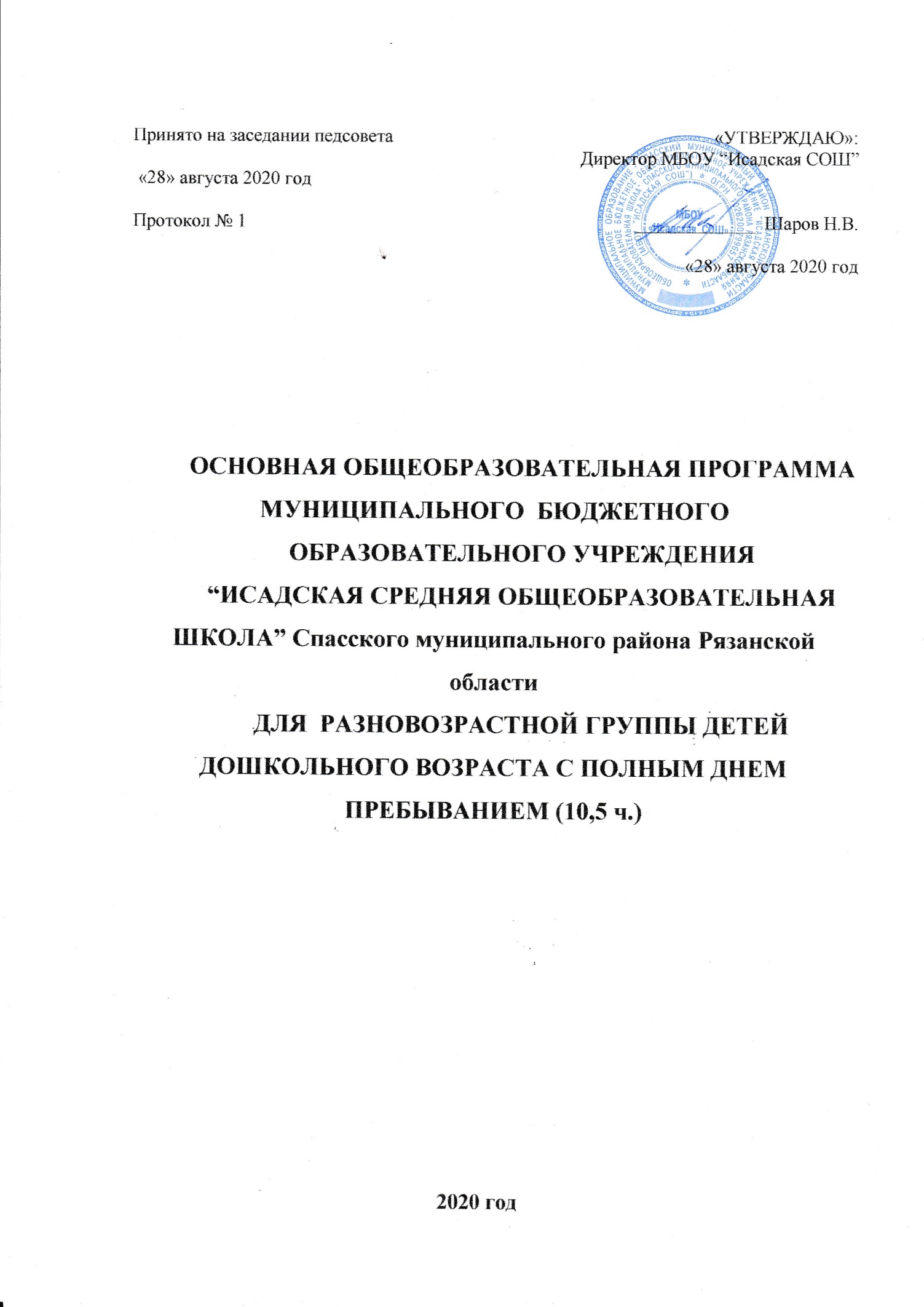 Оглавление4.1. Система мониторинга достижения детьми планируемых результатов освоения Программы                                                                                                                                        844.2.Использование здоровьесберегающих технологий                                                     874.3 Программа оздоровительной деятельности  группы дошкольного образования 944.4.Краткая презентация образовательной Программы                                                106I.Целевой раздел1.1. Пояснительная записка1.1.1.  Перечень нормативных и нормативно-методических документов.Образовательная программа для разновозрастной группы детей дошкольного возраста с полным днем  пребывания  МБОУ “Исадская СОШ” (далее – Программа) разработана на основе Федерального государственного образовательного стандарта дошкольного образования, примерной основной образовательной программы дошкольного образования «От рождения до школы» (Под.ред. Н.Е. Вераксы, Т.С. Комаровой, М.А, Васильевой.) и в  соответствии с требованиями основных нормативных документов: Конвенции о правах ребенка. Принята резолюцией 44/25 Генеральной Ассамблеи
от 20 ноября 1989 года.─ ООН 1990.Федерального закона от 29 декабря 2012 г. № 273-ФЗ "Об образовании в Российской Федерации";Федерального закона от 24 июля 1998 г. № 124-ФЗ  "Об основных гарантиях прав ребёнка в Российской Федерации";Федерального государственного  образовательного  стандарта  дошкольного образования (утв. приказом Министерства образования и  науки РФ от 17 октября 2013 г. № 1155);Распоряжения  Правительства РФ от 17 ноября 2008 г. № 1662-р «Концепция долгосрочного социально-экономического развития РФ на период до 2020 г.»;Распоряжения Правительства Российской Федерации от 4 сентября 2014 г. № 1726-р о Концепции дополнительного образования детей.Распоряжения Правительства Российской Федерации от 29 мая 2015 г. № 996-р о Стратегии развития воспитания до 2025г.Приказа  Министерства образования и науки РФ от 30.08.2013 г. № 1014 «Об утверждении Порядка организации и осуществления образовательной деятельности по основным общеобразовательным программам, образовательным программам дошкольного образования»  (зарегистрировано в Минюсте России 26.09.2013 г. № 30038);Письма  Минобразования РФ от 16.04.2001 № 29/1524-6 «О концепции интегрированного обучения лиц с ограниченными возможностями здоровья (со специальными образовательными потребностями)»;Постановления Главного государственного санитарного врача Российской Федерации от 15 мая 2013 г. № 26 «Об утверждении СанПиН 2.4.1.3049-13 «Санитарно-эпидемиологические требования к устройству, содержанию и организации режима работы дошкольных образовательных организаций» Письма Минобрнауки России «Комментарии к ФГОС ДО» от 28 февраля 2014 г. № 08-249Уставом МБОУ “Исадская СОШ”.1.1.2.Цели и задачи реализации Программы:Программа обеспечивает развитие личности детей дошкольного возраста в различных видах общения и деятельности с учетом их возрастных, индивидуальных психологических и физиологических особенностей и  направлена на решение следующих задач:1) охраны и укрепления физического и психического здоровья детей, в том числе их эмоционального благополучия;2) обеспечения равных возможностей для полноценного развития каждого ребенка в период дошкольного детства независимо от места жительства, пола, нации, языка, социального статуса, психофизиологических и других особенностей (в том числе ограниченных возможностей здоровья);3) обеспечения преемственности целей, задач и содержания образования, реализуемых в рамках образовательных программ различных уровней (далее - преемственность основных образовательных программ дошкольного и начального общего образования);4) создания благоприятных условий развития детей в соответствии с их возрастными и индивидуальными особенностями и склонностями, развития способностей и творческого потенциала каждого ребенка как субъекта отношений с самим собой, другими детьми, взрослыми и миром;5) объединения обучения и воспитания в целостный образовательный процесс на основе духовно-нравственных и социокультурных ценностей и принятых в обществе правил и норм поведения в интересах человека, семьи, общества;6) формирования общей культуры личности детей, в том числе ценностей здорового образа жизни, развития их социальных, нравственных, эстетических, интеллектуальных, физических качеств, инициативности, самостоятельности и ответственности ребенка, формирования предпосылок учебной деятельности;7) обеспечения вариативности и разнообразия содержания Программы и организационных форм дошкольного образования, возможности формирования Программ различной направленности с учетом образовательных потребностей, способностей и состояния здоровья детей;8) формирования социокультурной среды, соответствующей возрастным, индивидуальным, психологическим и физиологическим особенностям детей;9) обеспечения психолого-педагогической поддержки семьи и повышения компетентности родителей (законных представителей) в вопросах развития и образования, охраны и укрепления здоровья детей.Программа формируется как программа психолого-педагогической поддержки позитивной социализации и индивидуализации, развития личности детей дошкольного возраста и определяет комплекс основных характеристик дошкольного образования (объем, содержание и планируемые результаты в виде целевых ориентиров дошкольного образования). Программа направлена на:создание условий развития ребенка, открывающих возможности для его позитивной социализации, его личностного развития, развития инициативы и творческих способностей на основе сотрудничества со взрослыми и сверстниками и соответствующим возрасту видам деятельности;на создание развивающей образовательной среды, которая представляет собой систему условий социализации и индивидуализации детей.Для достижения целей Программы первостепенное значение имеют:- забота о здоровье, эмоциональном благополучии и своевременном  всестороннем развитии каждого ребенка;- создание в группе атмосферы гуманного и доброжелательного  отношения  ко всем воспитанникам, что позволяет растить  их общительными, добрыми и любознательными, инициативными, стремящимися к самостоятельному творчеству;- максимальное использование  различных видов детской деятельности, их интеграция в целях повышения эффективности воспитательно-образовательного процесса;- творческая организация воспитательно-образовательного процесса;- вариативность использования образовательного материала, позволяющая развивать творчество в соответствии  с интересами и наклонностями каждого ребенка;- уважительное отношение к результатам детского творчества;- единство подходов в воспитании детей  в условиях дошкольного образовательного учреждения и семьи;- соблюдение в работе детского сада и  начальной школы преемственности, исключающей умственные и физические перегрузки в содержании образования детей дошкольного возраста, обеспечивая отсутствие давления предметного обучения.	Образовательная программа обеспечивает развитие личности, мотивации и способностей детей в различных видах деятельности и охватывает следующие структурные единицы, представляющие определенные направления развития и образования детей (образовательные области):•  социально-коммуникативное развитие;•  познавательное развитие;•  речевое развитие;•  художественно-эстетическое развитие;•  физическое развитие.1.1.3.Принципы и подходы к формированию Программыпринцип развивающего образования, целью которого является развитие ребенка. Развивающий характер образования реализуется через деятельность каждого ребенка в зоне его ближайшего развития;сочетание принципа научной обоснованности и практической применимости. Содержание программы соответствует основным положениям возрастной психологии и дошкольной педагогики;соответствие  критериям полноты, необходимости и достаточности, то есть позволять решать поставленные цели и задачи только на необходимом и достаточном материале, максимально приближаться к разумному «минимуму»;единство воспитательных, развивающих и обучающих целей и задач процесса образования детей дошкольного возраста, в процессе реализации которых формируются такие знания, умения и навыки, которые имеют непосредственное отношение к развитию детей дошкольного возраста;принцип интеграции образовательных областей - социально-коммуникативное развитие;- познавательное развитие;- речевое развитие;- художественно-эстетическое развитие;- физическое развитие.в соответствии с возрастными возможностями и особенностями воспитанников, спецификой и возможностями образовательных областей;комплексно-тематический принцип построения образовательного процесса; решение программных образовательных задач в совместной деятельности взрослого и детей и самостоятельной деятельности детей не только в рамках непосредственно образовательной деятельности, но и при  проведении режимных моментов в соответствии со спецификой дошкольного образования;построение образовательного процесса на адекватных возрасту формах работы с детьми. Основной формой работы с детьми дошкольного возраста и ведущим видом деятельности для них является игра.принципы гуманизации, дифференциации и индивидуализации, непрерывности и системности образования.Отражение принципа гуманизации в образовательной программе означает:признание уникальности и неповторимости личности каждого ребенка;признание неограниченных возможностей развития личного потенциала каждого ребенка;уважение к личности ребенка со стороны всех участников образовательного процесса.Дифференциация и индивидуализация воспитания и обучения обеспечивает развитие ребенка в соответствии с его склонностями, интересами и возможностями. Осуществляется этот принцип через создание условий для воспитания и обучения каждого ребенка с учетом индивидуальных особенностей его развития.Реализация принципа непрерывности образования требует связи всех ступенек дошкольного образования, начиная с раннего и младшего дошкольного возраста до старшей и подготовительной к школе групп. Приоритетом с точки зрения непрерывности образования является обеспечение к концу дошкольного детства такого уровня развития каждого ребенка, который позволит ему быть успешным при обучении по программам начальной школы. Соблюдение принципа преемственности требует не только и не столько овладения детьми определенным объемом информации, знаний, сколько формирование у дошкольника качеств, необходимых для овладения учебной деятельностью - любознательности, инициативности, самостоятельности, произвольности  и др. Чтобы отвечать принципу системности, Основная образовательная программа  представляет собой целостную систему высокого уровня: все компоненты в ней взаимосвязаны и взаимозависимы.Содержание образовательной программы  основывается на положениях культурно-исторической теории Л.С. Выготского и отечественной научной психолого-педагогической школы о закономерностях развития ребенка в дошкольном возрасте и обеспечивать в целом:сохранение и укрепление здоровья воспитанников;формирование у детей адекватной уровню образовательной программы  целостной картины мира;интеграцию личности воспитанника в национальную, российскую и мировую культуру;формирование   основ  социальной  и жизненной адаптации   ребенка;развитие позитивного эмоционально-ценностного отношения к окружающей среде, практической и духовной деятельности человека;развитие  потребности  в реализации  собственных  творческих способностей.Условия реализации образовательной Программыуправление реализацией программы;создание и обновление предметно-развивающей среды;постановка инновационной или экспериментальной работы;использование различных форм сотрудничества с семьей;преемственность в работе дошкольного образования (далее - ДО) и школы;взаимодействие ДО с другими учреждениями.1.1.4. Особенности образовательного процесса.  В основе организации образовательного процесса определен развивающий  принцип с ведущей  игровой деятельностью, а  решение программных задач  осуществляется в разных формах совместной деятельности взрослых и детей, а также в самостоятельной деятельности детей.Содержание образовательной программы соответствует основным положениям возрастной психологии и дошкольной педагогики и выстроено по принципу развивающего образования, целью которого является развитие ребенка и обеспечивает единство воспитательных, развивающих и обучающих целей и задач.1.2. Значимые характеристики для разработки и реализации ПрограммыГруппа детей дошкольного возраста с полным днем пребывания МБОУ “Исадская СОШ”  является разновозрастной группой.Общие требования к приему воспитанников в дошкольную группу определяется законодательством Российской Федерации и законодательством Рязанской области, а также Приказом Минобрнауки России от 30.08.2013 №1014 «Об утверждении Порядка организации и осуществления образовательной деятельности по основным общеобразовательным программам – образовательным программам дошкольного образования»В дошкольную группу принимаются дети от 3 до 7 лет включительно. Школа имеет лицензию на осуществление образовательной деятельности по основной образовательной программе дошкольного образования.Штатное расписание составлено с учетом обеспечения нормальных условий для всестороннего развития и воспитания детей, направленности группы и особенностей реализации Программы. Основными приоритетными направлениями в деятельности образовательного учреждения являются: - охрана жизни и укрепление физического и психического здоровья детей;- обеспечение, социально-коммуникативного, познавательно-речевого, художественно-эстетического и физического развития детей;- воспитание с учетом возрастных категории детей гражданственности, уважение к правам, свободам человека, любви к окружающей природе, Родине, семье- взаимодействие с семьей для обеспечения полноценного развития детей;- оказание консультативной и методической помощи родителям по вопросам воспитания, обучения и развития детей.Психолого-педагогические характеристики особенностей развития детей раннего и дошкольного возраста.Характеристика возрастных и индивидуальных особенностей развития детей дошкольного возраста необходима для правильной организации образовательного процесса, как в условиях семьи, так и в условиях дошкольного образовательного учреждения (группы):Средняя подгруппа (от 4 до 5 лет)В игровой деятельности детей среднего дошкольного возраста появляются ролевые взаимодействия. Они указывают на то, что дошкольники начинают отделять себя от принятой роли. В процессе игры роли могут меняться. Игровые действия начинают выполняться не ради них самих, а ради смысла игры. Происходит разделение игровых и реальных взаимодействий детей.Значительное развитие получает изобразительная деятельность. Рисунок становится предметным и детализированным. Графическое изображение человека характеризуется наличием туловища, глаз, рта, носа, волос, иногда одежды и ее деталей. Совершенствуется техническая сторона изобразительной деятельности. Дети могут рисовать основные геометрические фигуры, вырезать ножницами, наклеивать изображения на бумагу и т. д.Усложняется конструирование. Постройки могут включать 5-6 деталей. Формируются навыки конструирования по собственному замыслу, а также планирование последовательности действий.Двигательная сфера ребенка характеризуется позитивными изменениями мелкой и крупной моторики. Развиваются ловкость, координация движений. Дети в этом возрасте лучше, чем младшие дошкольники, удерживают равновесие, перешагивают через небольшие преграды. Усложняются игры с мячом.К концу среднего дошкольного возраста восприятие детей становится более развитым. Они оказываются способными назвать форму, на которую похож тот или иной предмет. Могут вычленять в сложных объектах простые формы и из простых форм воссоздавать сложные объекты. Дети способны упорядочить группы предметов по сенсорному признаку — величине, цвету; выделить такие параметры, как высота, длина и ширина. Совершенствуется ориентация в пространстве.Возрастает объем памяти. Дети запоминают до 7-8 названий предметов. Начинает складываться произвольное запоминание: дети способны принять задачу на запоминание, помнят поручения взрослых, могут выучить небольшое стихотворение и т. д.Начинает развиваться образное мышление. Дети способны использовать простые схематизированные изображения для решения несложных задач. Дошкольники могут строить по схеме, решать лабиринтные задачи. Развивается предвосхищение. На основе пространственного расположения объектов дети могут сказать, что произойдет в результате их взаимодействия. Однако при этом им трудно встать на позицию другого наблюдателя и во внутреннем плане совершить мысленное преобразование образа.Для детей этого возраста особенно характерны известные феномены Ж. Пиаже: сохранение количества, объема и величины. Например, если им предъявить три черных кружка из бумаги и семь белых кружков из бумаги и спросить: «Каких кружков больше — черных или белых?», большинство ответят, что белых больше. Но если спросить: «Каких больше — белых или бумажных?», ответ будет таким же — больше белых.Продолжает развиваться воображение. Формируются такие его особенности, как оригинальность и произвольность. Дети могут самостоятельно придумать небольшую сказку на заданную тему.Увеличивается устойчивость внимания. Ребенку оказывается доступной сосредоточенная деятельность в течение 15-20 минут. Он способен удерживать в памяти при выполнении каких-либо действий несложное условие.В среднем дошкольном возрасте улучшается произношение звуков и дикция. Речь становится предметом активности детей. Они удачно имитируют голоса животных, интонационно выделяют речь тех или иных персонажей. Интерес вызывают ритмическая структура речи, рифмы.Развивается грамматическая сторона речи. Дошкольники занимаются словотворчеством на основе грамматических правил. Речь детей при взаимодействии друг с другом носит ситуативный характер, а при общении с взрослым становится внеситуативной.Изменяется содержание общения ребенка и взрослого. Оно выходит за пределы конкретной ситуации, в которой оказывается ребенок. Ведущим становится познавательный мотив. Информация, которую ребенок получает в процессе общения, может быть сложной и трудной для понимания, но она вызывает у него интерес.У детей формируется потребность в уважении со стороны взрослого, для них оказывается чрезвычайно важной его похвала. Это приводит к их повышенной обидчивости на замечания. Повышенная обидчивость представляет собой возрастной феномен.Взаимоотношения со сверстниками характеризуются избирательностью, которая выражается в предпочтении одних детей другим. Появляются постоянные партнеры по играм. В группах начинают выделяться лидеры. Появляются конкурентность, соревновательность. Последняя важна для сравнения себя с другим, что ведет к развитию образа Я ребенка, его детализации.Основные достижения возраста связаны с развитием игровой деятельности; появлением ролевых и реальных взаимодействий; с развитием изобразительной деятельности; конструированием по замыслу, планированием; совершенствованием восприятия, развитием образного мышления и воображения, эгоцентричностью познавательной позиции; развитием памяти, внимания, речи, познавательной мотивации; формированием потребности в уважении со стороны взрослого, появлением обидчивости, конкурентности, соревновательности со сверстниками; дальнейшим развитием образа Я ребенка, его детализацией.Старшая подгруппа (от 5 до 7 лет)от 5 до 6 летДети шестого года жизни уже могут распределять роли до начала игры и строить своё поведение, придерживаясь роли. Игровое взаимодействие сопровождается речью, соответствующей и по содержанию, и интонационно взятой роли. Речь, сопровождающая реальные отношения детей, отличается от ролевой речи. Дети начинают осваивать социальные отношения и понимать подчинённость позиций в различных видах деятельности взрослых, одни роли становятся для них более привлекательными, чем другие. При распределении ролей могут возникать конфликты, связанные с субординацией ролевого поведения. Наблюдается организация игрового пространства, в котором выделяются смысловой «центр» и «периферия». (В игре «Больница» таким центром оказывается кабинет врача, в игре «Парикмахерская» - зал стрижки, а зал ожидания выступает в качестве периферии игрового пространства). Действия детей в играх становятся разнообразными.Развивается изобразительная деятельность детей. Это возраст наиболее активного рисования. В течение года дети способны создать до двух тысяч рисунков. Рисунки могут быть самыми разными по содержанию: это и жизненные впечатления детей, и воображаемые ситуации, и иллюстрации к фильмам и книгам. Обычно рисунки представляют собой схематичные изображения различных объектов, но могут отличаться оригинальностью композиционного решения, передавать статичные и динамичные отношения. Рисунки приобретают сюжетный характер; достаточно часто встречаются многократно повторяющиеся сюжеты с небольшими или, напротив, существенными изменениями. Изображение человека становится более детализированным и пропорциональным. По рисунку можно судить о половой принадлежности и эмоциональном состоянии изображённого человека.Конструирование характеризуется умением анализировать условия, в которых протекает эта деятельность. Дети используют и называют различные детали деревянного конструктора. Могут заменить детали постройки в зависимости от имеющегося материала. Овладевают обобщённым способом обследования образца. Дети способны выделять основные части  предполагаемой постройки. Конструктивная деятельность может осуществляться на основе схемы, по замыслу и по условиям. Появляется конструирование в ходе совместной деятельности.Дети могут конструировать из бумаги, складывая её в несколько раз (два, четыре, шесть сгибаний); из природного материала. Они осваивают два способа конструирования: 1) от природного материала к художественному образу (в этом случае ребёнок «достраивает» природный материал до целостного образа, дополняя его различными деталями); 2) от художественного образа к природному материалу (в этом случае ребёнок подбирает необходимый материал, для того чтобы воплотить образ).Продолжает совершенствоваться восприятие цвета и их оттенки, но и промежуточные цветовые оттенки; форму прямоугольников, овалов, треугольников. Воспринимают величину объектов, легко выстраивают в ряд – по возрастанию или убыванию – до 10 различных предметов.Однако дети могут испытывать трудности при анализе пространственного положения объектов, если сталкиваются с несоответствием формы и их пространственного расположения. Это свидетельствует о том, что в различных ситуациях восприятие представляет для дошкольников известные сложности, особенно если они должны одновременно учитывать несколько различных и при этом противоположных признаков.В старшем дошкольном возрасте продолжает развиваться образное мышление. Дети способны не только решить задачу в наглядном плане, но и совершить преобразования объекта, указать, в какой последовательности объекты вступят во взаимодействие, и т.д. Однако подобные решения окажутся правильными только в том случае, если дети будут применять адекватные мыслительные средства. Среди них можно выделить схематизированные представления, которые возникают в процессе наглядного моделирования; комплексные представления, отражающие представления детей о системе  признаков, которыми могут обладать объекты, а также представления, отражающие стадии преобразования различных объектов и явлений (представления о цикличности изменений):  представления о смене времён года, дня и ночи, об увеличении и уменьшении объектов в результате различных воздействий, представления о развитии и т.д.Кроме того, продолжают совершенствоваться обобщения, что является основой словесно логического мышления. В дошкольном возрасте у детей ещё отсутствуют представления о классах объектов. Дети группируют объекты по признакам, которые могут изменяться, однако начинают формироваться операции логического сложения и умножения классов. Так, например,  старшие дошкольники при группировке объектов могут учитывать два признака: цвет и форму (материал) и т.д.Как показали исследования отечественных психологов, дети старшего дошкольного возраста способны рассуждать и давать адекватные причинные объяснения, если анализируемые отношения не выходят за пределы их наглядного опыта. Развитие воображения в этом возрасте позволяет детям сочинять достаточно оригинальные и последовательно разворачивающиеся истории. Воображение будет активно развиваться лишь при условии проведения специальной работы по его активизации.Продолжают развиваться устойчивость, распределение, переключаемость внимания. Наблюдается переход от непроизвольного к произвольному вниманию.Продолжает совершенствоваться речь, в том числе её звуковая сторона. Дети могут правильно воспроизводить шипящие, свистящие и сонорные звуки. Развивается фонематический слух, интонационная выразительность речи при чтении стихов в сюжетно-ролевой игре и в повседневной жизни.Совершенствуется грамматический строй речи. Дети используют практически все части речи, активно занимаются словотворчеством. Богаче становится лексика: активно используются синонимы и антонимы.Развивается связная речь. Дети могут пересказывать, рассказывать по картинке, передавая не только главное, но и детали.Достижения этого возраста характеризуются распределением ролей в игровой деятельности; структурированием игрового пространства; дальнейшим развитием изобразительной деятельности, отличающейся высокой продуктивностью; применением в конструировании обобщённого способа обследования образца; усвоением обобщённых способов изображения предметов одинаковой формы.Восприятие в этом возрасте характеризуется анализом сложных форм объектов; развитие мышления сопровождается освоением мыслительных средств (схематизированные представления, комплексные представления, представления о цикличности изменений); развиваются умение обобщать, причинное мышление, воображение, произвольное внимание, речь, образ Я.от 6 до 7 летВ сюжетно-ролевых играх дети подготовительной к школе группы начинают осваивать сложные взаимодействия людей, отражающие характерные значимые жизненные ситуации, например, свадьбу, рождение ребёнка, болезнь, трудоустройство и т.д.Игровые действия детей становятся более сложными, обретают особый смысл, который не всегда открывается взрослому. Игровое пространство усложняется. В нём может быть несколько центров, каждый из которых поддерживает свою сюжетную линию. При этом дети способны отслеживать поведение партнёров по всему игровому пространству и менять своё поведение в зависимости от места в нём. Так, ребёнок уже обращается к продавцу не только как покупатель, а как покупатель-мама или покупатель-шофёр и т.п. Исполнение роли акцентируется не только самой ролью, но и тем, в какой части игрового пространства эта роль воспроизводится. Например, исполняя роль водителя автобуса, ребёнок командует пассажирами и подчиняется инспектору ГИБДД. Если логика игры требует появления новой роли, то ребёнок может по ходу игры взять на себя новую роль, сохранив при этом роль, взятую ранее. Дети могут комментировать исполнение роли тем или иным участником игры.Образы из окружающей жизни и литературных произведений, передаваемые детьми в изобразительной деятельности, становятся сложнее. Рисунки приобретают более детализированный характер, обогащается их цветовая гамма. Более явными становятся различия между рисунками мальчиков и девочек. Мальчики охотно изображают технику, космос, военные действия и т.п. Часто встречаются и бытовые сюжеты: мама и дочка, комната и т.д.Изображение человека становится ещё более детализированным и пропорциональным.  Появляются пальцы на руках, глаза, рот, нос, брови, подбородок. Одежда может быть украшена различными деталями.При правильном педагогическом подходе у детей формируются художественно-творческие способности в изобразительной деятельности.Дети подготовительной к школе группы в значительной степени освоили конструирование из строительного материала. Они свободно владеют обобщёнными способами  анализа как изображений, так и построек; не только анализируют основные конструктивные особенности различных деталей, но и определяют их форму на основе сходства со знакомыми им  объёмными предметами. Свободные постройки становятся симметричными и пропорциональными, их строительство осуществляется на основе зрительной ориентировки.Дети быстро и правильно подбирают необходимый материал. Они достаточно точно представляют себе последовательность, в которой будет осуществляться постройка, и материал, который понадобится для её выполнения; способны выполнять различные по степени сложности постройки как по собственному замыслу, так и по условиям.В этом возрасте дети уже могут освоить сложные формы сложения из листа бумаги и придумывать собственные, но этому их нужно специально обучать. Данный вид деятельности не просто доступен детям – он важен для  углубления их пространственных представлений.Усложняется конструирование из природного материала. Дошкольникам уже доступны целостные композиции по предварительному замыслу, которые    могут передавать сложные отношения, включать фигуры людей и животных.У детей продолжает развиваться восприятие, однако они не всегда могут одновременно учитывать несколько различных признаков.Развивается образное мышление, однако воспроизведение метрических отношений затруднено. Это легко проверить, предложив детям воспроизвести на листе бумаги образец, на котором нарисованы девять точек, расположенных не на одной прямой. Как правило, дети не воспроизводят метрические отношения между точками: при наложении рисунков друг на друга точки детского рисунка не совпадают с точками образца.Продолжают развиваться навыки обобщения и рассуждения, но они в значительной степени ещё ограничиваются наглядными признаками ситуации.Продолжает развиваться воображение, однако часто приходится констатировать снижение развития воображения в этом возрасте в сравнении со старшей группой. Это можно объяснить различными влияниями, в том числе и средств массовой информации, приводящим к стереотипности детских образов.Продолжает развиваться внимание дошкольников, оно становится произвольным. В некоторых видах деятельности время произвольного сосредоточения достигает 30 минут.У дошкольников продолжает развиваться речь: её звуковая сторона, грамматический строй, лексика. Развивается связная речь. В высказываниях детей отражаются как расширяющийся словарь, так и характер обобщений, формирующихся в этом возрасте. Дети начинают активно употреблять обобщающие существительные, синонимы, антонимы, прилагательные и т.д.В результате правильно организованной образовательной работы у дошкольников развиваются диалогическая и некоторые виды монологической речи.В подготовительной к школе группе завершается дошкольный возраст. Его основные достижения связаны с освоением мира вещей как предметов человеческой культуры; освоением форм позитивного общения с людьми; развитием половой идентификации, формированием позиции школьника.К концу дошкольного возраста ребёнок обладает высоким уровнем познавательного и личностного развития, что позволяет ему в дальнейшем успешно учиться в школе.1.3. Планируемые результаты освоения программы.1.3.1. Целевые ориентирыПланируемые результаты освоения Программы конкретизируют требования Стандарта к целевым ориентирам в обязательной части и части, формируемой участниками образовательных отношений, с учетом возрастных возможностей и индивидуальных различий (индивидуальных траекторий развития) детей.Специфика дошкольного детства (гибкость, пластичность развития ребенка, высокий разброс вариантов его развития, его непосредственность и непроизвольность) не позволяет требовать от ребенка дошкольного возраста достижения конкретных образовательных результатов и обусловливает необходимость определения результатов освоения образовательной программы в виде целевых ориентиров.Целевые ориентиры дошкольного образования, представленные в ФГОС ДО, следует рассматривать как социально-нормативные возрастные характеристики возможных достижений ребенка. Это ориентир для педагогов и родителей, обозначающий направленность воспитательной деятельности взрослых. Целевые ориентиры, обозначенные в ФГОС ДО, являются общими для всего образовательного пространства Российской Федерации.Целевые ориентиры образования в младенческом и раннем возрасте:• Ребенок интересуется окружающими предметами и активно действует с ними; эмоционально вовлечен в действия с игрушками и другими предметами, стремится проявлять настойчивость в достижении результата своих действий.• Использует специфические, культурно фиксированные предметные действия, знает назначение бытовых предметов (ложки, расчески, карандаша и пр.) и умеет пользоваться ими. Владеет простейшими навыками самообслуживания; стремится проявлять самостоятельность в бытовом и игровом поведении; проявляет навыки опрятности.• Проявляет отрицательное отношение к грубости, жадности.• Соблюдает правила элементарной вежливости (самостоятельно или по напоминанию говорит «спасибо», «здравствуйте», «до свидания», «спокойной ночи» (в семье, в группе)); имеет первичные представления об элементарных правилах поведения в детском саду, дома, на улице и старается соблюдать их.• Владеет активной речью, включенной в общение; может обращаться с вопросами и просьбами, понимает речь взрослых; знает названия окружающих предметов и игрушек. Речь становится полноценным средством общения с другими детьми.• Стремится к общению со взрослыми и активно подражает им в движениях и действиях; появляются игры, в которых ребенок воспроизводит действия взрослого. Эмоционально откликается на игру, предложенную взрослым, принимает игровую задачу.• Проявляет интерес к сверстникам; наблюдает за их действиями и подражает им. Умеет играть рядом со сверстниками, не мешая им. Проявляет интерес к совместным играм небольшими группами.• Проявляет интерес к окружающему миру природы, с интересом участвует в сезонных наблюдениях.• Проявляет интерес к стихам, песням и сказкам, рассматриванию картинок, стремится двигаться под музыку; эмоционально откликается на различные произведения культуры и искусства.• С пониманием следит за действиями героев кукольного театра; проявляет желание участвовать в театрализованных и сюжетно-ролевых играх.• Проявляет интерес к продуктивной деятельности (рисование, лепка, конструирование, аппликация).• У ребенка развита крупная моторика, он стремится осваивать различные виды движений (бег, лазанье, перешагивание и пр.). С интересом участвует в подвижных играх с простым содержанием, несложными движениями.К целевым ориентирам дошкольного образования относятся следующие социально-нормативные возрастные характеристики возможных достижений ребенка:Целевые ориентиры на этапе завершения дошкольного образования:ребенок овладевает основными культурными способами деятельности, проявляет инициативу и самостоятельность в разных видах деятельности - игре, общении, познавательно-исследовательской деятельности, конструировании и др.; способен выбирать себе род занятий, участников по совместной деятельности;ребенок обладает установкой положительного отношения к миру, к разным видам труда, другим людям и самому себе, обладает чувством собственного достоинства; активно взаимодействует со сверстниками и взрослыми, участвует в совместных играх. Способен договариваться, учитывать интересы и чувства других, сопереживать неудачам и радоваться успехам других, адекватно проявляет свои чувства, в том числе чувство веры в себя, старается разрешать конфликты;ребенок обладает развитым воображением, которое реализуется в разных видах деятельности, и прежде всего в игре; ребенок владеет разными формами и видами игры, различает условную и реальную ситуации, умеет подчиняться разным правилам и социальным нормам;ребенок достаточно хорошо владеет устной речью, может выражать свои мысли и желания, может использовать речь для выражения своих мыслей, чувств и желаний, построения речевого высказывания в ситуации общения, может выделять звуки в словах, у ребенка складываются предпосылки грамотности;у ребенка развита крупная и мелкая моторика; он подвижен, вынослив, владеет основными движениями, может контролировать свои движения и управлять ими;ребенок способен к волевым усилиям, может следовать социальным нормам поведения и правилам в разных видах деятельности, во взаимоотношениях со взрослыми и сверстниками, может соблюдать правила безопасного поведения и личной гигиены;ребенок проявляет любознательность, задает вопросы взрослым и сверстникам, интересуется причинно-следственными связями, пытается самостоятельно придумывать объяснения явлениям природы и поступкам людей; склонен наблюдать, экспериментировать. Обладает начальными знаниями о себе, о природном и социальном мире, в котором он живет; знаком с произведениями детской литературы, обладает элементарными представлениями из области живой природы, естествознания, математики, истории и т.п.; ребенок способен к принятию собственных решений, опираясь на свои знания и умения в различных видах деятельности.1.3.2. Система оценки результатов освоения ПрограммыЦелевые ориентиры Программы выступают основаниями преемственности дошкольного и начального общего образования. При соблюдении требований к условиям реализации Программы настоящие целевые ориентиры предполагают формирование у детей дошкольного возраста предпосылок к учебной деятельности на этапе завершения ими дошкольного образования.Целевые ориентиры (согласно ФГОС) не подлежат непосредственной оценке, в том числе в виде педагогической диагностики (мониторинга), и не являются основанием для их формального сравнения с реальными достижениями детей. Они не являются основой объективной оценки соответствия установленным требованиям образовательной деятельности и подготовки детей. Освоение Программы не сопровождается проведением промежуточных аттестаций и итоговой аттестации воспитанников.Целевые ориентиры  являются ориентирами для:а) решения задач:формирования Программы;анализа профессиональной деятельности;б) взаимодействия с семьями;в) изучения характеристик образования детей в возрасте от 3 до 7 лет;г) информирования родителей (законных представителей) и общественности относительно целей дошкольного образованияЦелевые ориентиры  (согласно ФГОС) не могут служить непосредственным основанием при решении управленческих задач, включая:аттестацию педагогических кадров;оценку качества образования;оценку как итогового, так и промежуточного уровня развития детей, в том числе в рамках мониторинга (в том числе в форме тестирования, с использованием методов, основанных на наблюдении, или иных методов измерения результативности детей);оценку выполнения муниципального (государственного) задания посредством их включения в показатели качества выполнения задания;распределение стимулирующего фонда оплаты труда работников ДО.При реализации Программы может проводиться оценка индивидуального развития детей. Такая оценка производится педагогическим работником в рамках педагогической диагностики (оценки индивидуального развития детей дошкольного возраста, связанной с оценкой эффективности педагогических действий и лежащей в основе их дальнейшего планирования).Результаты педагогической диагностики (мониторинга) могут использоваться исключительно для решения следующих образовательных задач:1) индивидуализации образования (в том числе поддержки ребенка, построения его образовательной траектории или профессиональной коррекции особенностей его развития);2) оптимизации работы с группой детей.При необходимости используется психологическая, логопедическая диагностика развития детей (выявление и изучение индивидуально-психологических особенностей детей), которую проводят квалифицированные специалисты (педагоги-психологи, психологи, учитель логопед).Участие ребенка в психологической или логопедической диагностике допускается только с согласия его родителей (законных представителей).Результаты психологической, логопедической диагностики могут использоваться для решения задач психологического, логопедического сопровождения и проведения квалифицированной коррекции развития детей.Итоговые результаты освоения ПрограммыПланируемые результаты освоения детьми основной общеобразовательной программы дошкольного образования описывают интегративные качества ребенка, которые он может приобрести в результате освоения Программы:К семи годам при успешном освоении Программы достигается следующий уровень развития интегративных качеств ребенка.  Итоговая оценка проводится ежегодно при выпуске ребенка из дошкольной группы в школу и включает описание  интегративных качеств  выпускника дошкольной группы. Для определения как промежуточных, так и итогового результатов освоения Программы большое значение имеет социальный портрет ребёнка 7 лет, освоившего основную общеобразовательную программу дошкольного образования. Являясь целевым ориентиром системы дошкольного образования, указанный социальный портрет отражает согласованные интересы и потребности семьи, общества и государства в области образования детей дошкольного возраста. У ребенка сформированы умения и навыки, необходимые для осуществления различных видов детской деятельности.Социальный портрет ребёнка 7 лет,освоившего основную общеобразовательную программу дошкольного образования1. Физически развитый, овладевший основными культурно-гигиеническими навыками.Ребёнок достиг максимально возможного уровня гармоничного физического развития (с учётом индивидуальных данных). У него сформированы основные физические качества и потребность в двигательной активности. Самостоятельно выполняет доступные возрасту гигиенические процедуры, соблюдает элементарные правила здорового образа жизни.2. Любознательный, активный.Интересуется новым, неизвестным в окружающем мире (мире предметов и вещей, мире отношений и своём внутреннем мире). Задаёт вопросы взрослому, любит экспериментировать. Способен самостоятельно действовать (в повседневной жизни, в различных видах детской деятельности). В случае затруднений обращается за помощью к взрослому. Принимает живое, заинтересованное участие в образовательном процессе.3. Эмоционально отзывчивый.Откликается на эмоции близких людей и друзей. Сопереживает персонажам сказок, историй, рассказов. Эмоционально реагирует на произведения изобразительного искусства, музыкальные и художественные произведения, мир природы.4.   Овладевший средствами общения и способами взаимодействия со взрослыми и сверстниками.Ребёнок адекватно использует вербальные и невербальные средства общения, владеет диалогической речью и конструктивными способами взаимодействия с детьми и взрослыми (договаривается, обменивается предметами, распределяет действия при сотрудничестве). Способен изменять стиль общения со взрослым или сверстником в зависимости от ситуации.5.  Способный управлять своим поведением и планировать свои действия на основе первичных ценностных представлений, соблюдающий элементарные общепринятые нормы и правила поведения.Поведение ребёнка преимущественно определяется не сиюминутными желаниями и потребностями, а требованиями со стороны взрослых и первичными ценностными представлениями о том, что хорошо и что плохо (например, нельзя драться, обижать маленьких, нехорошо ябедничать, нужно делиться, нужно уважать взрослых и т. д.). Ребёнок способен планировать свои действия, направленные на достижение конкретной цели. Соблюдает правила поведения на улице (дорожные правила), в общественных местах (в транспорте, магазине, поликлинике, театре и др.).6.  Способный решать интеллектуальные и личностные задачи (проблемы), адекватные возрасту.Ребёнок может применять самостоятельно усвоенные знания и способы деятельности для решения новых задач (проблем), поставленных как взрослым, так и им самим; в зависимости от ситуации может преобразовывать способы решения задач (проблем). Ребёнок способен предложить собственный замысел и воплотить его в рисунке, постройке, рассказе и т. д.7.  Имеющий первичные представления о себе, семье, обществе (ближайшем социуме), государстве (стране), мире и природе.Ребёнок имеет представление:• о себе, собственной принадлежности и принадлежности других людей к определённому полу;•  о составе семьи, родственных отношениях и взаимосвязях, распределении семейных обязанностей, семейных традициях;• об обществе (ближайшем социуме), его культурных ценностях и своём месте в нём;• о государстве (в том числе его символах, «малой» и «большой» Родине, её природе) и принадлежности к нему;• о мире (планете Земля, многообразии стран и государств, населения, природы планеты).8. Овладевший универсальными предпосылками учебной деятельности: умениями работать по правилу и по образцу, слушать взрослого и выполнять его инструкции.9. Овладевший необходимыми умениями и навыками.У ребёнка сформированы умения и навыки (речевые, изобразительные, музыкальные, конструктивные и др.), необходимые для осуществления различных видов детской деятельности.Модель выпускника, освоившего ООП дошкольного образования,1.3.3. Коррекционная работаРаздел Программы «Содержание коррекционной работы» разрабатывается при поступлении в разновозрастную дошкольную группу с полным  днем пребывания детей дошкольного возраста с ограниченными возможностями здоровья.II. Содержательный раздел ПрограммыСодержание Программы обеспечивает развитие личности, мотивации и способностей детей в различных видах деятельности и охватывает следующие структурные единицы, представляющие определенные направления развития и образования детей (далее - образовательные области):социально-коммуникативное развитие;познавательное развитие;речевое развитие;художественно-эстетическое развитие;физическое развитие.Особенности осуществления образовательного процессаУчастники образовательной деятельности: дети, родители (законные представители), педагогические работники ДО.Образовательная деятельность  в ДО осуществляется  на русском языке.Образовательная деятельность строится на адекватных возрасту формах работы с детьми, при этом основной формой и ведущим видом деятельности является игра.  Содержание образовательной деятельности направлено на реализацию задач пяти образовательных областей: социально-коммуникативное, познавательное, речевое, художественно-эстетическое и физическое развитие воспитанников. Конкретное содержание образовательных областей зависит от возрастных и индивидуальных особенностей воспитанников и может реализовываться в различных видах деятельности:Проектирование воспитательно-образовательного процессаПроектирование воспитательно-образовательного процесса осуществляется в двух основных моделях организации образовательного процесса – совместной деятельности взрослого и детей и самостоятельной деятельности детей. Для того чтобы воспитательно-образовательный процесс был полноценным и качественным, необходимо вовлечение в него родителей через различные формы, такие как: участие в проектной деятельности, участие в организации образовательной работы с детьми, выполнение рекомендаций педагогов и др. Совместная деятельность взрослого и детей осуществляется как в виде непосредственно образовательной деятельности, так и в виде образовательной деятельности, осуществляемой в ходе режимных моментов(утренний прием детей, прогулка, подготовка ко сну, организация питания и др.).Непосредственно образовательная деятельность реализуется через  организацию различных видов детской деятельности (игровой, двигательной, познавательно-исследовательской, коммуникативной, продуктивной, музыкально-художественной, трудовой, а также чтения художественной литературы) или их интеграцию с использованием разнообразных форм и методов работы, выбор которых осуществляется педагогами самостоятельно в зависимости от контингента детей, уровня освоения Программы  и  решения конкретных образовательных задач. Объем образовательной нагрузки (как непосредственно образовательной деятельности, так и образовательной деятельности, осуществляемой в ходе режимных моментов) является примерным, дозирование нагрузки – условным, обозначающим пропорциональное соотношение продолжительности деятельности педагогов и детей по реализации и освоению содержания дошкольного образования в различных образовательных областях. Педагоги вправе самостоятельно корректировать (увеличивать или уменьшать) ежедневный объем образовательной нагрузки при планировании работы по реализации Программы в пределах максимально допустимого объема образовательной нагрузки и требований к ней, установленных Федеральными государственным образовательным стандартом  к структуре основной общеобразовательной программы дошкольного образования и действующими санитарно-эпидемиологическими правилами и нормативами (СанПиН).Объем самостоятельной деятельности как свободной деятельности воспитанников в условиях созданной педагогами предметно-развивающей образовательной среды по каждой  образовательной области не определяется. Общий объем самостоятельной деятельности детей соответствует требованиям действующих СанПиН (3-4 часа в день для всех возрастных групп).Объем образовательной нагрузки, осуществляемой при взаимодействии с родителями в условиях семьи не должен превышать 30 минут в день. В течение двух недель в сентябре и апреле проводится комплексная педагогическая диагностика как адекватная форма оценивания результатов освоения Программы детьми дошкольного возраста.2.1.Содержание психолого-педагогической работыСодержание психолого-педагогической работы с детьми 3-7 лет дается по образовательным областям: «Социально-коммуникативное развитие», «Познавательное развитие», «Речевое развитие», «Художественно-эстетическое развитие», «Физическое развитие».Образовательный процесс осуществляется на всем протяжении пребывания детей в дошкольной образовательной организации. Основные цели и задачиСоциализация, развитие общения, нравственное воспитание. Усвоение норм и ценностей, принятых в обществе, воспитание моральных и нравственных качеств ребенка, формирование умения правильно оценивать свои поступки и поступки сверстников.Развитие общения и взаимодействия ребенка с взрослыми и сверстниками, развитие социального и эмоционального интеллекта, эмоциональной отзывчивости, сопереживания, уважительного и доброжелательного отношения к окружающим.Формирование готовности детей к совместной деятельности, развитие умения договариваться, самостоятельно разрешать конфликты со сверстниками.Ребенок в семье и сообществе, патриотическое воспитание. Формирование образа Я, уважительного отношения и чувства принадлежности к своей семье и к сообществу детей и взрослых в организации; формирование гендерной, семейной, гражданской принадлежности; воспитание любви к Родине, гордости за ее достижения, патриотических чувств. Развитие национального самосознания через приобщение их к истокам культуры и истории родного края. Игровая деятельность. Развитие игровой деятельности детей с целью освоения различных социальных ролей. Обогащение детей знаниями и опытом деятельности. Передача игровой культуры ребенку. Создание развивающей предметно-игровой среды.Самообслуживание, самостоятельность, трудовое воспитание. Развитие навыков самообслуживания; становление самостоятельности, целенаправленности и саморегуляции собственных действий. Обучать детей трудовым умениям, навыкам организации и планирования своего труда. Воспитание гуманного отношения к окружающим: умения и желания включаться в совместный труд со сверстниками, проявлять доброжелательность, активность и инициативу, стремление к качественному выполнению общего дела, осознания себя как члена детского общества.Воспитание культурно-гигиенических навыков.Формирование позитивных установок к различным видам труда и творчества, воспитание положительного отношения к труду, желания трудиться.Воспитание ценностного отношения к собственному труду, труду других людей и его результатам. Формирование умения ответственно относиться к порученному заданию (умение и желание доводить дело до конца, стремление сделать его хорошо).Формирование первичных представлений о труде взрослых, его роли в обществе и жизни каждого человека.Формирование основ безопасности. Формирование первичных представлений о безопасном поведении в быту, социуме, природе. Воспитание осознанного отношения к выполнению правил безопасности.Формирование осторожного и осмотрительного отношения к потенциально опасным для человека и окружающего мира природы ситуациям.Формирование представлений о некоторых типичных опасных ситуациях и способах поведения в них.Формирование элементарных представлений о правилах безопасности дорожного движения; воспитание осознанного отношения к необходимости выполнения этих правил.2.1.1. Деятельность в образовательной области «Социально-коммуникативное развитие»Обязательная часть:«Социально-коммуникативное развитие направлено на усвоение норм и ценностей, принятых в обществе, включая моральные и нравственные ценности; развитие общения и взаимодействия ребенка со взрослыми и сверстниками; становление самостоятельности, целенаправленности и саморегуляции собственных действий; развитие социального и эмоционального интеллекта, эмоциональной отзывчивости, сопереживания, формирование готовности к совместной деятельности со сверстниками, формирование уважительного отношения и чувства принадлежности к своей семье и к сообществу детей и взрослых в Организации; формирование позитивных установок к различным видам труда и творчества; формирование основ безопасного поведения в быту, социуме, природе».Социализация, развитие общения, нравственное воспитаниеМладшая подгруппа (от 3 до 4 лет)от 3 до 4 летЗакреплять навыки организованного поведения в детском саду, дома, на улице. Продолжать формировать элементарные представления о том, что хорошо и что плохо.Обеспечивать условия для нравственного воспитания детей. Поощрять попытки пожалеть сверстника, обнять его, помочь. Создавать игровые ситуации, способствующие формированию внимательного, заботливого отношения к окружающим. Приучать детей общаться спокойно, без крика.Формировать доброжелательное отношение друг к другу, умение делиться с товарищем, опыт правильной оценки хороших и плохих поступков.Учить жить дружно, вместе пользоваться игрушками, книгами, помогать друг другу.Приучать детей к вежливости (учить здороваться, прощаться, благодарить за помощь).Средняя подгруппа (от 4 до 5 лет)от 4 до 5 летСпособствовать формированию личностного отношения ребенка к соблюдению (и нарушению) моральных норм: взаимопомощи, сочувствия обиженному и несогласия с действиями обидчика; одобрения действий того, кто поступил справедливо, уступил по просьбе сверстника (разделил кубики поровну).Продолжать работу по формированию доброжелательных взаимоотношений между детьми, обращать внимание детей на хорошие поступки друг друга.Учить коллективным играм, правилам добрых взаимоотношений.Воспитывать скромность, отзывчивость, желание быть справедливым, сильным и смелым; учить испытывать чувство стыда за неблаговидный поступок.Напоминать детям о необходимости здороваться, прощаться, называть работников дошкольного учреждения по имени и отчеству, не вмешиваться в разговор взрослых, вежливо выражать свою просьбу, благодарить за оказанную услугу.Старшая подгруппа (от 5 до 7 лет)от 5 до 6 летВоспитывать дружеские взаимоотношения между детьми; привычку сообща играть, трудиться, заниматься; стремление радовать старших хорошими поступками; умение самостоятельно находить общие интересные занятия.Воспитывать уважительное отношение к окружающим.Учить заботиться о младших, помогать им, защищать тех, кто слабее. Формировать такие качества, как сочувствие, отзывчивость.Воспитывать скромность, умение проявлять заботу об окружающих, с благодарностью относиться к помощи и знакам внимания.Формировать умение оценивать свои поступки и поступки сверстников. Развивать стремление детей выражать свое отношение к окружающему, самостоятельно находить для этого различные речевые средства.Расширять представления о правилах поведения в общественных местах; об обязанностях в группе детского сада, дома.Обогащать словарь детей вежливыми словами (здравствуйте, до свидания, пожалуйста, извините, спасибо и т.д.). Побуждать к использованию в речи фольклора (пословицы, поговорки, потешки и др.). Показать значение родного языка в формировании основ нравственности.от 6 до 7 летВоспитывать дружеские взаимоотношения между детьми, развивать умение самостоятельно объединяться для совместной игры и труда, заниматься самостоятельно выбранным делом, договариваться, помогать друг другу.Воспитывать организованность, дисциплинированность, коллективизм, уважение к старшим.Воспитывать заботливое отношение к малышам, пожилым людям; учить помогать им.Формировать такие качества, как сочувствие, отзывчивость, справедливость, скромность.Развивать волевые качества: умение ограничивать свои желания, выполнять установленные нормы поведения, в своих поступках следовать положительному примеру.Воспитывать уважительное отношение к окружающим. Формировать умение слушать собеседника, не перебивать без надобности. Формировать умение спокойно отстаивать свое мнение.Обогащать словарь формулами словесной вежливости (приветствие, прощание, просьбы, извинения).Расширять представления детей об их обязанностях, прежде всего в связи с подготовкой к школе. Формировать интерес к учебной деятельности и желание учиться в школе.Ребенок в семье и сообществе, патриотическое воспитаниеМладшая подгруппа (от 3 до 4 лет)Образ Я. Постепенно формировать образ Я. Сообщать детям разнообразные, касающиеся непосредственно их сведения (ты мальчик, у тебя серые глаза, ты любишь играть и т. п.), в том числе сведения о прошлом (не умел ходить, говорить; ел из бутылочки) и о происшедших с ними изменениях (сейчас умеешь правильно вести себя за столом, рисовать, танцевать; знаешь «вежливые» слова).Семья. Беседовать с ребенком о членах его семьи (как зовут, чем занимаются, как играют с ребенком и пр.).Детский сад. Формировать у детей положительное отношение к детскому саду. Обращать их внимание на красоту и удобство оформления групповой комнаты, раздевалки (светлые стены, красивые занавески, удобная мебель, новые игрушки, в книжном уголке аккуратно расставлены книги с яркими картинками).Знакомить детей с оборудованием и оформлением участка для игр и занятий, подчеркивая его красоту, удобство, веселую, разноцветную окраску строений.Обращать внимание детей на различные растения, на их разнообразие и красоту.Вовлекать детей в жизнь группы, воспитывать стремление поддерживать чистоту и порядок в группе, формировать бережное отношение к игрушкам, книгам, личным вещам и пр. Формировать чувство общности, значимости каждого ребенка для детского сада.Совершенствовать умение свободно ориентироваться в помещениях и на участке детского сада.Формировать уважительное отношение к сотрудникам детского сада (музыкальный руководитель, медицинская сестра, заведующая, старший воспитатель и др.), их труду; напоминать их имена и отчества.Средняя подгруппа (от 4 до 5 лет)Образ Я. Формировать представления о росте и развитии ребенка, его прошлом, настоящем и будущем («я был маленьким, я расту, я буду взрослым»). Формировать первичные представления детей об их правах (на игру, доброжелательное отношение, новые знания и др.) и обязанностях в группе детского сада, дома, на улице (самостоятельно кушать, одеваться, убирать игрушки и др.). Формировать у каждого ребенка уверенность в том, что он хороший, что его любят.Формировать первичные гендерные представления (мальчики сильные, смелые; девочки нежные, женственные).Семья. Углублять представления детей о семье, ее членах. Дать первоначальные представления о родственных отношениях (сын, мама, папа, дочь и т. д.).Интересоваться тем, какие обязанности по дому есть у ребенка (убирать игрушки, помогать накрывать на стол и т. п.).Детский сад. Продолжать знакомить детей с детским садом и его сотрудниками. Совершенствовать умение свободно ориентироваться в помещениях детского сада. Закреплять у детей навыки бережного отношения к вещам, учить использовать их по назначению, ставить на место.Знакомить с традициями детского сада. Закреплять представления ребенка о себе как о члене коллектива, развивать чувство общности с другими детьми. Формировать умение замечать изменения в оформлении группы и зала, участка детского сада (как красиво смотрятся яркие, нарядные игрушки, рисунки детей и т. п.). Привлекать к обсуждению и посильному участию в оформлении группы, к созданию ее символики и традиций.Старшая подгруппа (от 5 до 7 лет)от 5 до 6 летОбраз Я. Расширять представления ребенка об изменении позиции в связи с взрослением (ответственность за младших, уважение и помощь старшим, в том числе пожилым людям и т.д.). Через символические и образные средства углублять представления ребенка о себе в прошлом, настоящем и будущем.Расширять традиционные гендерные представления. Воспитывать уважительное отношение к сверстникам своего и противоположного пола.Семья. Углублять представления ребенка о семье и ее истории; о том, где работают родители, как важен для общества их труд. Поощрять посильное участие детей в подготовке различных семейных праздников. Приучать к выполнению постоянных обязанностей по дому.Детский сад. Продолжать формировать интерес к ближайшей окружающей среде: к детскому саду, дому, где живут дети, участку детского сада и др. Обращать внимание на своеобразие оформления разных помещений.Развивать умение замечать изменения в оформлении помещений, учить объяснять причины таких изменений; высказывать свое мнение по поводу замеченных перемен, вносить свои предложения о возможных вариантах оформления. Подводить детей к оценке окружающей среды.Вызывать стремление поддерживать чистоту и порядок в группе, украшать ее произведениями искусства, рисунками. Привлекать к оформлению групповой комнаты, зала к праздникам. Побуждать использовать созданные детьми изделия, рисунки, аппликации (птички, бабочки, снежинки, веточки с листьями и т. п.).Расширять представления ребенка о себе как о члене коллектива, формировать активную жизненную позицию через участие в совместной проектной деятельности, взаимодействие с детьми других возрастных групп, посильное участие в жизни дошкольного учреждения. Приобщать к мероприятиям, которые проводятся в детском саду.Родная страна. Расширять представления о малой Родине. Рассказывать детям о достопримечательностях, культуре, традициях родного края; о замечательных людях, прославивших свой край.Расширять представления детей о родной стране, о государственных праздниках (8 Марта, День защитника Отечества, День Победы, Новый год и т.д.). Воспитывать любовь к Родине.Формировать представления о том, что Российская Федерация (Россия) — огромная многонациональная страна. Рассказывать детям о том, что Москва —главный город, столица нашей Родины. Познакомить с флагом и гербом России, мелодией гимна.Расширять представления детей о Российской армии. Воспитывать уважение к защитникам отечества. Рассказывать о трудной, но почетной обязанности защищать Родину, охранять ее спокойствие и безопасность; о том, как в годы войн храбро сражались и защищали нашу страну от врагов прадеды, деды, отцы. Рассматривать с детьми картины, репродукции, альбомы с военной тематикой.от 6 до 7 летОбраз Я. Развивать представление о временной перспективе личности, об изменении позиции человека с возрастом (ребенок посещает детский сад, школьник учится, взрослый работает, пожилой человек передает свой опыт другим поколениям). Углублять представления ребенка о себе в прошлом, настоящем и будущем.Закреплять традиционные гендерные представления, продолжать развивать в мальчиках и девочках качества, свойственные их полу.Семья. Расширять представления детей об истории семьи в контексте истории родной страны (роль каждого поколения в разные периоды истории страны). Рассказывать детям о воинских наградах дедушек, бабушек, родителей.Закреплять знание домашнего адреса и телефона, имен и отчеств родителей, их профессий.Детский сад. Продолжать расширять представления о ближайшей окружающей среде (оформление помещений, участка детского сада, парка, сквера). Учить детей выделять радующие глаз компоненты окружающей среды (окраска стен, мебель, оформление участка и т. п.).Привлекать детей к созданию развивающей среды дошкольного учреждения; формировать умение эстетически оценивать окружающую среду, высказывать оценочные суждения, обосновывать свое мнение.Формировать у детей представления о себе как об активном члене коллектива: через участие в проектной деятельности, охватывающей детей младших возрастных групп и родителей; посильном участии в жизни дошкольного учреждения (адаптация младших дошкольников, подготовка к праздникам, выступлениям и др.).Родная страна. Расширять представления о родном крае. Продолжать знакомить с достопримечательностями региона, в котором живут дети.На основе расширения знаний об окружающем воспитывать патриотические и интернациональные чувства, любовь к Родине. Углублять и уточнять представления о Родине — России. Поощрять интерес детей к событиям, происходящим в стране, воспитывать чувство гордости за ее достижения.Закреплять знания о флаге, гербе и гимне России (гимн исполняется во время праздника или другого торжественного события; когда звучит гимн, все встают, а мужчины и мальчики снимают головные уборы).Развивать представления о том, что Российская Федерация (Россия) — огромная, многонациональная страна. Воспитывать уважение к людям разных национальностей и их обычаям.Расширять представления о Москве —главном городе, столице России.Расширять знания о государственных праздниках. Рассказывать детям о Ю. А. Гагарине и других героях космоса.Углублять знания о Российской армии. Воспитывать уважение к защитникам Отечества, к памяти павших бойцов (возлагать с детьми цветы к обелискам, памятникам и т.д.).Самообслуживание, самостоятельность трудовое воспитаниеМладшая подгруппа (от 3 до 4 лет)Культурно-гигиенические навыки. Совершенствовать культурногигиенические навыки, формировать простейшие навыки поведения во время еды, умывания.Приучать детей следить за своим внешним видом; учить правильно пользоваться мылом, аккуратно мыть руки, лицо, уши; насухо вытираться после умывания, вешать полотенце на место, пользоваться расческой и носовым платком.Формировать элементарные навыки поведения за столом: умение правильно пользоваться столовой и чайной ложками, вилкой, салфеткой; не крошить хлеб, пережевывать пищу с закрытым ртом, не разговаривать с полным ртом.Самообслуживание. Учить детей самостоятельно одеваться и раздеваться в определенной последовательности (надевать и снимать одежду, расстегивать и застегивать пуговицы, складывать, вешать предметы одежды и т. п.). Воспитывать навыки опрятности, умение замечать непорядок в одежде и устранять его при небольшой помощи взрослых.Общественно-полезный труд. Формировать желание участвовать в посильном труде, умение преодолевать небольшие трудности. Побуждать детей к самостоятельному выполнению элементарных поручений: готовить материалы к занятиям (кисти, доски для лепки и пр.), после игры убирать на место игрушки, строительный материал.Приучать соблюдать порядок и чистоту в помещении и на участке детского сада.Во второй половине года начинать формировать у детей умения, необходимые при дежурстве по столовой (помогать накрывать стол к обеду: раскладывать ложки, расставлять хлебницы (без хлеба), тарелки, чашки и т. п.).Труд в природе. Воспитывать желание участвовать в уходе за растениями и животными в уголке природы и на участке: с помощью взрослого кормить рыб, птиц, поливать комнатные растения, растения на грядках, сажать лук, собирать овощи, расчищать дорожки от снега, счищать снег со скамеек.Уважение к труду взрослых. Формировать положительное отношение к труду взрослых. Рассказывать детям о понятных им профессиях (воспитатель, помощник воспитателя, музыкальный руководитель, врач, продавец, повар, шофер, строитель), расширять и обогащать представления о трудовых действиях, результатах труда.Воспитывать уважение к людям знакомых профессий. Побуждать оказывать помощь взрослым, воспитывать бережное отношение к результатам их труда.Средняя подгруппа (от 4 до 5 лет)Культурно-гигиенические навыки. Продолжать воспитывать у детей опрятность, привычку следить за своим внешним видом.Воспитывать привычку самостоятельно умываться, мыть руки с мылом перед едой, по мере загрязнения, после пользования туалетом.Закреплять умение пользоваться расческой, носовым платком; при кашле и чихании отворачиваться, прикрывать рот и нос носовым платком.Совершенствовать навыки аккуратного приема пищи: умение брать пищу понемногу, хорошо пережевывать, есть бесшумно, правильно пользоваться столовыми приборами (ложка, вилка), салфеткой, полоскать рот после еды.Самообслуживание. Совершенствовать умение самостоятельно одеваться, раздеваться. Приучать аккуратно складывать и вешать одежду, с помощью взрослого приводить ее в порядок (чистить, просушивать). Воспитывать стремление быть аккуратным, опрятным.Приучать самостоятельно готовить свое рабочее место и убирать его после окончания занятий рисованием, лепкой, аппликацией (мыть баночки, кисти, протирать стол и т. д.)Общественно-полезный труд. Воспитывать у детей положительное отношение к труду, желание трудиться. Формировать ответственное отношение к порученному заданию (умение и желание доводить дело до конца, стремление сделать его хорошо).Воспитывать умение выполнять индивидуальные и коллективные поручения, понимать значение результатов своего труда для других; формировать умение договариваться с помощью воспитателя о распределении коллективной работы, заботиться о своевременном завершении совместного задания. Поощрять инициативу в оказании помощи товарищам, взрослым.Приучать детей самостоятельно поддерживать порядок в групповой комнате и на участке детского сада: убирать на место строительный материал, игрушки; помогать воспитателю подклеивать книги, коробки.Учить детей самостоятельно выполнять обязанности дежурных по столовой: аккуратно расставлять хлебницы, чашки с блюдцами, глубокие тарелки, ставить салфетницы, раскладывать столовые приборы (ложки, вилки, ножи).Труд в природе. Поощрять желание детей ухаживать за растениями и животными; поливать растения, кормить рыб, мыть поилки, наливать в них воду, класть корм в кормушки (при участии воспитателя).В весенний, летний и осенний периоды привлекать детей к посильной работе на огороде и в цветнике (посев семян, полив, сбор урожая); в зимний период — к расчистке снега.Приобщать детей к работе по выращиванию зелени для корма птицам в зимнее время; к подкормке зимующих птиц.Формировать стремление помогать воспитателю приводить в порядок используемое в трудовой деятельности оборудование (очищать, просушивать, относить в отведенное место).Уважение к труду взрослых. Знакомить детей с профессиями близких людей, подчеркивая значимость их труда. Формировать интерес к профессиям родителей.Старшая подгруппа (от 5 до 7 лет)от 5 до 6 летКультурно-гигиенические навыки. Формировать у детей привычку следить за чистотой тела, опрятностью одежды, прически; самостоятельно чистить зубы, умываться, по мере необходимости мыть руки, следить за чистотой ногтей; при кашле и чихании закрывать рот и нос платком.Закреплять умение замечать и самостоятельно устранять непорядок в своем внешнем виде.Совершенствовать культуру еды: умение правильно пользоваться столовыми приборами (вилкой, ножом); есть аккуратно, бесшумно, сохраняя правильную осанку за столом; обращаться с просьбой, благодарить.Самообслуживание. Закреплять умение быстро, аккуратно одеваться и раздеваться, соблюдать порядок в своем шкафу (раскладывать одежду в определенные места), опрятно заправлять постель.Воспитывать умение самостоятельно и своевременно готовить материалы и пособия к занятию, учить самостоятельно раскладывать подготовленные воспитателем материалы для занятий, убирать их, мыть кисточки, розетки для красок, палитру, протирать столы.Общественно-полезный труд. Воспитывать у детей положительное отношение к труду, желание выполнять посильные трудовые поручения. Разъяснять детям значимость их труда.Воспитывать желание участвовать в совместной трудовой деятельности. Формировать необходимые умения и навыки в разных видах труда. Воспитывать самостоятельность и ответственность, умение доводить начатое дело до конца. Развивать творчество и инициативу при выполнении различных видов труда.Знакомить детей с наиболее экономными приемами работы. Воспитывать культуру трудовой деятельности, бережное отношение к материалам и инструментам.Учить оценивать результат своей работы (с помощью взрослого).Воспитывать дружеские взаимоотношения между детьми; привычку играть, трудиться, заниматься сообща. Развивать желание помогать друг другу.Формировать у детей предпосылки (элементы) учебной деятельности. Продолжать развивать внимание, умение понимать поставленную задачу (что нужно делать), способы ее достижения (как делать); воспитывать усидчивость; учить проявлять настойчивость, целеустремленность в достижении конечного результата.Продолжать учить детей помогать взрослым поддерживать порядок в группе: протирать игрушки, строительный материал и т. п.Формировать умение наводить порядок на участке детского сада (подметать и очищать дорожки от мусора, зимой — от снега, поливать песок в песочнице и пр.).Приучать добросовестно выполнять обязанности дежурных по столовой: сервировать стол, приводить его в порядок после еды.Труд в природе. Поощрять желание выполнять различные поручения; обязанности дежурного в уголке природы (поливать комнатные растения, рыхлить почву и т.д.).Привлекать детей к помощи взрослым и посильному труду в природе: зимой — к сгребанию снега к стволам деревьев и кустарникам, к созданию фигур и построек из снега.Уважение к труду взрослых. Расширять представления детей о труде взрослых, результатах труда, его общественной значимости. Формировать бережное отношение к тому, что сделано руками человека. Прививать детям чувство благодарности к людям за их труд.от 6 до 7 летКультурно-гигиенические навыки. Воспитывать привычку быстро и правильно умываться, насухо вытираться, пользуясь индивидуальным полотенцем, правильно чистить зубы, полоскать рот после еды, пользоваться носовым платком и расческой.Закреплять умения детей аккуратно пользоваться столовыми приборами; правильно вести себя за столом; обращаться с просьбой, благодарить.Закреплять умение следить за чистотой одежды и обуви, замечать и устранять непорядок в своем внешнем виде, тактично сообщать товарищу о необходимости что-то поправить в костюме, прическе.Самообслуживание. Закреплять умение самостоятельно и быстро одеваться и раздеваться, складывать в шкаф одежду, ставить на место обувь, сушить при необходимости мокрые вещи, ухаживать за обувью (мыть, протирать, чистить).Закреплять умение самостоятельно, быстро и аккуратно убирать за собой постель после сна.Закреплять умение самостоятельно и своевременно готовить материалы и пособия к занятию, без напоминания убирать свое рабочее место.Общественно-полезный труд. Продолжать формировать трудовые умения и навыки, воспитывать трудолюбие. Приучать детей старательно, аккуратно выполнять поручения, беречь материалы и предметы, убирать их на место после работы.Воспитывать желание участвовать в совместной трудовой деятельности наравне со всеми, стремление быть полезными окружающим, радоваться результатам коллективного труда. Развивать умение самостоятельно объединяться для совместной игры и труда, оказывать друг другу помощь.Закреплять умение планировать трудовую деятельность, отбирать необходимые материалы, делать несложные заготовки.Продолжать учить детей поддерживать порядок в группе и на участке: протирать и мыть игрушки, строительный материал, вместе с воспитателем ремонтировать книги, игрушки (в том числе книги и игрушки воспитанников младших групп детского сада).Продолжать учить самостоятельно наводить порядок на участке детского сада: подметать и очищать дорожки от мусора, зимой —от снега, поливать песок в песочнице; украшать участок к праздникам.Приучать детей добросовестно выполнять обязанности дежурных по столовой: полностью сервировать столы и вытирать их после еды, подметать пол.Прививать интерес к учебной деятельности и желание учиться в школе.Формировать навыки учебной деятельности (умение внимательно слушать воспитателя, действовать по предложенному им плану, а также самостоятельно планировать свои действия, выполнять поставленную задачу, правильно оценивать результаты своей деятельности).Труд в природе. Закреплять умение самостоятельно и ответственно выполнять обязанности дежурного в уголке природы: поливать комнатные растения, рыхлить почву и т.п.Прививать детям интерес к труду в природе, привлекать их к посильному участию: зимой — к сгребанию снега к стволам деревьев и кустарникам.Уважение к труду взрослых. Расширять представления о труде взрослых, о значении их труда для общества. Воспитывать уважение к людям труда. Продолжать знакомить детей с профессиями, связанными со спецификой родного города (поселка).Развивать интерес к различным профессиям, в частности к профессиям родителей и месту их работы.Формирование основ безопасностиМладшая подгруппа (от 3 до 4 лет)Безопасное поведение в природе. Формировать представления о простейших взаимосвязях в живой и неживой природе. Знакомить с правилами поведения в природе (не рвать без надобности растения, не ломать ветки деревьев, не трогать животных и др.).Безопасность на дорогах. Расширять ориентировку в окружающем пространстве. Знакомить детей с правилами дорожного движения.Учить различать проезжую часть дороги, тротуар, понимать значение зеленого, желтого и красного сигналов светофора.Формировать первичные представления о безопасном поведении на дорогах (переходить дорогу, держась за руку взрослого).Знакомить с работой водителя.Безопасность собственной жизнедеятельности. Знакомить с источниками опасности дома (горячая плита, утюг и др.).Формировать навыки безопасного передвижения в помещении (осторожно спускаться и подниматься по лестнице, держась за перила; открывать и закрывать двери, держась за дверную ручку).Формировать умение соблюдать правила в играх с мелкими предметами (не засовывать предметы в ухо, нос; не брать их в рот).Развивать умение обращаться за помощью к взрослым.Формировать навыки безопасного поведения в играх с песком, водой, снегом.Средняя подгруппа (от 4 до 5 лет)Безопасное поведение в природе. Продолжать знакомить с многообразием животного и растительного мира, с явлениями неживой природы.Формировать элементарные представления о способах взаимодействия с животными и растениями, о правилах поведения в природе.Формировать понятия: «съедобное», «несъедобное», «лекарственные растения».Знакомить с опасными насекомыми и ядовитыми растениями.Безопасность на дорогах. Развивать наблюдательность, умение ориентироваться в помещении и на участке детского сада, в ближайшей местности.Продолжать знакомить с понятиями «улица», «дорога», «перекресток», «остановка общественного транспорта» и элементарными правилами поведения на улице. Подводить детей к осознанию необходимости соблюдать правила дорожного движения.Уточнять знания детей о назначении светофора и работе полицейского.Знакомить с различными видами городского транспорта, особенностями их внешнего вида и назначения («Скорая помощь», «Пожарная», машина МЧС, «Полиция», трамвай, троллейбус, автобус).Знакомить со знаками дорожного движения «Пешеходный переход», «Остановка общественного транспорта».Формировать навыки культурного поведения в общественном транспорте.Безопасность собственной жизнедеятельности. Знакомить с правилами безопасного поведения во время игр. Рассказывать о ситуациях, опасных для жизни и здоровья.Знакомить с назначением, работой и правилами пользования бытовыми электроприборами (пылесос, электрочайник, утюг и др.).Закреплять умение пользоваться столовыми приборами (вилка, нож), ножницами.Знакомить с правилами езды на велосипеде.Знакомить с правилами поведения с незнакомыми людьми.Рассказывать детям о работе пожарных, причинах возникновения пожаров и правилах поведения при пожаре.Старшая подгруппа (от 5 до 7 лет)от 5 до 6 летБезопасное поведение в природе. Формировать основы экологической культуры и безопасного поведения в природе.Формировать понятия о том, что в природе все взаимосвязано, что человек не должен нарушать эту взаимосвязь, чтобы не навредить животному и растительному миру.Знакомить с явлениями неживой природы (гроза, гром, молния, радуга), с правилами поведения при грозе.Знакомить детей с правилами оказания первой помощи при ушибах и укусах насекомых.Безопасность на дорогах. Уточнять знания детей об элементах дороги (проезжая часть, пешеходный переход, тротуар), о движении транспорта, о работе светофора.Знакомить с названиями ближайших к детскому саду улиц и улиц, на которых живут дети.Знакомить с правилами дорожного движения, правилами передвижения пешеходов и велосипедистов.Продолжать знакомить с дорожными знаками: «Дети», «Остановка трамвая», «Остановка автобуса», «Пешеходный переход», «Пункт первой медицинской помощи», «Пункт питания», «Место стоянки», «Въезд запрещен», «Дорожные работы», «Велосипедная дорожка».Безопасность собственной жизнедеятельности. Закреплять основы безопасности жизнедеятельности человека.Продолжать знакомить с правилами безопасного поведения во время игр в разное время года (купание в водоемах, катание на велосипеде, на санках, коньках, лыжах и др.).Расширять знания об источниках опасности в быту (электроприборы, газовая плита, утюг и др.). Закреплять навыки безопасного пользования бытовыми предметами.Уточнять знания детей о работе пожарных, о причинах пожаров, об элементарных правилах поведения во время пожара. Знакомить с работой службы спасения — МЧС. Закреплять знания о том, что в случае необходимости взрослые звонят по телефонам «01», «02», «03».Формировать умение обращаться за помощью к взрослым.Учить называть свое имя, фамилию, возраст, домашний адрес, телефон.от 6 до 7 летБезопасное поведение в природе. Формировать основы экологической культуры.Продолжать знакомить с правилами поведения на природе.Знакомить с Красной книгой, с отдельными представителями животного и растительного мира, занесенными в нее.Уточнять и расширять представления о таких явлениях природы, как гроза, гром, молния, радуга, ураган, знакомить с правилами поведения человека в этих условиях.Безопасность на дорогах. Систематизировать знания детей об устройстве улицы, о дорожном движении. Знакомить с понятиями «площадь», «бульвар», «проспект».Продолжать знакомить с дорожными знаками — предупреждающими, запрещающими и информационно-указательными.Подводить детей к осознанию необходимости соблюдать правила дорожного движения.Расширять представления детей о работе ГИБДД.Воспитывать культуру поведения на улице и в общественном транспорте.Развивать свободную ориентировку в пределах ближайшей к детскому саду местности. Формировать умение находить дорогу из дома в детский сад на схеме местности.Безопасность собственной жизнедеятельности. Формировать представления о том, что полезные и необходимые бытовые предметы при неумелом обращении могут причинить вред и стать причиной беды (электроприборы, газовая плита, инструменты и бытовые предметы). Закреплять правила безопасного обращения с бытовыми предметами.Закреплять правила безопасного поведения во время игр в разное время года (купание в водоемах, катание на велосипеде, катание на санках, коньках, лыжах и др.).Подвести детей к пониманию необходимости соблюдать меры предосторожности, учить оценивать свои возможности по преодолению опасности.Формировать у детей навыки поведения в ситуациях: «Один дома», «Потерялся», «Заблудился». Формировать умение обращаться за помощью к взрослым.Расширять знания детей о работе МЧС, пожарной службы, службы скорой помощи. Уточнять знания о работе пожарных, правилах поведения при пожаре. Закреплять знания о том, что в случае необходимости взрослые звонят по телефонам «01», «02», «03».Закреплять умение называть свое имя, фамилию, возраст, домашний адрес, телефон.Часть,  формируемая участниками образовательных отношений:Соответствует профилактическим программам эмоционального благополучия.Развитие эмоциональной сферы детей дошкольного возраста – одно из важнейших направлений работы в современном детском саду.Вся образовательная деятельность построена на основе игр с привлечением музыкального сопровождения, наглядности, художественной литературы и изобразительного искусства. 2.1.2. Деятельность в образовательной области «Познавательное развитие» Обязательная часть:«Познавательное развитие предполагает развитие интересов детей, любознательности и познавательной мотивации; формирование познавательных действий, становление сознания; развитие воображения и творческой активности; формирование первичных представлений о себе, других людях, объектах окружающего мира, о свойствах и отношениях объектов окружающего мира (форме, цвете, размере, материале, звучании, ритме, темпе, количестве, числе, части и целом, пространстве и времени, движении и покое, причинах и следствиях и др.), о малой родине и Отечестве, представлений о социокультурных ценностях нашего народа, об отечественных традициях и праздниках, о планете Земля как общем доме людей, об особенностях ее природы, многообразии стран и народов мира».Основные цели и задачиРазвитие познавательно-исследовательской деятельности. Развитие познавательных интересов детей, расширение опыта ориентировки в окружающем, сенсорное развитие, развитие любознательности и познавательной мотивации; формирование познавательных действий, становление сознания; развитие воображения и творческой активности; формирование первичных представлений об объектах окружающего мира, о свойствах и отношениях объектов окружающего мира (форме, цвете, размере, материале, звучании, ритме, темпе, причинах и следствиях и др.).Развитие восприятия, внимания, памяти, наблюдательности, способности анализировать, сравнивать, выделять характерные, существенные признаки предметов и явлений окружающего мира; умения устанавливать простейшие связи между предметами и явлениями, делать простейшие обобщения.Приобщение к социокультурным ценностям. Ознакомление с окружающим социальным миром, расширение кругозора детей, формирование целостной картины мира.Формирование первичных представлений о малой родине и Отечестве, представлений о социокультурных ценностях нашего народа, об отечественных традициях и праздниках.Формирование элементарных представлений о планете Земля как общем доме людей, о многообразии стран и народов мира.Формирование элементарных математических представлений. Формирование элементарных математических представлений, первичных представлений об основных свойствах и отношениях объектов окружающего мира: форме, цвете, размере, количестве, числе, части и целом, пространстве и времени. Формирование мотивации учения, ориентированной на удовлетворение познавательных интересов, радость творчества. Развитие мыслительных операций. Формирование умения понимать правила игры и следовать им. Развитие вариативного мышления, фантазии, воображения, творческих способностей.Формирование элементарных математических представленийМладшая подгруппа (от 3 до 4 лет)Количество. Развивать умение видеть общий признак предметов группы (все мячи — круглые, эти — все красные, эти — все большие и т. д.).Учить составлять группы из однородных предметов и выделять из них отдельные предметы; различать понятия «много», «один», «по одному», «ни одного»; находить один и несколько одинаковых предметов в окружающей обстановке; понимать вопрос «Сколько?»; при ответе пользоваться словами «много», «один», «ни одного».Сравнивать две равные (неравные) группы предметов на основе взаимного сопоставления элементов (предметов). Познакомить с приемами последовательного наложения и приложения предметов одной группы к предметам другой; учить понимать вопросы: «Поровну ли?», «Чего больше (меньше)?»; отвечать на вопросы, пользуясь предложениями типа: «Я на каждый кружок положил грибок. Кружков больше, а грибов меньше» или «Кружков столько же, сколько грибов».Учить устанавливать равенство между неравными по количеству группами предметов путем добавления одного предмета или предметов к меньшей по количеству группе или убавления одного предмета из большей группы.Величина. Сравнивать предметы контрастных и одинаковых размеров; при сравнении предметов соизмерять один предмет с другим по заданному признаку величины (длине, ширине, высоте, величине в целом), пользуясь приемами наложения и приложения; обозначать результат сравнения словами (длинный — короткий, одинаковые (равные) по длине, широкий — узкий, одинаковые (равные) по ширине, высокий — низкий, одинаковые (равные) по высоте, большой — маленький, одинаковые (равные) по величине).Форма. Познакомить детей с геометрическими фигурами: кругом, квадратом, треугольником. Учить обследовать форму этих фигур, используя зрение и осязание.Ориентировка в пространстве. Развивать умение ориентироваться в расположении частей своего тела и в соответствии с ними различать пространственные направления от себя: вверху — внизу, впереди — сзади (позади), справа — слева. Различать правую и левую руки.Ориентировка во времени. Учить ориентироваться в контрастных частях суток: день — ночь, утро — вечер.Средняя подгруппа (от 4 до 5 лет)Количество и счет. Дать детям представление о том, что множество («много») может состоять из разных по качеству элементов: предметов разного цвета, размера, формы; учить сравнивать части множества, определяя их равенство или неравенство на основе составления пар предметов (не прибегая к счету). Вводить в речь детей выражения: «Здесь много кружков, одни — красного цвета, а другие — синего; красных кружков больше, чем синих, а синих меньше, чем красных» или «красных и синих кружков поровну».Учить считать до 5 (на основе наглядности), пользуясь правильными приемами счета: называть числительные по порядку; соотносить каждое числительное только с одним предметом пересчитываемой группы; относить последнее числительное ко всем пересчитанным предметам, например: «Один, два, три — всего три кружка». Сравнивать две группы предметов, именуемые числами 1-2, 2-2, 2-3, 3-3, 3-4, 4-4, 4-5, 5-5.Формировать представления о порядковом счете, учить правильно пользоваться количественными и порядковыми числительными, отвечать на вопросы «Сколько?», «Который по счету?», «На котором месте?».Формировать представление о равенстве и неравенстве групп на основе счета: «Здесь один, два зайчика, а здесь одна, две, три елочки. Елочек больше, чем зайчиков; 3 больше, чем 2, а 2 меньше, чем 3».Учить уравнивать неравные группы двумя способами, добавляя к меньшей группе один (недостающий) предмет или убирая из большей группы один (лишний) предмет («К 2 зайчикам добавили 1 зайчика, стало 3 зайчика и елочек тоже 3. Елочек и зайчиков поровну — 3 и 3» или: «Елочек больше (3), а зайчиков меньше (2). Убрали 1 елочку, их стало тоже 2. Елочек и зайчиков стало поровну: 2 и 2»).Отсчитывать предметы из большего количества; выкладывать, приносить определенное количество предметов в соответствии с образцом или заданным числом в пределах 5 (отсчитай 4 петушка, принеси 3 зайчика).На основе счета устанавливать равенство (неравенство) групп предметов в ситуациях, когда предметы в группах расположены на разном расстоянии друг от друга, когда они отличаются по размерам, по форме расположения в пространстве.Величина. Совершенствовать умение сравнивать два предмета по величине (длине, ширине, высоте), а также учить сравнивать два предмета по толщине путем непосредственного наложения или приложения их друг к другу; отражать результаты сравнения в речи, используя прилагательные (длиннее — короче, шире — уже, выше — ниже, толще — тоньше или равные (одинаковые) по длине, ширине, высоте, толщине).Учить сравнивать предметы по двум признакам величины (красная лента длиннее и шире зеленой, желтый шарфик короче и уже синего).Устанавливать размерные отношения между 3-5 предметами разной длины (ширины, высоты), толщины, располагать их в определенной последовательности — в порядке убывания или нарастания величины. Вводить в активную речь детей понятия, обозначающие размерные отношения предметов (эта (красная) башенка — самая высокая, эта (оранжевая) — пониже, эта (розовая) — еще ниже, а эта (желтая) — самая низкая» и т. д.).Форма. Развивать представление детей о геометрических фигурах: круге, квадрате, треугольнике, а также шаре, кубе. Учить выделять особые признаки фигур с помощью зрительного и осязательно-двигательного анализаторов (наличие или отсутствие углов, устойчивость, подвижность и др.).Познакомить детей с прямоугольником, сравнивая его с кругом, квадратом, треугольником. Учить различать и называть прямоугольник, его элементы: углы и стороны.Формировать представление о том, что фигуры могут быть разных размеров: большой — маленький куб (шар, круг, квадрат, треугольник, прямоугольник).Учить соотносить форму предметов с известными геометрическими фигурами: тарелка — круг, платок — квадрат, мяч — шар, окно, дверь — прямоугольник и др.Ориентировка в пространстве. Развивать умения определять пространственные направления от себя, двигаться в заданном направлении (вперед — назад, направо — налево, вверх — вниз); обозначать словами положение предметов по отношению к себе (передо мной стол, справа от меня дверь, слева — окно, сзади на полках — игрушки).Познакомить с пространственными отношениями: далеко — близко (дом стоит близко, а березка растет далеко).Ориентировка во времени. Расширять представления детей о частях суток, их характерных особенностях, последовательности (утро — день — вечер — ночь).Объяснить значение слов: «вчера», «сегодня», «завтра».Старшая подгруппа (от 5 до 6 лет)Количество и счет. Учить создавать множества (группы предметов) из разных по качеству элементов (предметов разного цвета, размера, формы, назначения; звуков, движений); разбивать множества на части и воссоединять их; устанавливать отношения между целым множеством и каждой его частью, понимать, что множество больше части, а часть меньше целого множества; сравнивать разные части множества на основе счета и соотнесения элементов (предметов) один к одному; определять большую (меньшую) часть множества или их равенство.Учить считать до 10; последовательно знакомить с образованием каждого числа в пределах от 5 до 10 (на наглядной основе).Сравнивать рядом стоящие числа в пределах 10 на основе сравнения конкретных множеств; получать равенство из неравенства (неравенство из равенства), добавляя к меньшему количеству один предмет или убирая из большего количества один предмет («7 меньше 8, если к 7 добавить один предмет, будет 8, поровну», «8 больше 7; если из 8 предметов убрать один, то станет по 7, поровну»).Формировать умение понимать отношения рядом стоящих чисел (5 < 6 на 1, 6 > 5 на 1).Отсчитывать предметы из большого количества по образцу и заданному числу (в пределах 10).Совершенствовать умение считать в прямом и обратном порядке (в пределах 10). Считать предметы на ощупь, считать и воспроизводить количество звуков, движений по образцу и заданному числу (в пределах 10).Познакомить с цифрами от 0 до 9.Познакомить с порядковым счетом в пределах 10, учить различать вопросы «Сколько?», «Который?» («Какой?») и правильно отвечать на них.Продолжать формировать представление о равенстве: определять равное количество в группах, состоящих из разных предметов; правильно обобщать числовые значения на основе счета и сравнения групп (здесь 5 петушков, 5 матрешек, 5 машин — всех игрушек поровну — по 5).Упражнять детей в понимании того, что число не зависит от величины предметов, расстояния между предметами, формы, их расположения, а также направления счета (справа налево, слева направо, с любого предмета).Познакомить с количественным составом числа из единиц в пределах 5 на конкретном материале: 5 — это один, еще один, еще один, еще один и еще один.Познакомить с монетами достоинством 1, 5, 10 копеек, 1, 2, 5, 10 рублей (различение, набор и размен монет).Учить на наглядной основе составлять и решать простые арифметические задачи на сложение (к большему прибавляется меньшее) и на вычитание (вычитаемое меньше остатка); при решении задач пользоваться знаками действий: плюс (+), минус (-) и знаком отношения равно (=).Величина. Учить устанавливать размерные отношения между 5-10 предметами разной длины (высоты, ширины) или толщины: систематизировать предметы, располагая их в возрастающем (убывающем) порядке по величине; отражать в речи порядок расположения предметов и соотношение между ними по размеру: «Розовая лента — самая широкая, фиолетовая — немного уже, красная — еще уже, но она шире желтой, а зеленая уже желтой и всех остальных лент» и т. д.Сравнивать два предмета по величине (длине, ширине, высоте) опосредованно — с помощью третьего (условной меры), равного одному из сравниваемых предметов.Развивать глазомер, умение находить предметы длиннее (короче), выше (ниже), шире (уже), толще (тоньше) образца и равные ему.Формировать понятие о том, что предмет (лист бумаги, лента, круг, квадрат и др.) можно разделить на несколько равных частей (на две, четыре).Учить называть части, полученные от деления, сравнивать целое и части, понимать, что целый предмет больше каждой своей части, а часть меньше целого. Формировать у детей первоначальные измерительные умения. Учить измерять длину, ширину, высоту предметов (отрезки прямых линий) с помощью условной меры (бумаги в клетку).Учить детей измерять объем жидких и сыпучих веществ с помощью условной меры.Дать представления о весе предметов и способах его измерения. Сравнивать вес предметов (тяжелее — легче) путем взвешивания их на ладонях. Познакомить с весами.Развивать представление о том, что результат измерения (длины, веса, объема предметов) зависит от величины условной меры.Форма. Познакомить детей с овалом на основе сравнения его с кругом и прямоугольником.Дать представление о четырехугольнике: подвести к пониманию того, что квадрат и прямоугольник являются разновидностями четырехугольника.Развивать у детей геометрическую зоркость: умение анализировать и сравнивать предметы по форме, находить в ближайшем окружении предметы одинаковой и разной формы: книги, картина, одеяла, крышки столов — прямоугольные, поднос и блюдо — овальные, тарелки — круглые и т. д.Развивать представления о том, как из одной формы сделать другую.Ориентировка в пространстве. Совершенствовать умение ориентироваться в окружающем пространстве; понимать смысл пространственных отношений (вверху—внизу, впереди (спереди) — сзади (за), слева—справа, между, рядом с, около); двигаться в заданном направлении, меняя его по сигналу, а также в соответствии со знаками — указателями направления движения (вперед, назад, налево, направо и т. п.); определять свое местонахождение среди окружающих людей и предметов: «Я стою между Олей и Таней, за Мишей, позади (сзади) Кати, перед Наташей, около Юры»; обозначать в речи взаимное расположение предметов: «Справа от куклы сидит заяц, а слева от куклы стоит лошадка, сзади — мишка, а впереди — машина».Учить ориентироваться на ограниченной территории (лист бумаги, учебная доска, страница тетради, книги и т. д.); располагать предметы и их изображения в указанном направлении, отражать в речи их пространственное расположение (вверху, внизу, выше, ниже, слева, справа, левее, правее, в левом верхнем (правом нижнем) углу, перед, за, между, рядом и др.).Познакомить с планом, схемой, маршрутом, картой.Развивать способность к моделированию пространственных отношений между объектами в виде рисунка, плана, схемы.Учить «читать» простейшую графическую информацию, обозначающую пространственные отношения объектов и направление их движения в пространстве: слева направо, справа налево, снизу вверх, сверху вниз; самостоятельно передвигаться в пространстве, ориентируясь на условные обозначения (знаки и символы).Ориентировка во времени. Дать детям представление о том, что утро, вечер, день и ночь составляют сутки.Учить на конкретных примерах устанавливать последовательность различных событий: что было раньше (сначала), что позже (потом), определять, какой день сегодня, какой был вчера, какой будет завтра. Развивать «чувство времени», умение беречь время, регулировать свою деятельность в соответствии со временем; различать длительность отдельных временных интервалов (1 минута, 10 минут, 1 час).Учить определять время по часам с точностью до 1 часа.Ознакомление с миром природы. Ознакомление с природой и природными явлениями. Развитие умения устанавливать причинно-следственные связи между природными явлениями. Формирование первичных представлений о природном многообразии планеты Земля. Формирование элементарных экологических представлений. Формирование понимания того, что человек — часть природы, что он должен беречь, охранять и защищать ее, что в природе все взаимосвязано, что жизнь человека на Земле во многом зависит от окружающей среды. Воспитание умения правильно вести себя в природе. Воспитание любви к природе, желания беречь ее.Развитие познавательно - исследовательской деятельностиМладшая подгруппа (от 3 до 4 лет)Учить детей обобщенным способам исследования разных объектов окружающей жизни с помощью специально разработанных систем эталонов, перспективных действий. Стимулировать использование исследовательских действий.Включать детей в совместные с взрослыми практические познавательные действия экспериментального характера, в процессе которых выделяются ранее скрытые свойства изучаемого объекта.Предлагать выполнять действия в соответствии с задачей и содержанием алгоритма деятельности. С помощью взрослого использовать действия моделирующего характера.Сенсорное развитие. Обогащать чувственный опыт детей, развивать умение фиксировать его в речи. Совершенствовать восприятие (активно включая все органы чувств). Развивать образные представления (используя при характеристике предметов эпитеты и сравнения).Создавать условия для ознакомления детей с цветом, формой, величиной, осязаемыми свойствами предметов (теплый, холодный, твердый, мягкий, пушистый и т. п.); развивать умение воспринимать звучание различных музыкальных инструментов, родной речи.Закреплять умение выделять цвет, форму, величину как особые свойства предметов; группировать однородные предметы по нескольким сенсорным признакам: величине, форме, цвету.Совершенствовать навыки установления тождества и различия предметов по их свойствам: величине, форме, цвету.Подсказывать детям название форм (круглая, треугольная, прямоугольная и квадратная).Дидактические игры. Подбирать предметы по цвету и величине (большие, средние и маленькие; 2-3 цветов), собирать пирамидку из уменьшающихся по размеру колец, чередуя в определенной последовательности 2-3 цвета; собирать картинку из 4-6 частей.В совместных дидактических играх учить детей выполнять постепенно усложняющиеся правила.Средняя подгруппа (от 4 до 5 лет)Познавательно-исследовательская деятельность. Продолжать знакомить детей с обобщенными способами исследования разных объектов с помощью специально разработанных систем сенсорных эталонов, помогать осваивать перцептивные действия. Формировать умение получать сведения о новом объекте в процессе его практического исследования.Формировать умение выполнять ряд последовательных действий в соответствии с задачей и предлагаемым алгоритмом деятельности. Учить понимать и использовать в познавательно-исследовательской деятельности модели, предложенные взрослым.Сенсорное развитие. Продолжать работу по сенсорному развитию в разных видах деятельности. Обогащать сенсорный опыт, знакомя детей с широким кругом предметов и объектов, с новыми способами их обследования. Закреплять полученные ранее навыки обследования предметов и объектов.Совершенствовать восприятие детей путем активного использования всех органов чувств (осязание, зрение, слух, вкус, обоняние). Обогащать чувственный опыт и умение фиксировать полученные впечатления в речи.Продолжать знакомить с геометрическими фигурами (круг, треугольник, квадрат, прямоугольник, овал), с цветами (красный, синий, зеленый, желтый, оранжевый, фиолетовый, белый, серый).Развивать осязание. Знакомить с различными материалами на ощупь, путем прикосновения, поглаживания (характеризуя ощущения: гладкое, холодное, пушистое, жесткое, колючее и др.).Формировать образные представления на основе развития образного восприятия в процессе различных видов деятельности.Развивать умение использовать эталоны как общепринятые свойства и качества предметов (цвет, форма, размер, вес и т. п.); подбирать предметы по 1-2 качествам (цвет, размер, материал и т. п.).Проектная деятельность. Развивать первичные навыки в проектно-исследовательской деятельности, оказывать помощь в оформлении ее результатов и создании условий для их презентации сверстникам. Привлекать родителей к участию в исследовательской деятельности детей.Дидактические игры. Учить детей играм, направленным на закрепление представлений о свойствах предметов, совершенствуя умение сравнивать предметы по внешним признакам, группировать; составлять целое из частей (кубики, мозаика, пазлы).Совершенствовать тактильные, слуховые, вкусовые ощущения детей («Определи на ощупь (по вкусу, по звучанию)»). Развивать наблюдательность и внимание («Что изменилось?», «У кого колечко?»).Помогать детям осваивать правила простейших настольно-печатных игр («Домино», «Лото»).Старшая подгруппа (от 5 до 7 лет)от 5 до 6 летПервичные представления об объектах окружающего мира. Закреплять представления о предметах и явлениях окружающей действительности. Развивать умение наблюдать, анализировать, сравнивать, выделять характерные, существенные признаки предметов и явлений окружающего мира.Продолжать развивать умение сравнивать предметы, устанавливать их сходство и различия (найди в группе предметы такой же формы, такого же цвета; чем эти предметы похожи и чем отличаются и т. д.).Формировать умение подбирать пары или группы предметов, совпадающих по заданному признаку (длинный — короткий, пушистый — гладкий, теплый— холодный и др.).Развивать умение определять материалы, из которых изготовлены предметы. Учить сравнивать предметы (по назначению, цвету, форме, материалу), классифицировать их (посуда — фарфоровая, стеклянная, керамическая, пластмассовая).Сенсорное развитие. Развивать восприятие, умение выделять разнообразные свойства и отношения предметов (цвет, форма, величина, расположение в пространстве и т.п.), включая органы чувств: зрение, слух, осязание, обоняние, вкус.Продолжать знакомить с цветами спектра: красный, оранжевый, желтый, зеленый, голубой, синий, фиолетовый (хроматические) и белый, серый и черный (ахроматические). Учить различать цвета по светлоте и насыщенности, правильно называть их. Показать детям особенности расположения цветовых тонов в спектре.Продолжать знакомить с различными геометрическими фигурами, учить использовать в качестве эталонов плоскостные и объемные формы.Формировать умение обследовать предметы разной формы; при обследовании включать движения рук по предмету Расширять представления о фактуре предметов (гладкий, пушистый, шероховатый и т. п.). Совершенствовать глазомер.Развивать познавательно-исследовательский интерес, показывая занимательные опыты, фокусы, привлекая к простейшим экспериментам.Проектная деятельность. Создавать условия для реализации детьми проектов трех типов: исследовательских, творческих и нормативных.Развивать проектную деятельность всех типов (исследовательскую, творческую, нормативную). В исследовательской проектной деятельности формировать умение уделять внимание анализу эффективности источников информации. Поощрять обсуждение проекта в кругу сверстников.Содействовать творческой проектной деятельности индивидуального и группового характера.В работе над нормативными проектами поощрять обсуждение детьми соответствующих этим проектам ситуаций и отрицательных последствий, которые могут возникнуть при нарушении установленных норм.Организовывать презентации проектов. Формировать у детей представления об авторстве проекта.Создавать условия для реализации проектной деятельности творческого типа. (Творческие проекты в этом возрасте носят индивидуальный характер.)Способствовать развитию проектной деятельности нормативного типа. (Нормативная проектная деятельность —это проектная деятельность, направленная на выработку детьми норм и правил поведения в детском коллективе.) Помогать детям в символическом отображении ситуации, проживании ее основных смыслов и выражении их в образной форме.Дидактические игры. Организовывать дидактические игры, объединяя детей в подгруппы по 2-4 человека; учить выполнять правила игры.Развивать в играх память, внимание, воображение, мышление, речь, сенсорные способности детей. Учить сравнивать предметы, подмечать незначительные различия в их признаках (цвет, форма, величина, материал), объединять предметы по общим признакам, составлять из части целое (складные кубики, мозаика, пазлы), определять изменения в расположении предметов (впереди, сзади, направо, налево, под, над, посередине, сбоку).Формировать желание действовать с разнообразными дидактическими играми и игрушками (народными, электронными, компьютерными и др.).Побуждать детей к самостоятельности в игре, вызывая у них эмоционально-положительный отклик на игровое действие.Учить подчиняться правилам в групповых играх. Воспитывать творческую самостоятельность. Формировать такие качества, как дружелюбие, дисциплинированность. Воспитывать культуру честного соперничества в играх-соревнованиях. Развивать умение организовывать игры, исполнять роль ведущего.Учить согласовывать свои действия с действиями ведущего и других участников игры.Развивать в игре сообразительность, умение самостоятельно решать поставленную задачу.Привлекать детей к созданию некоторых дидактических игр («Шумелки», «Шуршалки» и т. д.). Развивать и закреплять сенсорные способности.Содействовать проявлению и развитию в игре необходимых для подготовки к школе качеств: произвольного поведения, ассоциативно-образного и логического мышления, воображения, познавательной активности.Приобщение к социокультурным ценностямОзнакомление с предметным окружениемМладшая подгруппа (от 3 до 4 лет)Продолжать знакомить детей с предметами ближайшего окружения (игрушки, предметы домашнего обихода, виды транспорта), их функциями и назначением.Побуждать вычленять некоторые особенности предметов домашнего обихода (части, размеры, форму, цвет), устанавливать связи между строением и функцией. Понимать, что отсутствие какой-то части нарушает предмет, возможность его использования.Расширять представления детей о свойствах (прочность, твердость, мягкость) материала (дерево, бумага, ткань, глина). Способствовать овладению способами обследования предметов, включая простейшие опыты (тонет — не тонет, рвется — не рвется). Предлагать группировать (чайная, столовая, кухонная посуда) и классифицировать (посуда — одежда) хорошо знакомые предметы.Рассказывать о том, что одни предметы сделаны руками человека (посуда, мебель и т. п.), другие созданы природой (камень, шишки). Формировать понимание того, что человек создает предметы, необходимые для его жизни и жизни других людей (мебель, одежда, обувь, посуда, игрушки и т. д.).Средняя подруппа (от 4 до 5 лет)Создавать условия для расширения представлений детей об объектах окружающего мира. Рассказывать о предметах, необходимых детям в разных видах деятельности (игре, труде, рисовании, аппликации и т. д.). Расширять знания детей об общественном транспорте (автобус, поезд, самолет, теплоход).Продолжать знакомить детей с признаками предметов, побуждать определять их цвет, форму, величину, вес. Рассказывать о материалах (стекло, металл, резина, кожа, пластмасса), из которых сделаны предметы, об их свойствах и качествах. Объяснять целесообразность изготовления предмета из определенного материала (корпус машин — из металла, шины — из резины и т. п.).Формировать элементарные представления об изменении видов человеческого труда и быта на примере истории игрушки и предметов обихода.Старшая подгруппа (от 5 до 7 лет)от 5 до 6 летОбогащать представления детей о мире предметов. Рассказывать о предметах, облегчающих труд человека в быту (кофемолка, миксер, мясорубка и др.), создающих комфорт (бра, картины, ковер и т.п.). Рассказывать о том, что любая вещь создана трудом многих людей («Откуда «пришел» стол?», «Как получилась книжка?» и т.п.).Расширять представления детей о профессиях.Расширять представления об учебных заведениях (детский сад, школа, колледж, вуз), сферах человеческой деятельности (наука, искусство, производство, сельское хозяйство).Продолжать знакомить с культурными явлениями (цирк, библиотека, музей и др.), их атрибутами, значением в жизни общества, связанными с ними профессиями, правилами поведения.Продолжать знакомить с деньгами, их функциями (средство для оплаты труда, расчетов при покупках), бюджетом и возможностями семьи.Рассказывать детям о профессиях воспитателя, учителя, врача, строителя, работников сельского хозяйства, транспорта, торговли, связи др.; о важности и значимости их труда; о том, что для облегчения труда используется разнообразная техника.Знакомить с трудом людей творческих профессий: художников, писателей, композиторов, мастеров народного декоративно-прикладного искусства; с результатами их труда (картинами, книгами, нотами, предметами декоративного искусства).от 6 до 7 летРасширять и уточнять представления детей о предметном мире.Формировать представления о предметах, облегчающих труд людей на производстве.Обогащать представления о видах транспорта (наземный, подземный, воздушный, водный).Продолжать знакомить с библиотеками, музеями.Углублять представления детей о дальнейшем обучении, формировать элементарные знания о специфике школы, колледжа, вуза.Расширять осведомленность детей в сферах человеческой деятельности (наука, искусство, производство и сфера услуг, сельское хозяйство), представления об их значимости для жизни ребенка, его семьи, детского сада и общества в целом.Через экспериментирование и практическую деятельность дать детям возможность познакомиться с элементами профессиональной деятельности в каждой из перечисленных областей (провести и объяснить простейшие эксперименты с водой, воздухом, магнитом; создать коллективное панно или рисунок, приготовить что-либо; помочь собрать на прогулку младшую группу).Расширять представления об элементах экономики (деньги, их история, значение для общества, бюджет семьи, разные уровни обеспеченности людей, необходимость помощи менее обеспеченным людям, благотворительность).Рассказывать детям о том, что Земля — наш общий дом, на Земле много разных стран; о том, как важно жить в мире со всеми народами, знать и уважать их культуру, обычаи и традиции.Ознакомление с миром природыМладшая группа (от 3 до 4 лет)Расширять представления детей о растениях и животных. Продолжать знакомить с домашними животными и их детенышами, особенностями их поведения и питания.Знакомить детей с аквариумными рыбками и декоративными птицами (волнистыми попугайчиками, канарейками и др.).Расширять представления о диких животных (медведь, лиса, белка, еж и др.), о земноводных (на примере лягушки).Учить наблюдать за птицами, прилетающими на участок (ворона, голубь, синица, воробей, снегирь и др.), подкармливать их зимой.Расширять представления детей о насекомых (бабочка, майский жук, божья коровка, стрекоза и др.).Учить отличать и называть по внешнему виду: овощи (огурец, помидор, морковь, репа и др.), фрукты (яблоко, груша, персики и др.), ягоды (малина, смородина и др.).Дать элементарные представления о растениях данной местности: деревьях, цветущих травянистых растениях (одуванчик, мать-и-мачеха и др.). Показать, как растут комнатные растения (фикус, герань и др.). Дать представления о том, что для роста растений нужны земля, вода и воздух.Знакомить с характерными особенностями следующих друг за другом времен года и теми изменениями, которые происходят в связи с этим в жизни и деятельности взрослых и детей.Дать представления о свойствах воды (льется, переливается, нагревается, охлаждается), песка (сухой — рассыпается, влажный — лепится), снега (холодный, белый, от тепла — тает).Учить отражать полученные впечатления в речи и продуктивных видах деятельности.Формировать умение понимать простейшие взаимосвязи в природе (чтобы растение росло, нужно его поливать и т. п.).Знакомить с правилами поведения в природе (не рвать без надобности растения, не ломать ветки деревьев, не трогать животных и др.).Сезонные наблюденияОсень. Учить замечать изменения в природе: становится холоднее, идут дожди, люди надевают теплые вещи, листья начинают изменять окраску и опадать, птицы улетают в теплые края.Расширять представления о том, что осенью собирают урожай овощей и фруктов. Учить различать по внешнему виду, вкусу, форме наиболее распространенные овощи и фрукты и называть их.Зима. Расширять представления о характерных особенностях зимней природы (холодно, идет снег; люди надевают зимнюю одежду).Организовывать наблюдения за птицами, прилетающими на участок, подкармливать их. Учить замечать красоту зимней природы: деревья в снежном уборе, пушистый снег, прозрачные льдинки и т.д.; участвовать в катании с горки на санках, лепке поделок из снега, украшении снежных построек.Весна. Продолжать знакомить с характерными особенностями весенней природы: ярче светит солнце, снег начинает таять, становится рыхлым, выросла трава, распустились листья на деревьях, появляются бабочки и майские жуки.Расширять представления детей о простейших связях в природе: стало пригревать солнышко — потеплело — появилась травка, запели птицы, люди заменили теплую одежду на облегченную.Показать, как сажают крупные семена цветочных растений и овощей на грядки.Лето. Расширять представления о летних изменениях в природе: жарко, яркое солнце, цветут растения, люди купаются, летают бабочки, появляются птенцы в гнездах.Дать элементарные знания о садовых и огородных растениях. Закреплять знания о том, что летом созревают многие фрукты, овощи и ягоды.Средняя группа (от 4 до 5 лет)Расширять представления детей о природе.Знакомить с домашними животными, декоративными рыбками (с золотыми рыбками, кроме вуалехвоста и телескопа, карасем и др.), птицами (волнистые попугайчики, канарейки и др.).Знакомить детей с представителями класса пресмыкающихся (ящерица, черепаха), их внешним видом и способами передвижения (у ящерицы продолговатое тело, у нее есть длинный хвост, который она может сбросить; ящерица очень быстро бегает).Расширять представления детей о некоторых насекомых (муравей, бабочка, жук, божья коровка).Расширять представления о фруктах (яблоко, груша, слива, персик и др.), овощах (помидор, огурец, морковь, свекла, лук и др.) и ягодах (малина, смородина, крыжовник и др.), грибах (маслята, опята, сыроежки и др.).Закреплять знания детей о травянистых и комнатных растениях (бальзамин, фикус, хлорофитум, герань, бегония, примула и др.); знакомить со способами ухода за ними.Учить узнавать и называть 3-4 вида деревьев (елка, сосна, береза, клен и др.).В процессе опытнической деятельности расширять представления детей о свойствах песка, глины и камня.Организовывать наблюдения за птицами, прилетающими на участок (ворона, голубь, синица, воробей, снегирь и др.), подкармливать их зимой.Закреплять представления детей об условиях, необходимых для жизни людей, животных, растений (воздух, вода, питание и т. п.).Учить детей замечать изменения в природе.Рассказывать об охране растений и животных.Сезонные наблюденияОсень. Учить детей замечать и называть изменения в природе: похолодало, осадки, ветер, листопад, созревают плоды и корнеплоды, птицы улетают на юг.Устанавливать простейшие связи между явлениями живой и неживой природы (похолодало — исчезли бабочки, жуки; отцвели цветы и т. д.).Привлекать к участию в сборе семян растений.Зима. Учить детей замечать изменения в природе, сравнивать осенний и зимний пейзажи.Наблюдать за поведением птиц на улице и в уголке природы.Рассматривать и сравнивать следы птиц на снегу. Оказывать помощь зимующим птицам, называть их.Расширять представления детей о том, что в мороз вода превращается в лед, сосульки; лед и снег в теплом помещении тают.Привлекать к участию в зимних забавах: катание с горки на санках, ходьба на лыжах, лепка поделок из снега.Весна. Учить детей узнавать и называть время года; выделять признаки весны: солнышко стало теплее, набухли почки на деревьях, появилась травка, распустились подснежники, появились насекомые.Рассказывать детям о том, что весной зацветают многие комнатные растения.Формировать представления детей о работах, проводимых в весенний период в саду и в огороде. Учить наблюдать за посадкой и всходами семян.Привлекать детей к работам в огороде и цветниках.Лето. Расширять представления детей о летних изменениях в природе: голубое чистое небо, ярко светит солнце, жара, люди легко одеты, загорают, купаются.В процессе различных видов деятельности расширять представления детей о свойствах песка, воды, камней и глины.Закреплять знания о том, что летом созревают многие фрукты, овощи, ягоды и грибы; у животных подрастают детеныши.Старшая подгруппа (от 5 до 7 лет)от 5 до 6 летРасширять и уточнять представления детей о природе. Учить наблюдать, развивать любознательность.Закреплять представления о растениях ближайшего окружения: деревьях, кустарниках и травянистых растениях. Познакомить с понятиями «лес», «луг» и «сад».Продолжать знакомить с комнатными растениями.Учить ухаживать за растениями. Рассказать о способах вегетативного размножения растений.Расширять представления о домашних животных, их повадках, зависимости от человека.Расширять представления детей о диких животных: где живут, как добывают пищу и готовятся к зимней спячке (еж зарывается в осенние листья, медведи зимуют в берлоге). Познакомить с птицами (ласточка, скворец и др.).Познакомить детей с представителями классов пресмыкающихся (ящерица, черепаха и др.) и насекомых (пчела, комар, муха и др.).Формировать представления о чередовании времен года, частей суток и их некоторых характеристиках.Знакомить детей с многообразием родной природы; с растениями и животными различных климатических зон.Показать, как человек в своей жизни использует воду, песок, глину, камни.Использовать в процессе ознакомления с природой произведения художественной литературы, музыки, народные приметы.Формировать представления о том, что человек — часть природы и что он должен беречь, охранять и защищать ее.Учить укреплять свое здоровье в процессе общения с природой.Учить устанавливать причинно-следственные связи между природными явлениями (сезон — растительность — труд людей).Показать взаимодействие живой и неживой природы.Рассказывать о значении солнца и воздуха в жизни человека, животных и растений.Сезонные наблюденияОсень. Закреплять представления о том, как похолодание и сокращение продолжительности дня изменяют жизнь растений, животных и человека.Знакомить детей с тем, как некоторые животные готовятся к зиме (лягушки, ящерицы, черепахи, ежи, медведи впадают в спячку, зайцы линяют, некоторые птицы (гуси, утки, журавли) улетают в теплые края).Зима. Расширять и обогащать знания детей об особенностях зимней природы (холода, заморозки, снегопады, сильные ветры), особенностях деятельности людей в городе, на селе. Познакомить с таким природным явлением, как туман.Весна. Расширять и обогащать знания детей о весенних изменениях в природе: тает снег, разливаются реки, прилетают птицы, травка и цветы быстрее появляются на солнечной стороне, чем в тени. Наблюдать гнездование птиц (ворон и др.).Лето. Расширять и обогащать представления о влиянии тепла, солнечного света на жизнь людей, животных и растений (природа «расцветает», много ягод, фруктов, овощей; много корма для зверей, птиц и их детенышей).Дать представления о съедобных и несъедобных грибах (съедобные—маслята, опята, лисички и т.п.; несъедобные - мухомор, ложный опенок).от 6 до 7 летРасширять и уточнять представления детей о деревьях, кустарниках, травянистых растениях; растениях луга, сада, леса.Конкретизировать представления детей об условиях жизни комнатных растений. Знакомить со способами их вегетативного размножения (черенками, листьями, усами). Учить устанавливать связи между состоянием растения и условиями окружающей среды. Знакомить с лекарственными растениями (подорожник, крапива и др.).Расширять и систематизировать знания о домашних, зимующих и перелетных птицах; домашних животных.Продолжать знакомить детей с дикими животными. Расширять представления об особенностях приспособления животных к окружающей среде.Расширять знания детей о млекопитающих, земноводных и пресмыкающихся. Знакомить с некоторыми формами защиты земноводных и пресмыкающихся от врагов (например, уж отпугивает врагов шипением и т. п.).Расширять представления о насекомых. Знакомить с особенностями их жизни (муравьи, пчелы, осы живут большими семьями, муравьи — в муравейниках, пчелы — в дуплах, ульях).Учить различать по внешнему виду и правильно называть бабочек (капустница, крапивница, павлиний глаз и др.) и жуков (божья коровка, жужелица и др.). Учить сравнивать насекомых по способу передвижения (летают, прыгают, ползают).Развивать интерес к родному краю. Воспитывать уважение к труду сельских жителей (земледельцев, механизаторов, лесничих и др.).Учить обобщать и систематизировать представления о временах года.Формировать представления о переходе веществ из твердого состояния в жидкое и наоборот. Наблюдать такие явления природы, как иней, град, туман, дождь.Закреплять умение передавать свое отношение к природе в рассказах и продуктивных видах деятельности.Объяснить детям, что в природе все взаимосвязано.Учить устанавливать причинно-следственные связи между природными явлениями (если исчезнут насекомые — опылители растений, то растения не дадут семян и др.).Подвести детей к пониманию того, что жизнь человека на Земле во многом зависит от окружающей среды: чистые воздух, вода, лес, почва благоприятно сказываются на здоровье и жизни человека.Закреплять умение правильно вести себя в природе (не ломать кустов и ветвей деревьев, не оставлять мусор, не разрушать муравейники и др.).Оформлять альбомы о временах года: подбирать картинки, фотографии, детские рисунки и рассказы.Сезонные наблюденияОсень. Закреплять знания детей о том, что сентябрь первый осенний месяц. Учить замечать приметы осени (похолодало; земля от заморозков стала твердой; заледенели лужи; листопад; иней на почве).Учить собирать природный материал (семена, шишки, желуди, листья) для изготовления поделок.Зима. Обогащать представления детей о сезонных изменениях в природе (самые короткие дни и длинные ночи, холодно, мороз, гололед и т. д.).Обращать внимание детей на то, что на некоторых деревьях долго сохраняются плоды (на рябине, ели и т. д.). Объяснить, что это корм для птиц.Учить определять свойства снега (холодный, пушистый, рассыпается, липкий и др.; из влажного тяжелого снега лучше делать постройки).Учить детей замечать, что в феврале погода меняется (то светит солнце, то дует ветер, то идет снег, на крышах домов появляются сосульки).Рассказать, что 22 декабря — самый короткий день в году.Весна. Расширять представления дошкольников о весенних изменениях в природе (чаще светит солнце, зацветают подснежники; распускаются почки на деревьях и кустарниках, начинается ледоход; пробуждаются травяные лягушки, жабы, ящерицы; птицы вьют гнезда; вылетают бабочки-крапивницы; появляются муравьи).Познакомить с термометром (столбик с ртутью может быстро подниматься и опускаться, в зависимости от того, где он находится — в тени или на солнце).Наблюдать, как высаживают, обрезают деревья и кустарники.Знакомить детей с народными приметами: «Длинные сосульки — к долгой весне», «Если весной летит много паутины, лето будет жаркое» и т. п.Лето. Уточнять представления детей об изменениях, происходящих в природе (самые длинные дни и короткие ночи, тепло, жарко; бывают ливневые дожди, грозы, радуга).Объяснить, что летом наиболее благоприятные условия для роста растений: растут, цветут и плодоносят.Знакомить с народными приметами: «Радуга от дождя стоит долго — к ненастью, скоро исчезнет — к ясной погоде», «Вечером комары летают густым роем — быть теплу», «Появились опята —лето кончилось».Рассказать о том, что 22 июня — день летнего солнцестояния (самый долгий день в году: с этого дня ночь удлиняется, а день идет на убыль).Знакомить с трудом людей на полях, в садах и огородах. Воспитывать желание помогать взрослым.2.1.3.Деятельность в образовательной области «Речевое развитие»«Речевое развитие включает владение речью как средством общения и культуры; обогащение активного словаря; развитие связной, грамматически правильной диалогической и монологической речи; развитие речевого творчества; развитие звуковой и интонационной культуры речи, фонематического слуха; знакомство с книжной культурой, детской литературой, понимание на слух текстов различных жанров детской литературы; формирование звуковой аналитико-синтетической активности как предпосылки обучения грамоте».Основные цели и задачиРазвитие речи. Владение литературными нормами и правилами родного языка, свободное пользование лексикой и грамматикой при выражении своих мыслей и составлении любого типа высказывания. Развитие всех компонентов устной речи детей: грамматического строя речи, связной речи — диалогической и монологической форм; формирование словаря, воспитание звуковой аналико-синтетической активности, как предпосылки обучения грамоте. Развитие звуковой и интонационной культуры речи, фонематического слуха.Практическое овладение воспитанниками нормами речи.Художественная литература. Воспитание интереса и любви к чтению; развитие литературной речи. Вызвать интерес к художественной литературе как средству познания, приобщения к словесному искусству, воспитания культуры чувств и переживаний, развитие художественного восприятия и эстетического вкуса.Формирование и совершенствование связной речи, поощряя собственное словесное творчество через прототипы, данные в художественном тексте.Воспитание желания и умения слушать художественные произведения, следить за развитием действия.Развитие речиМладшая подгруппа (от 3 до 4 лет)Развивающая речевая среда. Продолжать помогать детям общаться со знакомыми взрослыми и сверстниками посредством поручений (спроси, выясни, предложи помощь, поблагодари и т. п.).Подсказывать детям образцы обращения к взрослым, зашедшим в группу («Скажите: „Проходите, пожалуйста"», «Предложите: „Хотите посмотреть..."», «Спросите: „Понравились ли наши рисунки?"»).В быту, в самостоятельных играх помогать детям посредством речи взаимодействовать и налаживать контакты друг с другом («Посоветуй Мите перевозить кубики на большой машине», «Предложи Саше сделать ворота пошире», «Скажи: „Стыдно драться! Ты уже большой"»).В целях развития инициативной речи, обогащения и уточнения представлений о предметах ближайшего окружения предоставлять детям для самостоятельного рассматривания картинки, книги, наборы предметов.Продолжать приучать детей слушать рассказы воспитателя о забавных случаях из жизни.Формирование словаря. На основе обогащения представлений о ближайшем окружении продолжать расширять и активизировать словарный запас детей. Уточнять названия и назначение предметов одежды, обуви, головных уборов, посуды, мебели, видов транспорта.Учить детей различать и называть существенные детали и части предметов (у платья — рукава, воротник, карманы, пуговицы), качества (цвет и его оттенки, форма, размер), особенности поверхности (гладкая, пушистая, шероховатая), некоторые материалы и их свойства (бумага легко рвется и размокает, стеклянные предметы бьются, резиновые игрушки после сжимания восстанавливают первоначальную форму), местоположение (за окном, высоко, далеко, под шкафом). Обращать внимание детей на некоторые сходные по назначению предметы (тарелка—блюдце, стул—табурет—скамеечка, шуба—пальто—дубленка). Учить понимать обобщающие слова (одежда, посуда, мебель, овощи, фрукты, птицы и т. п.); называть части суток (утро, день, вечер, ночь); называть домашних животных и их детенышей, овощи и фрукты.Звуковая культура речи. Продолжать учить детей внятно произносить в словах гласные (а, у, и, о, э) и некоторые согласные звуки: п — б — т — д — к — г; ф — в; т — с — з — ц.Развивать моторику речедвигательного аппарата, слуховое восприятие, речевой слух и речевое дыхание, уточнять и закреплять артикуляцию звуков. Вырабатывать правильный темп речи, интонационную выразительность. Учить отчетливо произносить слова и короткие фразы, говорить спокойно, с естественными интонациями.Грамматический строй речи. Продолжать учить детей согласовывать прилагательные с существительными в роде, числе, падеже; употреблять существительные с предлогами (в, на, под, за, около). Помогать детям употреблять в речи имена существительные в форме единственного и множественного числа, обозначающие животных и их детенышей (утка — утенок — утята); форму множественного числа существительных в родительном падеже (ленточек, матрешек, книг, груш, слив). Относиться к словотворчеству детей как к этапу активного овладения грамматикой, подсказывать им правильную форму слова.Помогать получать из нераспространенных простых предложений (состоят только из подлежащего и сказуемого) распространенные путем введения в них определений, дополнений, обстоятельств; составлять предложения с однородными членами («Мы пойдем в зоопарк и увидим слона, зебру и тигра»).Связная речь. Развивать диалогическую форму речи.Вовлекать детей в разговор во время рассматривания предметов, картин, иллюстраций; наблюдений за живыми объектами; после просмотра спектаклей, мультфильмов.Обучать умению вести диалог с педагогом: слушать и понимать заданный вопрос, понятно отвечать на него, говорить в нормальном темпе, не перебивая говорящего взрослого.Напоминать детям о необходимости говорить «спасибо», «здравствуйте», «до свидания», «спокойной ночи» (в семье, группе).Помогать доброжелательно общаться друг с другом.Формировать потребность делиться своими впечатлениями с воспитателями и родителями.Средняя подгруппа (от 4 до 5 лет)Развивающая речевая среда. Обсуждать с детьми информацию о предметах, явлениях, событиях, выходящих за пределы привычного им ближайшего окружения.Выслушивать детей, уточнять их ответы, подсказывать слова, более точно отражающие особенность предмета, явления, состояния, поступка; помогать логично и понятно высказывать суждение.Способствовать развитию любознательности.Помогать детям доброжелательно общаться со сверстниками, подсказывать, как можно порадовать друга, поздравить его, как спокойно высказать свое недовольство его поступком, как извиниться.Формирование словаря. Пополнять и активизировать словарь детей на основе углубления знаний о ближайшем окружении. Расширять представления о предметах, явлениях, событиях, не имевших места в их собственном опыте.Активизировать употребление в речи названий предметов, их частей, материалов, из которых они изготовлены.Учить использовать в речи наиболее употребительные прилагательные, глаголы, наречия, предлоги.Вводить в словарь детей существительные, обозначающие профессии; глаголы, характеризующие трудовые действия.Продолжать учить детей определять и называть местоположение предмета (слева, справа, рядом, около, между), время суток. Помогать заменять часто используемые детьми указательные местоимения и наречия (там, туда, такой, этот) более точными выразительными словами; употреблять слова-антонимы (чистый — грязный, светло — темно).Учить употреблять существительные с обобщающим значением (мебель, овощи, животные и т. п.).Звуковая культура речи. Закреплять правильное произношение гласных и согласных звуков, отрабатывать произношение свистящих, шипящих и сонорных (р, л) звуков. Развивать артикуляционный аппарат.Продолжать работу над дикцией: совершенствовать отчетливое произнесение слов и словосочетаний.Развивать фонематический слух: учить различать на слух и называть слова, начинающиеся на определенный звук.Совершенствовать интонационную выразительность речи.Грамматический строй речи. Продолжать формировать у детей умение согласовывать слова в предложении, правильно использовать предлоги в речи; образовывать форму множественного числа существительных, обозначающих детенышей животных (по аналогии), употреблять эти существительные в именительном и винительном падежах (лисята — лисят, медвежата — медвежат); правильно употреблять форму множественного числа родительного падежа существительных (вилок, яблок, туфель).Напоминать правильные формы повелительного наклонения некоторых глаголов (Ляг! Лежи! Поезжай! Беги! и т. п.), несклоняемых существительных (пальто, пианино, кофе, какао).Поощрять характерное для пятого года жизни словотворчество, тактично подсказывать общепринятый образец слова.Побуждать детей активно употреблять в речи простейшие виды сложносочиненных и сложноподчиненных предложений.Связная речь. Совершенствовать диалогическую речь: учить участвовать в беседе, понятно для слушателей отвечать на вопросы и задавать их.Учить детей рассказывать: описывать предмет, картину; упражнять в составлении рассказов по картине, созданной ребенком с использованием раздаточного дидактического материала.Упражнять детей в умении пересказывать наиболее выразительные и динамичные отрывки из сказок.Старшая подгруппа (от 5 до 7 лет)от 5 до 6 летРазвивающая речевая среда. Продолжать развивать речь как средство общения. Расширять представления детей о многообразии окружающего мира. Предлагать для рассматривания изделия народных промыслов, мини-коллекции (открытки, марки, монеты, наборы игрушек, выполненных из определенного материала), иллюстрированные книги (в том числе знакомые сказки с рисунками разных художников), открытки, фотографии с достопримечательностями родного края, Москвы.Поощрять попытки ребенка делиться с педагогом и другими детьми разнообразными впечатлениями, уточнять источник полученной информации (телепередача, рассказ близкого человека, посещение выставки, детского спектакля и т.д.).В повседневной жизни, в играх подсказывать детям формы выражения вежливости (попросить прощения, извиниться, поблагодарить, сделать комплимент).Учить детей решать спорные вопросы и улаживать конфликты с помощью речи: убеждать, доказывать, объяснять.Формирование словаря. Обогащать речь детей существительными, обозначающими предметы бытового окружения; прилагательными, характеризующими свойства и качества предметов; наречиями, обозначающими взаимоотношения людей, их отношение к труду.Упражнять детей в подборе существительных к прилагательному (белый —снег, сахар, мел), слов со сходным значением (шалун —озорник—проказник), с противоположным значением (слабый —сильный, пасмурно — солнечно).Помогать детям употреблять слова в точном соответствии со смыслом.Звуковая культура речи. Закреплять правильное, отчетливое произнесение звуков. Учить различать на слух и отчетливо произносить сходные по артикуляции и звучанию согласные звуки: с — з, с — ц, ш — ж, ч — ц, с —ш, ж —з, л — р.Продолжать развивать фонематический слух. Учить определять место звука в слове (начало, середина, конец).Отрабатывать интонационную выразительность речи.Грамматический строй речи. Совершенствовать умение согласовывать слова в предложениях: существительные с числительными (пять груш, трое ребят) и прилагательные с существительными (лягушка —зеленое брюшко). Помогать детям замечать неправильную постановку ударения в слове, ошибку в чередовании согласных, предоставлять возможность самостоятельно ее исправить.Знакомить с разными способами образования слов (сахарница, хлебница; масленка, солонка; воспитатель, учитель, строитель).Упражнять в образовании однокоренных слов (медведь —медведица—медвежонок—медвежья), в том числе глаголов с приставками (забежал — выбежал — перебежал).Помогать детям правильно употреблять существительные множественного числа в именительном и винительном падежах; глаголы в повелительном наклонении; прилагательные и наречия в сравнительной степени; несклоняемые существительные.Учить составлять по образцу простые и сложные предложения.Совершенствовать умение пользоваться прямой и косвенной речью.Связная речь. Развивать умение поддерживать беседу.Совершенствовать диалогическую форму речи. Поощрять попытки высказывать свою точку зрения, согласие или несогласие с ответом товарища.Развивать монологическую форму речи.Учить связно, последовательно и выразительно пересказывать небольшие сказки, рассказы.Учить (по плану и образцу) рассказывать о предмете, содержании сюжетной картины, составлять рассказ по картинкам с последовательно развивающимся действием.Развивать умение составлять рассказы о событиях из личного опыта, придумывать свои концовки к сказкам.Формировать умение составлять небольшие рассказы творческого характера на тему, предложенную воспитателем.от 6 до 7 летРазвивающая речевая среда. Приучать детей — будущих школьников — проявлять инициативу с целью получения новых знаний.Совершенствовать речь как средство общения.Выяснять, что дети хотели бы увидеть своими глазами, о чем хотели бы узнать, в какие настольные и интеллектуальные игры хотели бы научиться играть, какие мультфильмы готовы смотреть повторно и почему, какие рассказы (о чем) предпочитают слушать и т.п.Опираясь на опыт детей и учитывая их предпочтения, подбирать наглядные материалы для самостоятельного восприятия с последующим обсуждением с воспитателем и сверстниками.Уточнять высказывания детей, помогать им более точно характеризовать объект, ситуацию; учить высказывать предположения и делать простейшие выводы, излагать свои мысли понятно для окружающих.Продолжать формировать умение отстаивать свою точку зрения.Помогать осваивать формы речевого этикета.Продолжать содержательно, эмоционально рассказывать детям об интересных фактах и событиях.Приучать детей к самостоятельности суждений.Формирование словаря. Продолжать работу по обогащению бытового, природоведческого, обществоведческого словаря детей.Побуждать детей интересоваться смыслом слова.Совершенствовать умение использовать разные части речи в точном соответствии с их значением и целью высказывания.Помогать детям осваивать выразительные средства языка.Звуковая культура речи. Совершенствовать умение различать на слух и в произношении все звуки родного языка. Отрабатывать дикцию: учить детей внятно и отчетливо произносить слова и словосочетания с естественными интонациями.Совершенствовать фонематический слух: учить называть слова с определенным звуком, находить слова с этим звуком в предложении, определять место звука в слове.Отрабатывать интонационную выразительность речи.Грамматический строй речи. Продолжать упражнять детей в согласовании слов в предложении.Совершенствовать умение образовывать (по образцу) однокоренные слова, существительные с суффиксами, глаголы с приставками, прилагательные в сравнительной и превосходной степени.Помогать правильно строить сложноподчиненные предложения, использовать языковые средства для соединения их частей (чтобы, когда, потому что, если, если бы и т.д.).Связная речь. Продолжать совершенствовать диалогическую и монологическую формы речи.Формировать умение вести диалог между воспитателем и ребенком, между детьми; учить быть доброжелательными и корректными собеседниками, воспитывать культуру речевого общения.Продолжать учить содержательно и выразительно пересказывать литературные тексты, драматизировать их.Совершенствовать умение составлять рассказы о предметах, о содержании картины, по набору картинок с последовательно развивающимся действием. Помогать составлять план рассказа и придерживаться его.Развивать умение составлять рассказы из личного опыта.Продолжать совершенствовать умение сочинять короткие сказки на заданную тему.Подготовка к обучению грамоте. Дать представления о предложении (без грамматического определения).Упражнять в составлении предложений, членении простых предложений (без союзов и предлогов) на слова с указанием их последовательности.Учить детей делить двусложные и трехсложные слова с открытыми слогами (на-шаМа-ша, ма-ли-на, бе-ре-за) на части.Учить составлять слова из слогов (устно).Учить выделять последовательность звуков в простых словах.Художественная литератураМладшая подгруппа (от 3 до 4 лет)Читать знакомые, любимые детьми художественные произведения, рекомендованные программой для первой младшей группы.Воспитывать умение слушать новые сказки, рассказы, стихи, следить за развитием действия, сопереживать героям произведения. Объяснять детям поступки персонажей и последствия этих поступков. Повторять наиболее интересные, выразительные отрывки из прочитанного произведения, предоставляя детям возможность договаривать слова и несложные для воспроизведения фразы.Учить с помощью воспитателя инсценировать и драматизировать небольшие отрывки из народных сказок.Учить детей читать наизусть потешки и небольшие стихотворения.Продолжать способствовать формированию интереса к книгам. Регулярно рассматривать с детьми иллюстрации.Средняя подгруппа (от 4 до 5 лет)Продолжать приучать детей слушать сказки, рассказы, стихотворения; запоминать небольшие и простые по содержанию считалки. Помогать им, используя разные приемы и педагогические ситуации, правильно воспринимать содержание произведения, сопереживать его героям.Зачитывать по просьбе ребенка понравившийся отрывок из сказки, рассказа, стихотворения, помогая становлению личностного отношения к произведению.Поддерживать внимание и интерес к слову в литературном произведении.Продолжать работу по формированию интереса к книге. Предлагать вниманию детей иллюстрированные издания знакомых произведений. Объяснять, как важны в книге рисунки; показывать, как много интересного можно узнать, внимательно рассматривая книжные иллюстрации. Познакомить с книжками, оформленными Ю. Васнецовым, Е. Рачевым, Е. Чарушиным.Старшая подгруппа (от 5 до 7 лет)от 5 до 6 летПродолжать развивать интерес детей к художественной литературе. Учить внимательно и заинтересованно слушать сказки, рассказы, стихотворения; запоминать считалки, скороговорки, загадки. Прививать интерес к чтению больших произведений (по главам).Способствовать формированию эмоционального отношения к литературным произведениям.Побуждать рассказывать о своем восприятии конкретного поступка литературного персонажа. Помогать детям понять скрытые мотивы поведения героев произведения.Продолжать объяснять (с опорой на прочитанное произведение) доступные детям жанровые особенности сказок, рассказов, стихотворений.Воспитывать чуткость к художественному слову; зачитывать отрывки с наиболее яркими, запоминающимися описаниями, сравнениями, эпитетами. Учить вслушиваться в ритм и мелодику поэтического текста.Помогать выразительно, с естественными интонациями читать стихи, участвовать в чтении текста по ролям, в инсценировках.Продолжать знакомить с книгами. Обращать внимание детей на оформление книги, на иллюстрации. Сравнивать иллюстрации разных художников к одному и тому же произведению. Выяснять симпатии и предпочтения детей.от 6 до 7 летПродолжать развивать интерес детей к художественной литературе. Пополнять литературный багаж сказками, рассказами, стихотворениями, загадками, считалками, скороговорками.Воспитывать читателя, способного испытывать сострадание и сочувствие к героям книги, отождествлять себя с полюбившимся персонажем. Развивать у детей чувство юмора.Обращать внимание детей на выразительные средства (образные слова и выражения, эпитеты, сравнения); помогать почувствовать красоту и выразительность языка произведения; прививать чуткость к поэтическому слову.Продолжать совершенствовать художественно-речевые исполнительские навыки детей при чтении стихотворений, в драматизациях (эмоциональность исполнения, естественность поведения, умение интонацией, жестом, мимикой передать свое отношение к содержанию литературной фразы).Помогать детям объяснять основные различия между литературными жанрами: сказкой, рассказом, стихотворением.Продолжать знакомить детей с иллюстрациями известных художников.2.1.4. Деятельность в образовательной области «Художественно-эстетическое развитие» Обязательная часть: «Художественно-эстетическое развитие предполагает развитие предпосылок ценностно-смыслового восприятия и понимания произведений искусства (словесного, музыкального, изобразительного), мира природы; становление эстетического отношения к окружающему миру; формирование элементарных представлений о видах искусства; восприятие музыки, художественной литературы, фольклора; стимулирование сопереживания персонажам художественных произведений; реализацию самостоятельной творческой деятельности детей (изобразительной, конструктивно-модельной, музыкальной и др.)».Основные цели и задачиФормирование интереса к эстетической стороне окружающей действительности, эстетического отношения к предметам и явлениям окружающего мира, произведениям искусства; воспитание интереса к художественно-творческой деятельности.Развитие эстетических чувств детей, художественного восприятия, образных представлений, воображения, художественно-творческих способностей.Развитие детского художественного творчества, интереса к самостоятельной творческой деятельности (изобразительной, конструктивно-модельной, музыкальной и др.); удовлетворение потребности детей в самовыражении.Приобщение к искусству. Развитие эмоциональной восприимчивости, эмоционального отклика на литературные и музыкальные произведения, красоту окружающего мира, произведения искусства.Приобщение детей к народному и профессиональному искусству (словесному, музыкальному, изобразительному, театральному, к архитектуре) через ознакомление с лучшими образцами отечественного и мирового искусства; воспитание умения понимать содержание произведений искусства.Формирование элементарных представлений о видах и жанрах искусства, средствах выразительности в различных видах искусства.Изобразительная деятельность. Формирование у детей эстетического отношения и художественно-творческих способностей в изобразительной деятельности.Создание условий для свободного экспериментирования с художественными материалами и инструментами.Ознакомление с универсальным «языком» искусства – средствами художественно-образной выразительности.Формирование эстетической картины мира и основных элементов «Я-концепции-творца»Конструктивно-модельная деятельность. Приобщение к конструированию; развитие интереса к конструктивной деятельности, знакомство с различными видами конструкторов.Воспитание умения работать коллективно, объединять свои поделки в соответствии с общим замыслом, договариваться, кто какую часть работы будет выполнять.Музыкально-художественная деятельность. Приобщение к музыкальному искусству; формирование основ музыкальной культуры, ознакомление с элементарными музыкальными понятиями, жанрами; воспитание эмоциональной отзывчивости при восприятии музыкальных произведений.Развитие музыкальных способностей: поэтического и музыкального слуха, чувства ритма, музыкальной памяти; формирование песенного, музыкального вкуса.Воспитание интереса к музыкально-художественной деятельности, совершенствование умений в этом виде деятельности.Развитие детского музыкально-художественного творчества, реализация самостоятельной творческой деятельности детей; удовлетворение потребности в самовыражении.Приобщение к искусствуМладшая подгруппа (от 3 до 4 лет)Развивать эстетические чувства детей, художественное восприятие, содействовать возникновению положительного эмоционального отклика на литературные и музыкальные произведения, красоту окружающего мира, произведения народного и профессионального искусства (книжные иллюстрации, изделия народных промыслов, предметы быта, одежда).Подводить детей к восприятию произведений искусства. Знакомить с элементарными средствами выразительности в разных видах искусства (цвет, звук, форма, движение, жесты), подводить к различению видов искусства через художественный образ.Готовить детей к посещению кукольного театра, выставки детских работ и т. д.Средняя подгруппа (от 4 до 5 лет)Приобщать детей к восприятию искусства, развивать интерес к нему. Поощрять выражение эстетических чувств, проявление эмоций при рассматривании предметов народного и декоративно-прикладного искусства, прослушивании произведений музыкального фольклора.Познакомить детей с профессиями артиста, художника, композитора.Побуждать узнавать и называть предметы и явления природы, окружающей действительности в художественных образах (литература, музыка, изобразительное искусство).Учить различать жанры и виды искусства: стихи, проза, загадки (литература), песни, танцы, музыка, картина (репродукция), скульптура (изобразительное искусство), здание и соооружение (архитектура).Учить выделять и называть основные средства выразительности (цвет, форма, величина, ритм, движение, жест, звук) и создавать свои художественные образы в изобразительной, музыкальной, конструктивной деятельности.Познакомить детей с архитектурой. Формировать представления о том, что дома, в которых они живут (детский сад, школа, другие здания), — это архитектурные сооружения; дома бывают разные по форме, высоте, длине, с разными окнами, с разным количеством этажей, подъездов и т. д.Вызывать интерес к различным строениям, расположенным вокруг детского сада (дома, в которых живут ребенок и его друзья, школа, кинотеатр).Привлекать внимание детей к сходству и различиям разных зданий, поощрять самостоятельное выделение частей здания, его особенностей. Закреплять умение замечать различия в сходных по форме и строению зданиях (форма и величина входных дверей, окон и других частей).Поощрять стремление детей изображать в рисунках, аппликациях реальные и сказочные строения.Организовать посещение музея (совместно с родителями), рассказать о назначении музея.Развивать интерес к посещению кукольного театра, выставок.Закреплять знания детей о книге, книжной иллюстрации. Познакомить с библиотекой как центром хранения книг, созданных писателями и поэтами.Знакомить с произведениями народного искусства (потешки, сказки, загадки, песни, хороводы, заклички, изделия народного декоративно-прикладного искусства).Воспитывать бережное отношение к произведениям искусства.Старшая подгруппа (от 5 до 7 лет)от 5 до 6 летПродолжать формировать интерес к музыке, живописи, литературе, народному искусству.Развивать эстетические чувства, эмоции, эстетический вкус, эстетическое восприятие произведений искусства, формировать умение выделять их выразительные средства. Учить соотносить художественный образ и средства выразительности, характеризующие его в разных видах искусства, подбирать материал и пособия для самостоятельной художественной деятельности.Формировать умение выделять, называть, группировать произведения по видам искусства (литература, музыка, изобразительное искусство, архитектура, театр).Продолжать знакомить с жанрами изобразительного и музыкального искусства. Формировать умение выделять и использовать в своей изобразительной, музыкальной, театрализованной деятельности средства выразительности разных видов искусства, называть материалы для разных видов художественной деятельности.Познакомить с произведениями живописи (И. Шишкин, И. Левитан, В. Серов, И. Грабарь, П. Кончаловский и др.) и изображением родной природы в картинах художников. Расширять представления о графике (ее выразительных средствах). Знакомить с творчеством художников-иллюстраторов детских книг (Ю. Васнецов, Е. Рачев, Е. Чарушин, И. Билибин и др.).Продолжать знакомить детей с архитектурой. Закреплять знания о том, что существуют различные по назначению здания: жилые дома, магазины, театры, кинотеатры и др.Обращать внимание детей на сходства и различия архитектурных сооружений одинакового назначения: форма, пропорции (высота, длина, украшения — декор и т.д.). Подводить к пониманию зависимости конструкции здания от его назначения: жилой дом, театр, храм и т.д.Развивать наблюдательность, учить внимательно рассматривать здания, замечать их характерные особенности, разнообразие пропорций, конструкций, украшающих деталей.При чтении литературных произведений, сказок обращать внимание детей на описание сказочных домиков (теремок, рукавичка, избушка на курьих ножках), дворцов.Познакомить с понятиями «народное искусство», «виды и жанры народного искусства». Расширять представления детей о народном искусстве, фольклоре, музыке и художественных промыслах.Формировать у детей бережное отношение к произведениям искусства.от 6 до 7 летРазвивать эстетическое восприятие, чувство ритма, художественный вкус, эстетическое отношение к окружающему, к искусству и художественной деятельности.Формировать интерес к классическому и народному искусству (музыке, изобразительному искусству, литературе, архитектуре).Формировать основы художественной культуры. Развивать интерес к искусству. Закреплять знания об искусстве как виде творческой деятельности людей, о видах искусства (декоративно-прикладное, изобразительное искусство, литература, музыка, архитектура, театр, танец, кино, цирк).Расширять знания детей об изобразительном искусстве, развивать художественное восприятие произведений изобразительного искусства. Продолжать знакомить детей с произведениями живописи: И. Шишкин («Рожь», «Утро в сосновом лесу»), И. Левитан («Золотая осень», «Март», «Весна.Большая вода»), А. Саврасов («Грачи прилетели»), А. Пластов («Полдень», «Летом», «Сенокос»), В. Васнецов («Аленушка», «Богатыри», «Иван-царевич на Сером волке») и др.Обогащать представления о скульптуре малых форм, выделяя образные средства выразительности (форму, пропорции, цвет, характерные детали, позы, движения и др.).Расширять представления о художниках — иллюстраторах детской книги (И. Билибин, Ю. Васнецов, В. Конашевич, В. Лебедев, Т. Маврина, Е. Чарушин и др.).Продолжать знакомить с народным декоративно-прикладным искусством (гжельская, хохломская, жостовская, мезенская роспись), с керамическими изделиями, народными игрушками.Продолжать знакомить с архитектурой, закреплять и обогащать знания детей о том, что существуют здания различного назначения (жилые дома, магазины, кинотеатры, детские сады, школы и др.).Развивать умение выделять сходство и различия архитектурных сооружений одинакового назначения. Формировать умение выделять одинаковые части конструкции и особенности деталей.Развивать умения передавать в художественной деятельности образы архитектурных сооружений, сказочных построек. Поощрять стремление изображать детали построек (наличники, резной подзор по контуру крыши).Расширять представления детей о творческой деятельности, ее особенностях; формировать умение называть виды художественной деятельности, профессии деятелей искусства (художник, композитор, артист, танцор, певец, пианист, скрипач, режиссер, директор театра, архитектор и т. п).Развивать эстетические чувства, эмоции, переживания; умение самостоятельно создавать художественные образы в разных видах деятельности.Формировать представление о значении органов чувств человека для художественной деятельности, формировать умение соотносить органы чувств с видами искусства (музыку слушают, картины рассматривают, стихи читают и слушают и т.д.).Знакомить с историей и видами искусства; формировать умение различать народное и профессиональное искусство. Расширять представления о разнообразии народного искусства, художественных промыслов (различные виды материалов, разные регионы страны и мира). Воспитывать интерес к искусству родного края; любовь и бережное отношение к произведениям искусства.Поощрять активное участие детей в художественной деятельности по собственному желанию и под руководством взрослого.Изобразительная деятельностьМладшая подгруппа (от 3 до 4 лет)Развивать эстетическое восприятие; обращать внимание детей на красоту окружающих предметов (игрушки), объектов природы (растения, животные), вызывать чувство радости.Формировать интерес к занятиям изобразительной деятельностью. Учить в рисовании, лепке, аппликации изображать простые предметы и явления, передавая их образную выразительность.Включать в процесс обследования предмета движения обеих рук по предмету, охватывание его руками.Вызывать положительный эмоциональный отклик на красоту природы, произведения искусства (книжные иллюстрации, изделия народных промыслов, предметы быта, одежда).Учить создавать как индивидуальные, так и коллективные композиции в рисунках, лепке, аппликации.Рисование. Предлагать детям передавать в рисунках красоту окружающих предметов и природы (голубое небо с белыми облаками; кружащиеся на ветру и падающие на землю разноцветные листья; снежинки и т. п.).Продолжать учить правильно держать карандаш, фломастер, кисть, не напрягая мышц и не сжимая сильно пальцы; добиваться свободного движения руки с карандашом и кистью во время рисования. Учить набирать краску на кисть: аккуратно обмакивать ее всем ворсом в баночку с краской, снимать лишнюю краску о край баночки легким прикосновением ворса, хорошо промывать кисть, прежде чем набрать краску другого цвета. Приучать осушать промытую кисть о мягкую тряпочку или бумажную салфетку.Закреплять знание названий цветов (красный, синий, зеленый, желтый, белый, черный), познакомить с оттенками (розовый, голубой, серый). Обращать внимание детей на подбор цвета, соответствующего изображаемому предмету.Приобщать детей к декоративной деятельности: учить украшать дымковскими узорами силуэты игрушек, вырезанных воспитателем (птичка, козлик, конь и др.), и разных предметов (блюдечко, рукавички).Учить ритмичному нанесению линий, штрихов, пятен, мазков (опадают с деревьев листочки, идет дождь, «снег, снег кружится, белая вся улица», «дождик, дождик, кап, кап, кап...»).Учить изображать простые предметы, рисовать прямые линии (короткие, длинные) в разных направлениях, перекрещивать их (полоски, ленточки, дорожки, заборчик, клетчатый платочек и др.). Подводить детей к изображению предметов разной формы (округлая, прямоугольная) и предметов, состоящих из комбинаций разных форм и линий (неваляшка, снеговик, цыпленок, тележка, вагончик и др.).Формировать умение создавать несложные сюжетные композиции, повторяя изображение одного предмета (елочки на нашем участке, неваляшки гуляют) или изображая разнообразные предметы, насекомых и т. п. (в траве ползают жучки и червячки; колобок катится по дорожке и др.). Учить располагать изображения по всему листу.Лепка. Формировать интерес к лепке. Закреплять представления детей о свойствах глины, пластилина, пластической массы и способах лепки. Учить раскатывать комочки прямыми и круговыми движениями, соединять концы получившейся палочки, сплющивать шар, сминая его ладонями обеих рук. Побуждать детей украшать вылепленные предметы, используя палочку с заточенным концом; учить создавать предметы, состоящие из 2-3 частей, соединяя их путем прижимания друг к другу.Закреплять умение аккуратно пользоваться глиной, класть комочки и вылепленные предметы на дощечку.Учить детей лепить несложные предметы, состоящие из нескольких частей (неваляшка, цыпленок, пирамидка и др.). Предлагать объединять вылепленные фигурки в коллективную композицию (неваляшки водят хоровод, яблоки лежат на тарелке и др.). Вызывать радость от восприятия результата общей работы.Аппликация. Приобщать детей к искусству аппликации, формировать интерес к этому виду деятельности. Учить предварительно выкладывать (в определенной последовательности) на листе бумаги готовые детали разной формы, величины, цвета, составляя изображение (задуманное ребенком или заданное воспитателем), и наклеивать их.Учить аккуратно пользоваться клеем: намазывать его кисточкой тонким слоем на обратную сторону наклеиваемой фигуры (на специально приготовленной клеенке); прикладывать стороной, намазанной клеем, к листу бумаги и плотно прижимать салфеткой.Формировать навыки аккуратной работы. Вызывать у детей радость от полученного изображения.Учить создавать в аппликации на бумаге разной формы (квадрат, розета и др.) предметные и декоративные композиции из геометрических форм и природных материалов, повторяя и чередуя их по форме и цвету. Закреплять знание формы предметов и их цвета. Развивать чувство ритма.Средняя подгруппа (от 4 до 5 лет)Продолжать развивать интерес детей к изобразительной деятельности. Вызывать положительный эмоциональный отклик на предложение рисовать, лепить, вырезать и наклеивать.Продолжать развивать эстетическое восприятие, образные представления, воображение, эстетические чувства, художественно-творческие способности.Продолжать формировать умение рассматривать и обследовать предметы, в том числе с помощью рук.Обогащать представления детей об изобразительном искусстве (иллюстрации к произведениям детской литературы, репродукции произведений живописи, народное декоративное искусство, скульптура малых форм и др.) как основе развития творчества. Учить детей выделять и использовать средства выразительности в рисовании, лепке, аппликации.Продолжать формировать умение создавать коллективные произведения в рисовании, лепке, аппликации.Закреплять умение сохранять правильную позу при рисовании: не горбиться, не наклоняться низко над столом, к мольберту; сидеть свободно, не напрягаясь. Приучать детей быть аккуратными: сохранять свое рабочее место в порядке, по окончании работы убирать все со стола.Учить проявлять дружелюбие при оценке работ других детей.Рисование. Продолжать формировать у детей умение рисовать отдельные предметы и создавать сюжетные композиции, повторяя изображение одних и тех же предметов (неваляшки гуляют, деревья на нашем участке зимой, цыплята гуляют по травке) и добавляя к ним другие (солнышко, падающий снег и т. д.).Формировать и закреплять представления о форме предметов (круглая, овальная, квадратная, прямоугольная, треугольная), величине, расположении частей.Помогать детям при передаче сюжета располагать изображения на всем листе в соответствии с содержанием действия и включенными в действие объектами. Направлять внимание детей на передачу соотношения предметов по величине: дерево высокое, куст ниже дерева, цветы ниже куста.Продолжать закреплять и обогащать представления детей о цветах и оттенках окружающих предметов и объектов природы. К уже известным цветам и оттенкам добавить новые (коричневый, оранжевый, светло-зеленый); формировать представление о том, как можно получить эти цвета. Учить смешивать краски для получения нужных цветов и оттенков.Развивать желание использовать в рисовании, аппликации разнообразные цвета, обращать внимание на многоцветие окружающего мира.Закреплять умение правильно держать карандаш, кисть, фломастер, цветной мелок; использовать их при создании изображения.Учить детей закрашивать рисунки кистью, карандашом, проводя линии и штрихи только в одном направлении (сверху вниз или слева направо); ритмично наносить мазки, штрихи по всей форме, не выходя за пределы контура; проводить широкие линии всей кистью, а узкие линии и точки — концом ворса кисти. Закреплять умение чисто промывать кисть перед использованием краски другого цвета. К концу года формировать у детей умение получать светлые и темные оттенки цвета, изменяя нажим на карандаш.Формировать умение правильно передавать расположение частей при рисовании сложных предметов (кукла, зайчик и др.) и соотносить их по величине.Декоративное рисование. Продолжать формировать умение создавать декоративные композиции по мотивам дымковских, филимоновс- ких узоров. Использовать дымковские и филимоновские изделия для развития эстетического восприятия прекрасного и в качестве образцов для создания узоров в стиле этих росписей (для росписи могут использоваться вылепленные детьми игрушки и силуэты игрушек, вырезанные из бумаги).Познакомить детей с городецкими изделиями. Учить выделять элементы городецкой росписи (бутоны, купавки, розаны, листья); видеть и называть цвета, используемые в росписи.Лепка. Продолжать развивать интерес детей к лепке; совершенствовать умение лепить из глины (из пластилина, пластической массы). Закреплять приемы лепки, освоенные в предыдущих группах; учить прищипыванию с легким оттягиванием всех краев сплюснутого шара, вытягиванию отдельных частей из целого куска, прищипыванию мелких деталей (ушки у котенка, клюв у птички). Учить сглаживать пальцами поверхность вылепленного предмета, фигурки.Учить приемам вдавливания середины шара, цилиндра для получения полой формы. Познакомить с приемами использования стеки. Поощрять стремление украшать вылепленные изделия узором при помощи стеки.Закреплять приемы аккуратной лепки.Аппликация. Воспитывать интерес к аппликации, усложняя ее содержание и расширяя возможности создания разнообразных изображений.Формировать у детей умение правильно держать ножницы и пользоваться ими. Обучать вырезыванию, начиная с формирования навыка разрезания по прямой сначала коротких, а затем длинных полос. Учить составлять из полос изображения разных предметов (забор, скамейка, лесенка, дерево, кустик и др.). Учить вырезать круглые формы из квадрата и овальные из прямоугольника путем скругления углов; использовать этот прием для изображения в аппликации овощей, фруктов, ягод, цветов и т. п.Продолжать расширять количество изображаемых в аппликации предметов (птицы, животные, цветы, насекомые, дома, как реальные, так и воображаемые) из готовых форм. Учить детей преобразовывать эти формы, разрезая их на две или четыре части (круг — на полукруги, четверти; квадрат — на треугольники и т. д.).Закреплять навыки аккуратного вырезывания и наклеивания.Поощрять проявление активности и творчества.Старшая подгруппа (от 5 до 7 лет)от 5 до 6 летПродолжать развивать интерес детей к изобразительной деятельности. Обогащать сенсорный опыт, развивая органы восприятия: зрение, слух, обоняние, осязание, вкус; закреплять знания об основных формах предметов и объектов природы.Развивать эстетическое восприятие, учить созерцать красоту окружающего мира. В процессе восприятия предметов и явлений развивать мыслительные операции: анализ, сравнение, уподобление (на что похоже), установление сходства и различия предметов и их частей, выделение общего и единичного, характерных признаков, обобщение. Учить передавать в изображении не только основные свойства предметов (форма, величина, цвет), но и характерные детали, соотношение предметов и их частей по величине, высоте, расположению относительно друг друга.Развивать способность наблюдать, всматриваться (вслушиваться) в явления и объекты природы, замечать их изменения (например, как изменяются форма и цвет медленно плывущих облаков, как постепенно раскрывается утром и закрывается вечером венчик цветка, как изменяется освещение предметов на солнце и в тени).Учить передавать в изображении основные свойства предметов (форма, величина, цвет), характерные детали, соотношение предметов и их частей по величине, высоте, расположению относительно друг друга.Развивать способность наблюдать явления природы, замечать их динамику, форму и цвет медленно плывущих облаков.Совершенствовать изобразительные навыки и умения, формировать художественно-творческие способности.Развивать чувство формы, цвета, пропорций.Продолжать знакомить с народным декоративно-прикладным искусством (Городец, Полхов-Майдан, Гжель), расширять представления о народных игрушках (матрешки —городецкая, богородская; бирюльки).Знакомить детей с национальным декоративно-прикладным искусством (на основе региональных особенностей); с другими видами декоративно-прикладного искусства (фарфоровые и керамические изделия, скульптура малых форм). Развивать декоративное творчество детей (в том числе коллективное).Формировать умение организовывать свое рабочее место, готовить все необходимое для занятий; работать аккуратно, экономно расходовать материалы, сохранять рабочее место в чистоте, по окончании работы приводить его в порядок.Продолжать совершенствовать умение детей рассматривать работы (рисунки, лепку, аппликации), радоваться достигнутому результату, замечать и выделять выразительные решения изображений.Предметное рисование. Продолжать совершенствовать умение передавать в рисунке образы предметов, объектов, персонажей сказок, литературных произведений. Обращать внимание детей на отличия предметов по форме, величине, пропорциям частей; побуждать их передавать эти отличия в рисунках.Учить передавать положение предметов в пространстве на листе бумаги, обращать внимание детей на то, что предметы могут по-разному располагаться на плоскости (стоять, лежать, менять положение: живые существа могут двигаться, менять позы, дерево в ветреный день — наклоняться и т.д.). Учить передавать движения фигур.Способствовать овладению композиционными умениями: учить располагать предмет на листе с учетом его пропорций (если предмет вытянут в высоту располагать его на листе по вертикали; если он вытянут в ширину например, не очень высокий, но длинный дом, располагать его по горизонтали). Закреплять способы и приемы рисования различными изобразительными материалами (цветные карандаши, гуашь, акварель, цветные мелки, пастель, сангина, угольный карандаш, фломастеры, разнообразные кисти и т. п).Вырабатывать навыки рисования контура предмета простым карандашом с легким нажимом на него, чтобы при последующем закрашивании изображения не оставалось жестких, грубых линий, пачкающих рисунок.Учить рисовать акварелью в соответствии с ее спецификой (прозрачностью и легкостью цвета, плавностью перехода одного цвета в другой).Учить рисовать кистью разными способами: широкие линии — всем ворсом, тонкие — концом кисти; наносить мазки, прикладывая кисть всем ворсом к бумаге, рисовать концом кисти мелкие пятнышки.Закреплять знания об уже известных цветах, знакомить с новыми цветами (фиолетовый) и оттенками (голубой, розовый, темно-зеленый, сиреневый), развивать чувство цвета. Учить смешивать краски для получения новых цветов и оттенков (при рисовании гуашью) и высветлять цвет, добавляя в краску воду (при рисовании акварелью). При рисовании карандашами учить передавать оттенки цвета, регулируя нажим на карандаш. В карандашном исполнении дети могут, регулируя нажим, передать до трех оттенков цвета.Сюжетное рисование. Учить детей создавать сюжетные композиции на темы окружающей жизни и на темы литературных произведений («Кого встретил Колобок», «Два жадных медвежонка», «Где обедал воробей?» и др.).Развивать композиционные умения, учить располагать изображения на полосе внизу листа, по всему листу.Обращать внимание детей на соотношение по величине разных предметов в сюжете (дома большие, деревья высокие и низкие; люди меньше домов, но больше растущих на лугу цветов). Учить располагать на рисунке предметы так, чтобы они загораживали друг друга (растущие перед домом деревья и частично его загораживающие и т. п.).Декоративное рисование. Продолжать знакомить детей с изделиями народных промыслов, закреплять и углублять знания о дымковской и филимоновской игрушках и их росписи; предлагать создавать изображения по мотивам народной декоративной росписи, знакомить с ее цветовым строем и элементами композиции, добиваться большего разнообразия используемых элементов. Продолжать знакомить с городецкой росписью, ее цветовым решением, спецификой создания декоративных цветов (как правило, не чистых тонов, а оттенков), учить использовать для украшения оживки.Познакомить с росписью Полхов-Майдана. Включать городецкую и полхов-майданскую роспись в творческую работу детей, помогать осваивать специфику этих видов росписи. Знакомить с региональным (местным) декоративным искусством.Учить составлять узоры по мотивам городецкой, полхов-майданской, гжельской росписи: знакомить с характерными элементами (бутоны, цветы, листья, травка, усики, завитки, оживки).Учить создавать узоры на листах в форме народного изделия (поднос, солонка, чашка, розетка и др.).Для развития творчества в декоративной деятельности использовать декоративные ткани. Предоставлять детям бумагу в форме одежды и головных уборов (кокошник, платок, свитер и др.), предметов быта (салфетка, полотенце).Учить ритмично располагать узор. Предлагать расписывать бумажные силуэты и объемные фигуры.Лепка. Продолжать знакомить детей с особенностями лепки из глины, пластилина и пластической массы.Развивать умение лепить с натуры и по представлению знакомые предметы (овощи, фрукты, грибы, посуда, игрушки); передавать их характерные особенности. Продолжать учить лепить посуду из целого куска глины и пластилина ленточным способом.Закреплять умение лепить предметы пластическим, конструктивным и комбинированным способами. Учить сглаживать поверхность формы, делать предметы устойчивыми.Учить передавать в лепке выразительность образа, лепить фигуры человека и животных в движении, объединять небольшие группы предметов в несложные сюжеты (в коллективных композициях): «Курица с цыплятами», «Два жадных медвежонка нашли сыр», «Дети на прогулке» и др.Формировать у детей умения лепить по представлению героев литературных произведений (Медведь и Колобок, Лиса и Зайчик, Машенька и Медведь и т.п.). Развивать творчество, инициативу.Продолжать формировать умение лепить мелкие детали; пользуясь стекой, наносить рисунок чешуек у рыбки, обозначать глаза, шерсть животного, перышки птицы, узор, складки на одежде людей и т. п.Продолжать формировать технические умения и навыки работы с разнообразными материалами для лепки; побуждать использовать дополнительные материалы (косточки, зернышки, бусинки и т. д.).Закреплять навыки аккуратной лепки.Закреплять навык тщательно мыть руки по окончании лепки.Декоративная лепка. Продолжать знакомить детей с особенностями декоративной лепки. Формировать интерес и эстетическое отношение к предметам народного декоративно-прикладного искусства.Учить лепить птиц, животных, людей по типу народных игрушек (дымковской, филимоновской, каргопольской и др.).Формировать умение украшать узорами предметы декоративного искусства. Учить расписывать изделия гуашью, украшать их налепами и углубленным рельефом, использовать стеку.Учить обмакивать пальцы в воду, чтобы сгладить неровности вылепленного изображения, когда это необходимо для передачи образа.Аппликация. Закреплять умение создавать изображения (разрезать бумагу на короткие и длинные полоски; вырезать круги из квадратов, овалы из прямоугольников, преобразовывать одни геометрические фигуры в другие: квадрат — в два-четыре треугольника, прямоугольник —в полоски, квадраты или маленькие прямоугольники), создавать из этих фигур изображения разных предметов или декоративные композиции.Учить вырезать одинаковые фигуры или их детали из бумаги, сложенной гармошкой, а симметричные изображения — из бумаги, сложенной пополам (стакан, ваза, цветок и др.). С целью создания выразительного образа учить приему обрывания.Побуждать создавать предметные и сюжетные композиции, дополнять их деталями, обогащающими изображения.Формировать аккуратное и бережное отношение к материалам.Художественный труд. Совершенствовать умение работать с бумагой: сгибать лист вчетверо в разных направлениях; работать по готовой выкройке (шапочка, лодочка, домик, кошелек).Закреплять умение создавать из бумаги объемные фигуры: делить квадратный лист на несколько равных частей, сглаживать сгибы, надрезать по сгибам (домик, корзинка, кубик).Закреплять умение делать игрушки, сувениры из природного материала (шишки, ветки, ягоды) и других материалов (катушки, проволока в цветной обмотке, пустые коробки и др.), прочно соединяя части.Формировать умение самостоятельно создавать игрушки для сюжетно-ролевых игр (флажки, сумочки, шапочки, салфетки и др.); сувениры для родителей, сотрудников детского сада, елочные украшения.Привлекать детей к изготовлению пособий для занятий и самостоятельной деятельности (коробки, счетный материал), ремонту книг, настольно-печатных игр.Закреплять умение детей экономно и рационально расходовать материалы.от 6 до 7 летФормировать у детей устойчивый интерес к изобразительной деятельности. Обогащать сенсорный опыт, включать в процесс ознакомления с предметами движения рук по предмету.Продолжать развивать образное эстетическое восприятие, образные представления, формировать эстетические суждения; учить аргументированно и развернуто оценивать изображения, созданные как самим ребенком, так и его сверстниками, обращая внимание на обязательность доброжелательного и уважительного отношения к работам товарищей.Формировать эстетическое отношение к предметам и явлениям окружающего мира, произведениям искусства, к художественно-творческой деятельности.Воспитывать самостоятельность; учить активно и творчески применять ранее усвоенные способы изображения в рисовании, лепке и аппликации, используя выразительные средства.Продолжать учить рисовать с натуры; развивать аналитические способности, умение сравнивать предметы между собой, выделять особенности каждого предмета; совершенствовать умение изображать предметы, передавая их форму, величину, строение, пропорции, цвет, композицию.Продолжать развивать коллективное творчество. Воспитывать стремление действовать согласованно, договариваться о том, кто какую часть работы будет выполнять, как отдельные изображения будут объединяться в общую картину.Формировать умение замечать недостатки своих работ и исправлять их; вносить дополнения для достижения большей выразительности создаваемого образа.Предметное рисование. Совершенствовать умение изображать предметы по памяти и с натуры; развивать наблюдательность, способность замечать характерные особенности предметов и передавать их средствами рисунка (форма, пропорции, расположение на листе бумаги).Совершенствовать технику изображения. Продолжать развивать свободу и одновременно точность движений руки под контролем зрения, их плавность, ритмичность. Расширять набор материалов, которые дети могут использовать в рисовании (гуашь, акварель, сухая и жирная пастель, сангина, угольный карандаш, гелевая ручка и др.). Предлагать соединять в одном рисунке разные материалы для создания выразительного образа.Учить новым способам работы с уже знакомыми материалами (например, рисовать акварелью по сырому слою); разным способам создания фона для изображаемой картины: при рисовании акварелью и гуашью — до создания основного изображения; при рисовании пастелью и цветными карандашами фон может быть подготовлен как в начале, так и по завершении основного изображения.Продолжать формировать умение свободно владеть карандашом при выполнении линейного рисунка, учить плавным поворотам руки при рисовании округлых линий, завитков в разном направлении (от веточки и от конца завитка к веточке, вертикально и горизонтально), учить осуществлять движение всей рукой при рисовании длинных линий, крупных форм, одними пальцами — при рисовании небольших форм и мелких деталей, коротких линий, штрихов, травки (хохлома), оживок (городец) и др.Учить видеть красоту созданного изображения и в передаче формы, плавности, слитности линий или их тонкости, изящности, ритмичности расположения линий и пятен, равномерности закрашивания рисунка; чувствовать плавные переходы оттенков цвета, получившиеся при равномерном закрашивании и регулировании нажима на карандаш.Развивать представление о разнообразии цветов и оттенков, опираясь на реальную окраску предметов, декоративную роспись, сказочные сюжеты; учить создавать цвета и оттенки.Постепенно подводить детей к обозначению цветов, например, включающих два оттенка (желто-зеленый, серо-голубой) или уподобленных природным (малиновый, персиковый и т. п.). Обращать их внимание на изменчивость цвета предметов (например, в процессе роста помидоры зеленые, а созревшие — красные). Учить замечать изменение цвета в природе в связи с изменением погоды (небо голубое в солнечный день и серое в пасмурный). Развивать цветовое восприятие в целях обогащения колористической гаммы рисунка.Учить детей различать оттенки цветов и передавать их в рисунке, развивать восприятие, способность наблюдать и сравнивать цвета окружающих предметов, явлений (нежно-зеленые только что появившиеся листочки, бледно-зеленые стебли одуванчиков и их темно-зеленые листья и т. п.).Сюжетное рисование. Продолжать учить детей размещать изображения на листе в соответствии с их реальным расположением (ближе или дальше от рисующего; ближе к нижнему краю листа — передний план или дальше от него —задний план); передавать различия в величине изображаемых предметов (дерево высокое, цветок ниже дерева;воробышек маленький, ворона большая и т.п.). Формировать умение строить композицию рисунка; передавать движения людей и животных, растений, склоняющихся от ветра. Продолжать формировать умение передавать в рисунках как сюжеты народных сказок, так и авторских произведений (стихотворений, сказок, рассказов); проявлять самостоятельность в выборе темы, композиционного и цветового решения.Декоративное рисование. Продолжать развивать декоративное творчество детей; умение создавать узоры по мотивам народных росписей, уже знакомых детям и новых (городецкая, гжельская, хохломская, жостовская, мезенская роспись и др.). Учить детей выделять и передавать цветовую гамму народного декоративного искусства определенного вида. Закреплять умение создавать композиции на листах бумаги разной формы, силуэтах предметов и игрушек; расписывать вылепленные детьми игрушки.Закреплять умение при составлении декоративной композиции на основе того или иного вида народного искусства использовать характерные для него элементы узора и цветовую гамму.Лепка. Развивать творчество детей; учить свободно использовать для создания образов предметов, объектов природы, сказочных персонажей разнообразные приемы, усвоенные ранее; продолжать учить передавать форму основной части и других частей, их пропорции, позу, характерные особенности изображаемых объектов; обрабатывать поверхность формы движениями пальцев и стекой.Продолжать формировать умение передавать характерные движения человека и животных, создавать выразительные образы (птичка подняла крылышки, приготовилась лететь; козлик скачет, девочка танцует; дети делают гимнастику —коллективная композиция).Учить детей создавать скульптурные группы из двух-трех фигур, развивать чувство композиции, умение передавать пропорции предметов, их соотношение по величине, выразительность поз, движений, деталей.Декоративная лепка. Продолжать развивать навыки декоративной лепки; учить использовать разные способы лепки (налеп, углубленный рельеф), применять стеку. Учить при лепке из глины расписывать пластину, создавать узор стекой; создавать из глины, разноцветного пластилина предметные и сюжетные, индивидуальные и коллективные композиции.Аппликация. Продолжать учить создавать предметные и сюжетные изображения с натуры и по представлению: развивать чувство композиции (учить красиво располагать фигуры на листе бумаги формата, соответствующего пропорциям изображаемых предметов).Развивать умение составлять узоры и декоративные композиции из геометрических и растительных элементов на листах бумаги разной формы; изображать птиц, животных по замыслу детей и по мотивам народного искусства.Закреплять приемы вырезания симметричных предметов из бумаги, сложенной вдвое; несколько предметов или их частей из бумаги, сложенной гармошкой.При создании образов поощрять применение разных приемов вырезания, обрывания бумаги, наклеивания изображений (намазывая их клеем полностью или частично, создавая иллюзию передачи объема); учить мозаичному способу изображения с предварительным легким обозначением карандашом формы частей и деталей картинки. Продолжать развивать чувство цвета, колорита, композиции. Поощрять проявления творчества.Художественный труд: работа с бумагой и картоном. Закреплять умение складывать бумагу прямоугольной, квадратной, круглой формы в разных направлениях (пилотка); использовать разную по фактуре бумагу, делать разметку с помощью шаблона; создавать игрушки-забавы (мишка- физкультурник, клюющий петушок и др.).Формировать умение создавать предметы из полосок цветной бумаги (коврик, дорожка, закладка), подбирать цвета и их оттенки при изготовлении игрушек, сувениров, деталей костюмов и украшений к праздникам. Формировать умение использовать образец. Совершенствовать умение детей создавать объемные игрушки в технике оригами.Художественный труд: работа с тканью. Формировать умение вдевать нитку в иголку, завязывать узелок; пришивать пуговицу, вешалку; шить простейшие изделия (мешочек для семян, фартучек для кукол, игольница) швом «вперед иголку». Закреплять умение делать аппликацию, используя кусочки ткани разнообразной фактуры (шелк для бабочки, байка для зайчика и т.д.), наносить контур с помощью мелка и вырезать в соответствии с задуманным сюжетом.Конструктивно-модельная деятельностьМладшая подгруппа (от 3 до 4 лет)Подводить детей к простейшему анализу созданных построек. Совершенствовать конструктивные умения, учить различать, называть и использовать основные строительные детали (кубики, кирпичики, пластины, цилиндры, трехгранные призмы), сооружать новые постройки, используя полученные ранее умения (накладывание, приставление, прикладывание), использовать в постройках детали разного цвета. Вызывать чувство радости при удавшейся постройке.Учить располагать кирпичики, пластины вертикально (в ряд, по кругу, по периметру четырехугольника), ставить их плотно друг к другу, на определенном расстоянии (заборчик, ворота). Побуждать детей к созданию вариантов конструкций, добавляя другие детали (на столбики ворот ставить трехгранные призмы, рядом со столбами — кубики и др.). Изменять постройки двумя способами: заменяя одни детали другими или надстраивая их в высоту, длину (низкая и высокая башенка, короткий и длинный поезд).Развивать желание сооружать постройки по собственному замыслу. Продолжать учить детей обыгрывать постройки, объединять их по сюжету: дорожка и дома—улица; стол, стул, диван — мебель для кукол. Приучать детей после игры аккуратно складывать детали в коробки.Средняя подгруппа (от 4 до 5 лет)Обращать внимание детей на различные здания и сооружения вокруг их дома, детского сада. На прогулках в процессе игр рассматривать с детьми машины, тележки, автобусы и другие виды транспорта, выделяя их части, называть их форму и расположение по отношению к самой большой части.Продолжать развивать у детей способность различать и называть строительные детали (куб, пластина, кирпичик, брусок); учить использовать их с учетом конструктивных свойств (устойчивость, форма, величина). Развивать умение устанавливать ассоциативные связи, предлагая вспомнить, какие похожие сооружения дети видели.Учить анализировать образец постройки: выделять основные части, различать и соотносить их по величине и форме, устанавливать пространственное расположение этих частей относительно друг друга (в домах — стены, вверху — перекрытие, крыша; в автомобиле — кабина, кузов и т. д.).Учить самостоятельно измерять постройки (по высоте, длине и ширине), соблюдать заданный воспитателем принцип конструкции («Построй такой же домик, но высокий»).Учить сооружать постройки из крупного и мелкого строительного материала, использовать детали разного цвета для создания и украшения построек.Обучать конструированию из бумаги: сгибать прямоугольный лист бумаги пополам, совмещая стороны и углы (альбом, флажки для украшения участка, поздравительная открытка), приклеивать к основной форме детали (к дому—окна, двери, трубу; к автобусу—колеса; к стулу—спинку).Приобщать детей к изготовлению поделок из природного материала: коры, веток, листьев, шишек, каштанов, ореховой скорлупы, соломы (лодочки, ежики и т. д.). Учить использовать для закрепления частей клей, пластилин; применять в поделках катушки, коробки разной величины и другие предметы.Старшая подгруппа (от 5 до 7 лет)от 5 до 6 летПродолжать развивать умение детей устанавливать связь между создаваемыми постройками и тем, что они видят в окружающей жизни; создавать разнообразные постройки и конструкции (дома, спортивное и игровое оборудование и т. п.).Учить выделять основные части и характерные детали конструкций.Поощрять самостоятельность, творчество, инициативу, дружелюбие.Помогать анализировать сделанные воспитателем поделки и постройки; на основе анализа находить конструктивные решения и планировать создание собственной постройки.Знакомить с новыми деталями: разнообразными по форме и величине пластинами, брусками, цилиндрами, конусами и др. Учить заменять одни детали другими.Формировать умение создавать различные по величине и конструкции постройки одного и того же объекта.Учить строить по рисунку, самостоятельно подбирать необходимый строительный материал.Продолжать развивать умение работать коллективно, объединять свои поделки в соответствии с общим замыслом, договариваться, кто какую часть работы будет выполнять.от 6 до 7 летФормировать интерес к разнообразным зданиям и сооружениям (жилые дома, театры и др.). Поощрять желание передавать их особенности в конструктивной деятельности.Учить видеть конструкцию объекта и анализировать ее основные части, их функциональное назначение.Предлагать детям самостоятельно находить отдельные конструктивные решения на основе анализа существующих сооружений.Закреплять навыки коллективной работы: умение распределять обязанности, работать в соответствии с общим замыслом, не мешая друг другу.Конструирование из строительного материала. Учить детей сооружать различные конструкции одного и того же объекта в соответствии с их назначением (мост для пешеходов, мост для транспорта). Определять, какие детали более всего подходят для постройки, как их целесообразнее скомбинировать; продолжать развивать умение планировать процесс возведения постройки.Продолжать учить сооружать постройки, объединенные общей темой (улица, машины, дома).Конструирование из деталей конструкторов. Познакомить с разнообразными пластмассовыми конструкторами. Учить создавать различные модели (здания, самолеты, поезда и т.д.) по рисунку, по словесной инструкции воспитателя, по собственному замыслу.Учить создавать конструкции, объединенные общей темой (детская площадка, стоянка машин и др.).Музыкально-художественная деятельностьМладшая подгруппа (от 3 до 4 лет)Воспитывать у детей эмоциональную отзывчивость на музыку.Познакомить с тремя музыкальными жанрами: песней, танцем, маршем. Способствовать развитию музыкальной памяти. Формировать умение узнавать знакомые песни, пьесы; чувствовать характер музыки (веселый, бодрый, спокойный), эмоционально на нее реагировать.Слушание. Учить слушать музыкальное произведение до конца, понимать характер музыки, узнавать и определять, сколько частей в произведении.Развивать способность различать звуки по высоте в пределах октавы — септимы, замечать изменение в силе звучания мелодии (громко, тихо).Совершенствовать умение различать звучание музыкальных игрушек, детских музыкальных инструментов (музыкальный молоточек, шарманка, погремушка, барабан, бубен, металлофон и др.).Пение. Способствовать развитию певческих навыков: петь без напряжения в диапазоне ре (ми)—ля (си), в одном темпе со всеми, чисто и ясно произносить слова, передавать характер песни (весело, протяжно, ласково, напевно).Песенное творчество. Учить допевать мелодии колыбельных песен на слог «баю-баю» и веселых мелодий на слог «ля-ля». Формировать навыки сочинительства веселых и грустных мелодий по образцу.Музыкально-ритмические движения. Учить двигаться в соответствии с двухчастной формой музыки и силой ее звучания (громко, тихо); реагировать на начало звучания музыки и ее окончание.Совершенствовать навыки основных движений (ходьба и бег). Учить маршировать вместе со всеми и индивидуально, бегать легко, в умеренном и быстром темпе под музыку.Улучшать качество исполнения танцевальных движений: притопывать попеременно двумя ногами и одной ногой.Развивать умение кружиться в парах, выполнять прямой галоп, двигаться под музыку ритмично и согласно темпу и характеру музыкального произведения с предметами, игрушками и без них.Способствовать развитию навыков выразительной и эмоциональной передачи игровых и сказочных образов: идет медведь, крадется кошка, бегают мышата, скачет зайка, ходит петушок, клюют зернышки цыплята, летают птички и т. д.Развитие танцевально-игрового творчества. Стимулировать самостоятельное выполнение танцевальных движений под плясовые мелодии. Учить более точно выполнять движения, передающие характер изображаемых животных.Игра на детских музыкальных инструментах. Знакомить детей с некоторыми детскими музыкальными инструментами: дудочкой, металлофоном, колокольчиком, бубном, погремушкой, барабаном, а также их звучанием.Учить дошкольников подыгрывать на детских ударных музыкальных инструментах.Средняя подгруппа (от 4 до 5 лет)Продолжать развивать у детей интерес к музыке, желание ее слушать, вызывать эмоциональную отзывчивость при восприятии музыкальных произведений.Обогащать музыкальные впечатления, способствовать дальнейшему развитию основ музыкальной культуры.Слушание. Формировать навыки культуры слушания музыки (не отвлекаться, дослушивать произведение до конца).Учить чувствовать характер музыки, узнавать знакомые произведения, высказывать свои впечатления о прослушанном.Учить замечать выразительные средства музыкального произведения: тихо, громко, медленно, быстро. Развивать способность различать звуки по высоте (высокий, низкий в пределах сексты, септимы).Пение. Обучать детей выразительному пению, формировать умение петь протяжно, подвижно, согласованно (в пределах ре — си первой октавы). Развивать умение брать дыхание между короткими музыкальными фразами. Учить петь мелодию чисто, смягчать концы фраз, четко произносить слова, петь выразительно, передавая характер музыки. Учить петь с инструментальным сопровождением и без него (с помощью воспитателя).Песенное творчество. Учить самостоятельно сочинять мелодию колыбельной песни и отвечать на музыкальные вопросы («Как тебя зовут?», «Что ты хочешь, кошечка?», «Где ты?»). Формировать умение импровизировать мелодии на заданный текст.Музыкально-ритмические движения. Продолжать формировать у детей навык ритмичного движения в соответствии с характером музыки.Учить самостоятельно менять движения в соответствии с двух- и трехчастной формой музыки.Совершенствовать танцевальные движения: прямой галоп, пружинка, кружение по одному и в парах.Учить детей двигаться в парах по кругу в танцах и хороводах, ставить ногу на носок и на пятку, ритмично хлопать в ладоши, выполнять простейшие перестроения (из круга врассыпную и обратно), подскоки.Продолжать совершенствовать у детей навыки основных движений (ходьба: «торжественная», спокойная, «таинственная»; бег: легкий, стремительный).Развитие танцевально-игрового творчества. Способствовать развитию эмоционально-образного исполнения музыкально-игровых упражнений (кружатся листочки, падают снежинки) и сценок, используя мимику и пантомиму (зайка веселый и грустный, хитрая лисичка, сердитый волк и т. д.).Обучать инсценированию песен и постановке небольших музыкальных спектаклей.Игра на детских музыкальных инструментах. Формировать умение подыгрывать простейшие мелодии на деревянных ложках, погремушках, барабане, металлофоне.Старшая подгруппа (от 5 до 7 лет)от 5 до 6 летПродолжать развивать интерес и любовь к музыке, музыкальную отзывчивость на нее.Формировать музыкальную культуру на основе знакомства с классической, народной и современной музыкой.Продолжать развивать музыкальные способности детей: звуковысотный, ритмический, тембровый, динамический слух.Способствовать дальнейшему развитию навыков пения, движений под музыку, игры и импровизации мелодий на детских музыкальных инструментах; творческой активности детей.Слушание. Учить различать жанры музыкальных произведений (марш, танец, песня).Совершенствовать музыкальную память через узнавание мелодий по отдельным фрагментам произведения (вступление, заключение, музыкальная фраза).Пение. Формировать певческие навыки, умение петь легким звуком в диапазоне от «ре» первой октавы до «до» второй октавы, брать дыхание перед началом песни, между музыкальными фразами, произносить отчетливо слова, своевременно начинать и заканчивать песню, эмоционально передавать характер мелодии, петь умеренно, громко и тихо.Способствовать развитию навыков сольного пения, с музыкальным сопровождением и без него.Содействовать проявлению самостоятельности и творческому исполнению песен разного характера.Развивать песенный музыкальный вкус.Песенное творчество. Учить импровизировать мелодию на заданный текст.Учить сочинять мелодии различного характера: ласковую колыбельную, задорный или бодрый марш, плавный вальс, веселую плясовую.Музыкально-ритмические движения. Развивать чувство ритма, умение передавать через движения характер музыки, ее эмоционально-образное содержание.Учить свободно ориентироваться в пространстве, выполнять простейшие перестроения, самостоятельно переходить от умеренного к быстрому или медленному темпу, менять движения в соответствии с музыкальными фразами.Способствовать формированию навыков исполнения танцевальных движений (поочередное выбрасывание ног вперед в прыжке; приставной шаг с приседанием, с продвижением вперед, кружение; приседание с выставлением ноги вперед).Познакомить с русским хороводом, пляской, а также с танцами других народов.Продолжать развивать навыки инсценирования песен; учить изображать сказочных животных и птиц (лошадка, коза, лиса, медведь, заяц, журавль, ворон и т.д.) в разных игровых ситуациях.Музыкально-игровое и танцевальное творчество. Развивать танцевальное творчество; учить придумывать движения к пляскам, танцам, составлять композицию танца, проявляя самостоятельность в творчестве.Учить самостоятельно придумывать движения, отражающие содержание песни.Побуждать к инсценированию содержания песен, хороводов.от 6 до 7 летПродолжать приобщать детей к музыкальной культуре, воспитывать художественный вкус.Продолжать обогащать музыкальные впечатления детей, вызывать яркий эмоциональный отклик при восприятии музыки разного характера.Совершенствовать звуковысотный, ритмический, тембровый и динамический слух.Способствовать дальнейшему формированию певческого голоса, развитию навыков движения под музыку.Обучать игре на детских музыкальных инструментах.Знакомить с элементарными музыкальными понятиями.Слушание. Продолжать развивать навыки восприятия звуков по высоте в пределах квинты —терции; обогащать впечатления детей и формировать музыкальный вкус, развивать музыкальную память. Способствовать развитию мышления, фантазии, памяти, слуха.Знакомить с элементарными музыкальными понятиями (темп, ритм); жанрами (опера, концерт, симфонический концерт), творчеством композиторов и музыкантов.Познакомить детей с мелодией Государственного гимна Российской Федерации.Пение. Совершенствовать певческий голос и вокально-слуховую координацию.Закреплять практические навыки выразительного исполнения песен в пределах отдо первой октавы до ре второй октавы; учить брать дыхание и удерживать его до конца фразы; обращать внимание на артикуляцию (дикцию).Закреплять умение петь самостоятельно, индивидуально и коллективно, с музыкальным сопровождением и без него.Песенное творчество. Учить самостоятельно придумывать мелодии, используя в качестве образца русские народные песни; самостоятельно импровизировать мелодии на заданную тему по образцу и без него, используя для этого знакомые песни, музыкальные пьесы и танцы.Музыкально-ритмические движения. Способствовать дальнейшему развитию навыков танцевальных движений, умения выразительно и ритмично двигаться в соответствии с разнообразным характером музыки, передавая в танце эмоционально-образное содержание.Знакомить с национальными плясками (русские, белорусские, украинские и т. д.).Развивать танцевально-игровое творчество; формировать навыки художественного исполнения различных образов при инсценировании песен, театральных постановок.Музыкально-игровое и танцевальное творчество. Способствовать развитию творческой активности детей в доступных видах музыкальной исполнительской деятельности (игра в оркестре, пение, танцевальные движения и т.п.).Учить детей импровизировать под музыку соответствующего характера (лыжник, конькобежец, наездник, рыбак; лукавый котик и сердитый козлик и т. п.).Учить придумывать движения, отражающие содержание песни; выразительно действовать с воображаемыми предметами.Учить самостоятельно искать способ передачи в движениях музыкальных образов.Формировать музыкальные способности; содействовать проявлению активности и самостоятельности.2.1.5.  Деятельность в образовательной области «Физическое развитие» Обязательная часть: «Физическое развитие включает приобретение опыта в следующих видах деятельности детей: двигательной, в том числе связанной с выполнением упражнений, направленных на развитие таких физических качеств, как координация и гибкость; способствующих правильному формированию опорно-двигательной системы организма, развитию равновесия, координации движения, крупной и мелкой моторики обеих рук, а также с правильным, не наносящим ущерба организму, выполнением основных движений (ходьба, бег, мягкие прыжки, повороты в обе стороны), обучение детей дошкольного возраста плаванию, формирование начальных представлений о некоторых видах спорта, овладение подвижными играми с правилами; становление целенаправленности и саморегуляции в двигательной сфере; становление ценностей здорового образа жизни, овладение его элементарными нормами и правилами (в питании, двигательном режиме, закаливании, при формировании полезных привычек и др.)»Основные цели и задачиФормирование начальных представлений о здоровом образе жизни.Формирование у детей начальных представлений о здоровом образе жизни.Физическая культура. Сохранение, укрепление и охрана здоровья детей; повышение умственной и физической работоспособности, предупреждение утомления.Обеспечение гармоничного физического развития, совершенствование умений и навыков в основных видах движений, воспитание красоты, грациозности, выразительности движений, формирование правильной осанки.Формирование потребности в ежедневной двигательной деятельности. Развитие инициативы, самостоятельности и творчества в двигательной активности, способности к самоконтролю, самооценке при выполнении движений.Развитие интереса к участию в подвижных и спортивных играх и физических упражнениях, активности в самостоятельной двигательной деятельности; интереса и любви к спорту.Формирование навыков плавания, бережного отношения к своему здоровью, навыков личной гигиены, умения владеть своим телом в непривычной среде.Содержание психолого-педагогической работыФормирование начальных представлений о здоровом образе жизниФизическая культураМладшая подгруппа (от 3 до 4 лет)Продолжать развивать разнообразные виды движений. Учить детей ходить и бегать свободно, не шаркая ногами, не опуская головы, сохраняя перекрестную координацию движений рук и ног. Приучать действовать совместно. Учить строиться в колонну по одному, шеренгу, круг, находить свое место при построениях.Учить энергично отталкиваться двумя ногами и правильно приземляться в прыжках с высоты, на месте и с продвижением вперед; принимать правильное исходное положение в прыжках в длину и высоту с места; в метании мешочков с песком, мячей диаметром 15-.Закреплять умение энергично отталкивать мячи при катании, бросании. Продолжать учить ловить мяч двумя руками одновременно.Обучать хвату за перекладину во время лазанья. Закреплять умение ползать.Учить сохранять правильную осанку в положениях сидя, стоя, в движении, при выполнении упражнений в равновесии.Учить кататься на санках, садиться на трехколесный велосипед, кататься на нем и слезать с него.Учить реагировать на сигналы «беги», «лови», «стой» и др.; выполнять правила в подвижных играх.Развивать самостоятельность и творчество при выполнении физических упражнений, в подвижных играх.Подвижные игры. Развивать активность и творчество детей в процессе двигательной деятельности. Организовывать игры с правилами.Поощрять самостоятельные игры с каталками, автомобилями, тележками, велосипедами, мячами, шарами. Развивать навыки лазанья, ползания; ловкость, выразительность и красоту движений. Вводить в игры более сложные правила со сменой видов движений.Воспитывать у детей умение соблюдать элементарные правила, согласовывать движения, ориентироваться в пространстве.Средняя подгруппа (от 4 до 5 лет)Формировать правильную осанку.Развивать и совершенствовать двигательные умения и навыки детей, умение творчески использовать их в самостоятельной двигательной деятельности.Закреплять и развивать умение ходить и бегать с согласованными движениями рук и ног. Учить бегать легко, ритмично, энергично отталкиваясь носком.Учить ползать, пролезать, подлезать, перелезать через предметы. Учить перелезать с одного пролета гимнастической стенки на другой (вправо, влево).Учить энергично отталкиваться и правильно приземляться в прыжках на двух ногах на месте и с продвижением вперед, ориентироваться в пространстве. В прыжках в длину и высоту с места учить сочетать отталкивание со взмахом рук, при приземлении сохранять равновесие. Учить прыжкам через короткую скакалку.Закреплять умение принимать правильное исходное положение при метании, отбивать мяч о землю правой и левой рукой, бросать и ловить его кистями рук (не прижимая к груди).Учить кататься на двухколесном велосипеде по прямой, по кругу.Учить построениям, соблюдению дистанции во время передвижения.Развивать психофизические качества: быстроту, выносливость, гибкость, ловкость и др.Учить выполнять ведущую роль в подвижной игре, осознанно относиться к выполнению правил игры.Во всех формах организации двигательной деятельности развивать у детей организованность, самостоятельность, инициативность, умение поддерживать дружеские взаимоотношения со сверстниками.Подвижные игры. Продолжать развивать активность детей в играх с мячами, скакалками, обручами и т. д.Развивать быстроту, силу, ловкость, пространственную ориентировку.Воспитывать самостоятельность и инициативность в организации знакомых игр.Приучать к выполнению действий по сигналу.Старшая подгруппа (от 5 до 7 лет)от 5 до 6 летРасширять представления об особенностях функционирования и целостности человеческого организма. Акцентировать внимание детей на особенностях их организма и здоровья («Мне нельзя есть апельсины—у меня аллергия», «Мне нужно носить очки»).Расширять представления о составляющих (важных компонентах) здорового образа жизни (правильное питание, движение, сон и солнце, воздух и вода —наши лучшие друзья) и факторах, разрушающих здоровье.Формировать представления о зависимости здоровья человека от правильного питания; умения определять качество продуктов, основываясь на сенсорных ощущениях.Расширять представления о роли гигиены и режима дня для здоровья человека.Формировать представления о правилах ухода за больным (заботиться о нем, не шуметь, выполнять его просьбы и поручения). Воспитывать сочувствие к болеющим. Формировать умение характеризовать свое самочувствие.Знакомить детей с возможностями здорового человека.Формировать потребность в здоровом образе жизни. Прививать интерес к физической культуре и спорту и желание заниматься физкультурой и спортом.Знакомить с доступными сведениями из истории олимпийского движения.Знакомить с основами техники безопасности и правилами поведения в спортивном зале и на спортивной площадке.Продолжать формировать правильную осанку; умение осознанно выполнять движения.Совершенствовать двигательные умения и навыки детей.Развивать быстроту, силу, выносливость, гибкость.Закреплять умение легко ходить и бегать, энергично отталкиваясь от опоры.Учить бегать наперегонки, с преодолением препятствий.Учить лазать по гимнастической стенке, меняя темп.Учить прыгать в длину, в высоту с разбега, правильно разбегаться, отталкиваться и приземляться в зависимости от вида прыжка, прыгать на мягкое покрытие через длинную скакалку, сохранять равновесие при приземлении.Учить сочетать замах с броском при метании, подбрасывать и ловить мяч одной рукой, отбивать его правой и левой рукой на месте и вести при ходьбе.Учить ориентироваться в пространстве.Учить элементам спортивных игр, играм с элементами соревнования, играм-эстафетам.Приучать помогать взрослым готовить физкультурный инвентарь к занятиям физическими упражнениями, убирать его на место.Поддерживать интерес детей к различным видам спорта, сообщать им некоторые сведения о событиях спортивной жизни страны.Подвижные игры. Продолжать учить детей самостоятельно организовывать знакомые подвижные игры, проявляя инициативу и творчество.Воспитывать у детей стремление участвовать в играх с элементами соревнования, играх-эстафетах.Учить спортивным играм и упражнениям.от 6 до 7 летРасширять представления детей о рациональном питании (объем пищи, последовательность ее приема, разнообразие в питании, питьевой режим).Формировать представления о значении двигательной активности в жизни человека; умения использовать специальные физические упражнения для укрепления своих органов и систем.Формировать представления об активном отдыхе.Расширять представления о правилах и видах закаливания, о пользе закаливающих процедур.Расширять представления о роли солнечного света, воздуха и воды в жизни человека и их влиянии на здоровье.Формировать потребность в ежедневной двигательной деятельности.Воспитывать умение сохранять правильную осанку в различных видах деятельности.Совершенствовать технику основных движений, добиваясь естественности, легкости, точности, выразительности их выполнения.Закреплять умение соблюдать заданный темп в ходьбе и беге.Учить сочетать разбег с отталкиванием в прыжках на мягкое покрытие, в длину и высоту с разбега.Добиваться активного движения кисти руки при броске.Учить перелезать с пролета на пролет гимнастической стенки по диагонали.Учить быстро перестраиваться на месте и во время движения, равняться в колонне, шеренге, кругу; выполнять упражнения ритмично, в указанном воспитателем темпе.Развивать психофизические качества: силу, быстроту, выносливость, ловкость, гибкость.Продолжать упражнять детей в статическом и динамическом равновесии, развивать координацию движений и ориентировку в пространстве.Закреплять навыки выполнения спортивных упражнений.Учить самостоятельно следить за состоянием физкультурного инвентаря, спортивной формы, активно участвовать в уходе за ними.Обеспечивать разностороннее развитие личности ребенка: воспитывать выдержку, настойчивость, решительность, смелость, организованность, инициативность, самостоятельность, творчество, фантазию.Продолжать учить детей самостоятельно организовывать подвижные игры, придумывать собственные игры, варианты игр, комбинировать движения.Поддерживать интерес к физической культуре и спорту, отдельным достижениям в области спорта.Подвижные игры. Учить детей использовать разнообразные подвижные игры (в том числе игры с элементами соревнования), способствующие развитию психофизических качеств (ловкость, сила, быстрота, выносливость, гибкость), координации движений, умения ориентироваться в пространстве; самостоятельно организовывать знакомые подвижные игры со сверстниками, справедливо оценивать свои результаты и результаты товарищей.Учить придумывать варианты игр, комбинировать движения, проявляя творческие способности.Развивать интерес к спортивным играм и упражнениям (городки, бадминтон, баскетбол, настольный теннис, хоккей, футбол).2.2. Формы, способы, методы и средства реализации программы с учетом возрастных и индивидуальных особенностей воспитанниковРеализация Программы обеспечивается на основе   вариативных  форм, способов, методов и средств, представленных в образовательных программах, методических пособиях, соответствующих принципам и целям Стандарта и  выбираемых педагогом с учетом  возраста воспитанников, состава групп,  особенностей и интересов детей, запросов родителей (законных представителей). Примером вариативных форм, способов, методов организации образовательной деятельности могут служить  такие формы как: образовательные предложения для целой группы (занятия),  различные виды игр, в том числе свободная игра, игра-исследование, ролевая, и другие виды игр, подвижные и традиционные народные игры; взаимодействие и общение детей и взрослых и/или детей между собой; проекты различной направленности, прежде всего исследовательские;  праздники,  социальные акции т.п., а также использование образовательного потенциала  режимных моментов. Все формы вместе и каждая в отдельности могут быть реализованы через сочетание организованных взрослыми и самостоятельно инициируемых свободно выбираемых детьми видов деятельности.Любые формы, способы, методы и средства реализации Программы  должны осуществляться с учетом базовых принципов Стандарта и раскрытых в разделе 1.1.2  принципов и подходов Программы, то есть должны обеспечивать активное участие ребенка в образовательном процессе в соответствии со своими возможностями и интересами, личностно-развивающий характер  взаимодействия  и общения и др.При подборе форм, методов, способов реализации Программы для достижения  планируемых результатов и развития в пяти образовательных областях необходимо учитывать общие характеристики возрастного развития детей и задачи развития для каждого возрастного периода.2.3. Психолого-педагогические условия, обеспечивающие развитие ребенкаДля успешной реализации Программы должны быть обеспечены следующие психолого-педагогические условия:1) уважение взрослых к человеческому достоинству детей, формирование и поддержка их положительной самооценки, уверенности в собственных возможностях и способностях;2) использование в образовательной деятельности форм и методов работы с детьми, соответствующих их возрастным и индивидуальным особенностям (недопустимость как искусственного ускорения, так и искусственного замедления развития детей);3) построение образовательной деятельности на основе взаимодействия взрослых с детьми, ориентированного на интересы и возможности каждого ребёнка и учитывающего социальную ситуацию его развития;4) поддержка взрослыми положительного, доброжелательного отношения детей друг к другу и взаимодействия детей друг с другом в разных видах деятельности;5) поддержка инициативы и самостоятельности детей в специфических для них видах деятельности;6) возможность выбора детьми материалов, видов активности, участников совместной деятельности и общения;7) защита детей от всех форм физического и психического насилия;8) поддержка родителей (законных представителей) в воспитании детей, охране и укреплении их здоровья, вовлечение семей непосредственно в образовательную деятельность.2.4. Предметно-развивающая образовательная среда.Среда – важный фактор воспитания и развития ребёнка.  Программа предусматривает выделение микро- и макросреды и их составляющих. Микросреда – это внутреннее оформление помещений. Макросреда – это ближайшее окружение детского сада (участок, соседствующие жилые дома и учреждения, ближний парк и сквер).Оборудование дошкольного группы МБОУ «Исадская СОШ»  безопасно, здоровьесберегающее, эстетически привлекательное и развивающее. Мебель соответствует росту и возрасту детей, игрушки – обеспечивают максимальный для дошкольного возраста развивающий эффект.В нашей дошкольной группе есть игровая и спортивный зал. Имеется достаточное количество современных развивающих пособий и игрушек. Помимо этого мы стремимся обогатить среду (познавательную, эмоциональную, двигательную деятельность детей) стимулирующими элементами. Современные философы трактуют понятие «среда» как систему, включающую взаимосвязи предметного и личностного характера. Через среду воспитание адаптирует личность к обстоятельствам, а образование выступает при этом моделью социума.Особое внимание мы уделяем пространству, организованному при помощи предметов. Они по-разному включаются в «поле» активности личности: как окружение, как фон, обстоятельство, как место или центр действия.Предметно-игровая среда групы организуется таким образом, чтобы каждый ребенок имел возможность заниматься любимым делом. Размещение оборудования по принципу комплексного и гибкого зонирования позволяет детям объединяться небольшими подгруппами по общим интересам.2.4.1.Основные требования к организации средыРазвивающая предметно-пространственная среда дошкольной организации должна быть:содержательно-насыщенной, развивающей;трансформируемой;полифункциональной;вариативной;доступной;безопасной;здоровьесберегающей;эстетически-привлекательной.1. Насыщенность среды должна соответствовать возрастным возможностям детей и содержанию Программы.2. Трансформируемость пространства предполагает возможность изменения ППС.3. Полифункциональность материалов предполагает наличие предметов и материалов, использующихся в различных видах детской активности.4. Вариативность среды предполагает наличие в группе различных пространств и игрушек для свободного выбора детьми.5.Доступность предполагает полный доступ для детей к игрушкам, материалам, пособиям.6.Безопасность ППС предполагает соответствие требованиям безопасности и надежности.2.4.2.  Основные принципы организации средыОборудование помещений дошкольного учреждения должно быть безопасным, здоровьесберегающим, эстетически привлекательным и развивающим. Мебель должна соответствовать росту и возрасту детей, игрушки — обеспечивать максимальный для данного возраста разивающий эффект.Развивающая предметно-пространственная среда должна быть насыщенной, пригодной для совместной деятельности взрослого и ребенка и самостоятельной деятельности детей, отвечающей потребностям детского возраста.Пространство группы следует организовывать в виде хорошо разграниченных зон («центры», «уголки», «площадки»), оснащенных большим количеством развивающих материалов (книги, игрушки, материалы для творчества, развивающее оборудование и пр.). Все предметы должны быть доступны детям.Подобная организация пространства позволяет дошкольникам выбирать интересные для себя занятия, чередовать их в течение дня, а педагогу дает возможность эффективно организовывать образовательный процесс с учетом индивидуальных особенностей детей.Оснащение уголков должно меняться в соответствии с тематическим планированием образовательного процесса.В качестве центров развития могут выступать:уголок для сюжетно-ролевых игр;книжный уголок;зона для настольно-печатных игр;выставка (детского рисунка, детского творчества, изделий народных мастеров и т. д.);уголок природы (наблюдений за природой);спортивный уголок;уголки для разнообразных видов самостоятельной деятельности детей — конструктивной, изобразительной и др.;игровой центр с крупными мягкими конструкциями (блоки, домики, тоннели и пр.) для легкого изменения игрового пространства;игровой уголок (с игрушками, строительным материалом).Все групповое пространство доступно детям: игрушки, дидактический материал, игры. Они прекрасно знают, где взять бумагу, краски, карандаши, природный материал.  Есть уголок уединения, где можно полистать любимую книжку, отдохнуть от детского коллектива. Этим простым способом достигается персонифицированность среды, т. е. создание "своего" личного пространства – принцип эмоциогенности.В группах мебель и оборудование устанавливаются так, чтобы каждый ребенок мог найти удобное и комфортное место для занятий с точки зрения его эмоционального состояния: достаточно удаленное от детей и взрослых или, наоборот, позволяющее ощущать тесный контакт с ними, или же предусматривающее в равной мере контакт и свободу. С этой целью нами используется различная мебель, в т.ч. и разноуровневая: деревянные модули. Их достаточно легко передвигать и по-разному компоновать в группах. Такая организация пространства является одним из условий среды, которое дает возможность педагогу приблизиться к позиции ребенка (Принцип дистанции   позиции при взаимодействии).Принцип стабильности и динамичности даёт возможность использовать в пространстве переменные и заменяемые элементы убранства: сезонные ветки в вазе, материал на познавательной стене, ландшафтный макет, библиотека и книжная выставка.Принцип открытости – закрытости мы реализуем в нескольких аспектах: открытость природе, открытость культуре, открытость обществу и открытость своего «Я».Так, предметно-пространственную среду каждой группы включены не только искусственные объекты, но и естественные, природные. Кроме уголка природы в группе, где дети наблюдают за растениями ( ухоженные комнатные растения), проводят элементарные опыты. Растения позволяют дошкольникам приблизиться к миру природы. Они учатся рассматривать различные растения и при этом отдыхать. Вместе со взрослыми дети пересаживают и поливают цветы. Обобщать результаты своих наблюдений за объектами природы дети учатся при ведении календаря погоды. Если в младшем возрасте на нем отмечаются лишь основные явления погоды (дождь, снег), то в старшем дошкольном возрасте  происходит его усложнение. Знакомство детей с различными простейшими техническими средствами, помогающими познать мир (лупа, магнит, весы и т. д.) также происходит в центре экспериментирования. Элементы культуры — живописи, литературы, музыки— входят в дизайн интерьера группы. В раздевалке организована выставка детского творчества (рисунков, поделок). Воспитатели с уважением относятся к продуктивной деятельности каждого ребенка. Дети знают, где в группе можно хранить игрушки, "драгоценные" для них предметы, принесенные из дома, незаконченные поделки и рисунки – зона приватности.Открытость обществу и открытость своего "Я" предполагает персонализацию среды группы. Принцип гибкого зонирования заключается в организации различных пересекающихся сфер активности. Это позволяет детям в соответствии со своими интересами и желаниями свободно заниматься в одно и то же время, не мешая друг другу, разными видами деятельности: физкультурой, рисованием, экспериментированием.Принцип активности, стабильности  и  динамичности развивающей среды тесно взаимосвязан с принципом гибкого зонирования.Принцип комплексирования предметного мира реализуется с помощью  модульного оборудования, которое пока ещё в малом количестве. Использование модулей наряду с конструкторами, мозаиками, физкультурным оборудованием (обручами, мячами, скакалками и т.д.), предметами и играми, которые не несут в себе определенной смысловой информации, способствует развитию воображения и знаково-символической функции мышления дошкольников.Принцип учёта половых и возрастных особенностей наблюдается в обеспечении полной изоляции мальчиков и девочек в туалетной комнате, обеспечению равноценными по значению игрушками. При организации предметно-пространственной среды в дошкольной группе необходима сложная, многоплановая и высокотворческая деятельность всех педагогов ДОУ. Ведь разнообразие игрушек не является основным условием развития ребенка. Педагоги нашей дошкольной группы в свободное время рисуют, шьют, вяжут, придумывают интересные игры. Считаем, что целенаправленно организованная предметно-развивающая среда в нашем учреждении играет большую роль в гармоничном развитии и воспитании ребенка. Созданная эстетическая среда вызывает у детей чувство радости, эмоционально положительное отношение к детскому саду, желание посещать его, обогащает новыми впечатлениями и знаниями, побуждает к активной творческой деятельности, способствует интеллектуальному развитию детей дошкольного возраста.2.5. Взаимодействие педагогического коллектива с семьями воспитанниковВедущие цели взаимодействия детского сада с семьёй – создание необходимых условий для развития ответственных и взаимозависимых отношений с семьями воспитанников, обеспечивающих целостное развитие личности дошкольника, повышение компетентности родителей в области воспитания.1. Знакомство с семьей: встречи – знакомства, посещение семей, анкетирование семей.2. Информирование родителей о ходе образовательного процесса: дни открытых дверей, индивидуальные и групповые консультации, родительские собрания, оформление информационных стендов, организация выставок детского творчества, приглашение родителей на детские концерты и праздники, создание памяток.3. Совместная деятельность: привлечение родителей к организации, конкурсов, семейных праздников, прогулок, экскурсий, к участию в детской исследовательской и проектной деятельности.Образование родителей: организация «школы для родителей» (лекции, семинары, семинары-практикумы), проведение мастер-классов, тренингов, создание библиотеки (медиатеки).Совместная деятельность: привлечение родителей к организации конкурсов, концертов, маршрутов выходного дня (в музей, библиотеку  и пр.),  семейных праздников, прогулок, экскурсий, к участию в детской исследовательской и проектной деятельности.Работу с родителями мы предлагаем строить по схеме:На этапе презентации важно убедить родителей в значимости темы, её актуальности, заручиться их помощью и поддержкой. Презентация темы может пройти через родительское собрание, наглядную информацию, зрелищные мероприятия.При обучении родителей можно использовать как хорошо известные формы работы с семьёй (консультации, тренинги и т. д.).Тематика, содержание, способ изложения, характер наглядности, уровень аргументированности предъявляемого материала подбираются в соответствии с педагогической грамотностью родителей.План взаимодействия с семьями воспитанников2.4.1. Формы взаимодействия с семьями воспитанников по образовательной области «Социально-коммуникативное развитие».БезопасностьПоказывать родителям значение развития экологического сознания как условия всеобщей выживаемости природы, семьи, отельного человека, всего человечества.Знакомить родителей с опасными для здоровья ребенка ситуациями, возникающими дома, на даче, на дороге, в лесу, у водоема, и способами поведения в них. Направлять внимание родителей на развитие у детей способности видеть, осознавать и избегать опасности,Информировать родителей о необходимости создания благоприятных и безопасных условий пребывания детей на улице (соблюдать технику безопасности во время игр и развлечений на каруселях, на качелях, на горке, в песочнице, во время катания на велосипеде, во время отдыха у водоема и т.д.). Рассказывать о необходимости создания безопасных условий пребывания детей дома (не держать в доступных для них местах лекарства, предметы бытовой химии, электрические приборы; содержать в порядке электрические розетки; не оставлять детей без присмотра в комнате, где открыты окна и балконы и т.д.). Информировать родителей о том, что должны делать дети в случае непредвиденной ситуации (звать на помощь взрослых; называть свои фамилию и имя; при необходимости —фамилию, имя и отчество родителей, адрес и телефон; при необходимости звонить по телефонам экстренной помощи —«01», «02» и «03» и т. д.).Привлекать родителей к активному отдыху с детьми, расширяющему границы жизни дошкольников и формирующему навыки безопасного поведения во время отдыха. Помогать родителям планировать выходные дни с детьми, обдумывая проблемные ситуации, стимулирующие формирование моделей позитивного поведения в разных жизненных ситуациях.Подчеркивать роль взрослого в формировании поведения ребенка. Побуждать родителей на личном примере демонстрировать детям соблюдение правил безопасного поведения на дорогах, бережное отношение к природе и т.д. Ориентировать родителей на совместное с ребенком чтение литературы, посвященной сохранению и укреплению здоровья, просмотр соответствующих художественных и мультипликационных фильмов.Знакомить родителей с формами работы дошкольного учреждения по проблеме безопасности детей дошкольного возраста.СоциализацияЗнакомить родителей с достижениями и трудностями общественного воспитания в детском саду.Показывать родителям значение матери, отца, а также дедушек и бабушек, воспитателей, детей (сверстников, младших и старших детей) в развитии взаимодействия ребенка с социумом, понимания социальных норм поведения. Подчеркивать ценность каждого ребенка для общества вне зависимости от его индивидуальных особенностей и этнической принадлежности. Заинтересовывать родителей в развитии игровой деятельности детей, обеспечивающей успешную социализацию, усвоение тендерного поведения.Помогать родителям осознавать негативные последствия деструктивного общения в семье, исключающего родных для ребенка людей из контекста развития. Создавать у родителей мотивацию к сохранению семейных традиций и зарождению новых.Поддерживать семью в выстраивании взаимодействия ребенка с незнакомыми взрослыми и детьми в детском саду (например, на этапе освоения новой предметно-развивающей среды детского сада, группы — при поступлении в детский сад, переходе в новую группу, смене воспитателей и других ситуациях), вне его (например, в ходе проектной деятельности).Привлекать родителей к составлению соглашения о сотрудничестве, программы и плана взаимодействия семьи и детского сада в воспитании детей. Сопровождать и поддерживать семью в реализации воспитательных воздействий.ТрудИзучать традиции трудового воспитания, сложившиеся и развивающиеся в семьях воспитанников.Знакомить родителей с возможностями трудового воспитания в семье и детском саду; показывать необходимость навыков самообслуживания, помощи взрослым, наличия у ребенка домашних обязанностей. Знакомить с лучшим опытом семейного трудового воспитания посредством выставок, мастер-классов и других форм взаимодействия.Побуждать близких взрослых знакомить детей с домашним и профессиональным трудом, показывать его результаты, обращать внимание на отношение членов семьи к труду. Развивать у родителей интерес к совместным с детьми проектам по изучению трудовых традиций, сложившихся в семье, а также родном городе (селе).Привлекать внимание родителей к различным формам совместной с детьми трудовой деятельности в детском саду и дома, способствующей формированию взаимодействия взрослых с детьми, возникновению чувства единения, радости, гордости за результаты общего труда.Ориентировать родителей на совместное с ребенком чтение литературы, посвященной различным профессиям, труду, просмотр соответствующих художественных и мультипликационных фильмов.Проводить совместные с родителями конкурсы, акции по благоустройству и озеленению территории детского сада, ориентируясь на потребности и возможности детей и научно-обоснованные принципы и нормативы.2.4.2. Формы взаимодействия с семьями воспитанников по образовательной области«Познавательное развитие».Обращать внимание родителей на возможности интеллектуального развития ребенка в семье и детском саду.Ориентировать родителей на развитие у ребенка потребности к познанию, общению со взрослыми и сверстниками. Обращать их внимание на ценность детских вопросов. Побуждать находить на них ответы посредством совместных с ребенком наблюдений, экспериментов, размышлений, чтения художественной и познавательной литературы, просмотра художественных, документальных видеофильмов.Показывать пользу прогулок и экскурсий для получения разнообразных впечатлений, вызывающих положительные эмоции и ощущения (зрительные, слуховые, тактильные и др.). Совместно с родителями планировать, а также предлагать готовые маршруты выходного дня к историческим, памятным местам, местам отдыха горожан (сельчан).Привлекать родителей к совместной с детьми исследовательской, проектной и продуктивной деятельности в детском саду и дома, способствующей возникновению познавательной активности. Проводить совместные с семьей конкурсы, игры-викторины.2.4.3. Формы взаимодействия с семьями воспитанников по образовательной области «Речевое развитие».Развитие речиИзучать особенности общения взрослых с детьми в семье. Обращать внимание родителей на возможности развития коммуникативной сферы ребенка в семье и детском саду.Рекомендовать родителям использовать каждую возможность для общения с ребенком, поводом для которого могут стать любые события и связанные с ними эмоциональные состояния, достижения и трудности ребенка в развитии взаимодействия с миром и др.Показывать родителям ценность диалогического общения с ребенком, открывающего возможность для познания окружающего мира, обмена информацией и эмоциями. Развивать у родителей навыки общения, используя семейные ассамблеи, коммуникативные тренинги и другие формы взаимодействия. Показывать значение доброго, теплого общения с ребенком, не допускающего грубости; демонстрировать ценность и уместность как делового, так и эмоционального общения. Побуждать родителей помогать ребенку устанавливать взаимоотношения со сверстниками, младшими детьми; подсказывать, как легче решить конфликтную (спорную) ситуацию..Привлекать родителей к разнообразному по содержанию и формам сотрудничеству (участию в деятельности семейных и родительских клубов, ведению семейных календарей, подготовке концертных номеров (родители - ребенок) для родительских собраний, досугов детей), способствующему развитию свободного общения взрослых с детьми в соответствии с познавательными потребностями дошкольников.Чтение художественной литературыПоказывать родителям ценность домашнего чтения, выступающего способом развития пассивного и активного словаря ребенка, словесного творчества.Рекомендовать родителям произведения, определяющие круг семейного чтения в соответствии с возрастными и индивидуальными особенностями ребенка. Показывать методы и приемы ознакомления ребенка с художественной литературой.Обращать внимание родителей на возможность развития интереса ребенка в ходе ознакомления с художественной литературой при организации семейных театров, вовлечения его в игровую деятельность, рисование. Ориентировать родителей в выборе художественных и мультипликационных фильмов, направленных на развитие художественного вкуса ребенка.Совместно с родителями проводить конкурсы, литературные гостиные и викторины, театральные мастерские, встречи с писателями, поэтами, работниками детской библиотеки, направленные на активное познание детьми литературного наследия. Поддерживать контакты семьи с детской библиотекой.Привлекать родителей к проектной деятельности (особенно на стадии оформления альбомов, газет, журналов, книг, проиллюстрированных вместе с детьми). Побуждать поддерживать детское сочинительство.2.4.4. Формы взаимодействия с семьями воспитанников по образовательной области «Художественно - эстетическое развитие».Изобразительная деятельностьНа примере лучших образцов семейного воспитания показывать родителям актуальностьразвития интереса к эстетической стороне окружающей действительности, раннего развития творческих способностей детей. Знакомить с возможностями детского сада, а также близлежащих учреждений дополнительного образования и культуры в художественном воспитании детей.Поддерживать стремление родителей развивать художественную деятельность детей в детском саду и дома; организовывать выставки семейного художественного творчества, выделяя творческие достижения взрослых и детей.Привлекать родителей к активным формам совместной с детьми деятельности, способствующим возникновению творческого вдохновения: творческим проектам, экскурсиям и прогулкам. Ориентировать родителей на совместное рассматривание зданий, декоративно-архитектурных элементов, привлекших внимание ребенка на прогулках и экскурсиях; показывать ценность общения по поводу увиденного и др.МузыкаЗнакомить родителей с возможностями детского сада.Раскрывать возможности музыки как средства благоприятного "воздействия на психическое здоровье ребенка. На примере лучших образцов семейного воспитания показывать родителям влияние семейного досуга (праздников, концертов и др.) на развитие личности ребенка, детско-родительских отношенийПривлекать родителей к разнообразным формам совместной музыкально-художественной деятельности с детьми в детском саду, способствующим возникновению ярких эмоций, творческого вдохновения, развитию общения (семейные праздники, концерты). 2.4.5. Формы взаимодействия с семьями воспитанников по образовательной области«Физическое развитие»ЗдоровьеОбъяснять родителям, как образ жизни семьи воздействует на здоровье
ребенка.Информировать родителей о факторах, влияющих на физическое здоровье ребенка (спокойное общение, питание, закаливание, движения). Рассказывать о действии негативных факторов (переохлаждение, перегревание, перекармливание и др.), наносящих непоправимый вред здоровью малыша. Помогать родителям сохранять и укреплять физическое и психическое здоровье ребенка.Ориентировать родителей на совместное с ребенком чтение литературы, посвященной сохранению и укреплению здоровья, просмотр соответствующих художественных и мультипликационных фильмов.Физическая культураРазъяснять родителям (через оформление соответствующего раздела в «уголке для родителей», на родительских собраниях, в личных беседах, рекомендуя соответствующую литературу) необходимость создания в семье предпосылок для полноценного физического развития ребенка.Ориентировать родителей на формирование у ребенка положительного отношения к физкультуре и спорту; привычки выполнять ежедневно утреннюю гимнастику (это лучше всего делать на личном примере или через совместную утреннюю зарядку); стимулирование двигательной активности ребенка совместными спортивными занятиями (лыжи, коньки, фитнес), совместными подвижными играми, длительными прогулками в парк или лес; создание дома спортивного уголка;покупка ребенку спортивного инвентаря (мячик, скакалка, лыжи, коньки, велосипед, самокат и т.д.); совместное чтение литературы, посвященной спорту; просмотр соответствующих художественных и мультипликационных фильмов.Информировать родителей об актуальных задачах физического воспитания детей на разных возрастных этапах их развития, а также о возможностях детского сада в решении данных задач.Знакомить с лучшим опытом физического воспитания дошкольников в семье и детском саду, демонстрирующим средства, формы и методы развития важных физических качеств, воспитания потребности в двигательной  деятельности.3. Организационный раздел Программы3.1.Организация режима пребывания детей в образовательном учрежденииЕжедневная организации жизни и деятельности детей осуществляется с учетом:построения образовательного процесса на адекватных возрасту формах работы с детьми: основной формой работы с детьми дошкольного возраста и ведущим видом деятельности для них является игра;решения программных образовательных задач в совместной деятельности взрослого и детей и самостоятельной деятельности детей не только в рамках непосредственно образовательной деятельности, но и при проведении режимных моментов в соответствии со спецификой дошкольного образования.        Организация  режима  дня.При проведении режимных процессов дошкольная группа придерживается следующих правил:Полное и своевременное удовлетворение всех органических потребностей детей (в сне, питании).Тщательный гигиенический уход, обеспечение чистоты тела, одежды, постели.Привлечение детей к посильному участию в режимных процессах; поощрение самостоятельности и активности.Формирование культурно-гигиенических навыков.Эмоциональное общение в ходе выполнения режимных процессов.Учет потребностей детей, индивидуальных особенностей каждого ребенка.Спокойный и доброжелательный тон обращения, бережное отношение к ребенку, устранение долгих ожиданий, так как аппетит и сон малышей прямо зависят от состояния их нервной системы.Основные  принципы  построения  режима  дня:Режим дня  выполняется  на  протяжении  всего  периода  воспитания  детей  в  дошкольном  учреждении,  сохраняя  последовательность,  постоянство  и  постепенность.Соответствие   правильности  построения  режима  дня  возрастным  психофизиологическим  особенностям  дошкольника.  Примерный режим дня для детей 3-7 летРежим дня составлен с расчетом на 10,5-часовое пребывание ребенка в разновозрастной группе с полным днем пребывания..В представленном режиме дня выделено специальное время для чтения детям. Это не является обязательным элементом режима дня, и чтение может быть замещено самостоятельной деятельностью детей, однако для эффективного решения программных задач ежедневное чтение крайне желательно. Для детей 3-7 лет длительность чтения с обсуждением прочитанного рекомендуется до 15-20 минут.Педагог самостоятельно дозирует объем образовательной нагрузкине превышая при этом максимально допустимую санитарно-эпидемиологческими правилами и нормативами нагрузку.Продолжительность занятий для детей 5-го года жизни - не более 20 минут, для детей 6-го года жизни - не более 25 минут.(СанПин для детских садов 2 4 1 3049 13 с изменениями (СанПин по ДОУ)Максимально допустимый объем недельной образовательной нагрузки, включая занятия по дополнительному образованию, для детей дошкольного возраста составляет: в средней группе (дети пятого года жизни) - 12, в старшей группе (дети шестого года жизни) - 15.Примерный перечень основных видоворганизованной образовательной деятельности(при работе по пятидневной неделе)Одно из трех физкультурных занятий с детьми 3-7 лет следует круглогодично проводить на открытом воздухе.Перечень основных видов организованной деятельностиСтаршая подгруппа (от 5 до 7 лет)Одно из трех физкультурных занятий с детьми 5-7 лет следует круглогодично проводить на открытом воздухе.3.2. Особенности организации предметно-пространственной средыРазвивающая предметно-пространственная среда обеспечивает максимальную реализацию образовательного потенциала пространства группы и участка, материалов, оборудования и инвентаря для развития детей дошкольного возраста в соответствии с особенностями каждого возрастного этапа, охраны и укрепления их здоровья, возможность общения и совместной деятельности детей (в том числе детей разного возраста) и взрослых, двигательной активности детей, а также возможности для уединения.  Развивающая предметно-пространственная среда должна соответствовать требованиям Стандарта и санитарно-эпидемиологическим требованиям В соответствии со Стандартом предметная среда ОУ должна обеспечивать и гарантировать:– охрану и укрепление физического и психического здоровья и эмоционального благополучия детей, в том числе с учетом специфики информационной социализации и рисков Интернет-ресурсов, проявление уважения к их человеческому достоинству, чувствам и потребностям, формирование и поддержку положительной самооценки, уверенности в собственных возможностях и способностях, в том числе при взаимодействии детей друг с другом и в коллективной работе; – максимальную реализацию образовательного потенциала пространства ОУ, группы и прилегающих территорий, приспособленных для реализации образовательной программы, а также материалов, оборудования и инвентаря для развития детей дошкольного возраста в соответствии с потребностями каждого возрастного этапа, охраны и укрепления их здоровья; – построение вариативного развивающего образования, ориентированного на возможность свободного выбора детьми материалов, видов активности, участников совместной деятельности и общения как с детьми разного возраста, так и со взрослыми, а также свободу в выражении своих чувств и мыслей;– создание условий для ежедневной трудовой деятельности и мотивации непрерывного самосовершенствования и профессионального развития педагогических работников, а также содействие в определении собственных целей, личных и профессиональных потребностей и мотивов;– открытость дошкольного образования и вовлечение родителей (законных представителей) непосредственно в образовательную деятельность, осуществление их поддержки в деле образования и воспитания детей, охране и укреплении их здоровья, а также поддержки образовательных инициатив внутри семьи;– построение образовательной деятельности на основе взаимодействия взрослых с детьми, ориентированного на уважение достоинства и личности, интересы и возможности каждого ребенка и учитывающего социальную ситуацию его развития и соответствующие возрастные и индивидуальные особенности (недопустимость как искусственного ускорения, так и искусственного замедления развития детей).Развивающая  среда  построена  на  следующих  принципах:насыщенность;трансформируемость;полифункциональность;вариативной;доступность; безопасность;Насыщенность среды соответствует возрастным возможностям детей и содержанию Программы.Образовательное пространство оснащено средствами обучения и воспитания, соответствующими материалами, игровым, спортивным, оздоровительным оборудованием, инвентарем, которые  обеспечивают:игровую, познавательную, исследовательскую и творческую активность всех воспитанников, экспериментирование с доступными детям материалами;двигательную активность, в том числе развитие крупной и мелкой моторики, участие в подвижных играх и соревнованиях;эмоциональное благополучие детей во взаимодействии с предметно-пространственным окружением;возможность самовыражения детей.Трансформируемость пространства дает возможность изменений предметно-пространственной среды в зависимости от образовательной ситуации, в том числе от меняющихся интересов и возможностей детей;Полифункциональность материалов позволяет разнообразно использовать различные  составляющих предметной среды.Вариативность среды позволяет создать различные пространства (для игры, конструирования, уединения и пр.), а также разнообразный материал, игры, игрушки и оборудование, обеспечивают свободный выбор детей.Игровой материал периодически сменяется, что стимулирует  игровую, двигательную, познавательную и исследовательскую активность детей.Доступность среды создает условия для свободного доступа детей к играм, игрушкам, материалам, пособиям, обеспечивающим все основные виды детской активности;исправность и сохранность материалов и оборудования.Безопасность предметно-пространственной среды обеспечивает соответствие всех ее элементов требованиям по надежности и безопасности их использования.В ОУ имеется:- групповая комната;- физкультурный зал;- кабинет директора;- медицинская комната;- игровая площадка  для прогулок;- спортивная площадка.Все эксплуатируемые помещения соответствуют требованиям СанПиН, охраны труда, пожарной безопасности, защиты от чрезвычайных ситуаций, антитеррористической безопасности ОУ.Среда – важный фактор воспитания и развития ребёнка.  Программа предусматривает выделение микро- и макросреды и их составляющих. Микросреда – это внутреннее оформление помещений. Макросреда – это ближайшее окружение детского сада (участок, соседствующие жилые дома и учреждения,  парк).Оборудование безопасно, здоровьесберегающее, эстетически привлекательное и развивающее. Мебель соответствует росту и возрасту детей, игрушки – обеспечивают максимальный для дошкольного возраста развивающий эффект.физическое развитие и здоровье:-спортивный уголок, переносное оборудование;- уличная спортивная площадка. познавательно – речевое развитие:- экологический мини-уголок; - библиотека; - цветник, экологическая тропа; художественно – эстетическое развитие:-детские музыкальные  инструменты, магнитофон, дидактические игры, методическая литература.- игровые уголки, уголки для продуктивной деятельности. социально – личностное развитие:-кабинет логопеда;- аудиотека.Целенаправленно организованная предметно-развивающая среда в нашем учреждении играет большую роль в гармоничном развитии и воспитании ребенка. Созданная эстетическая среда вызывает у детей чувство радости, эмоционально положительное отношение к детскому саду, желание посещать его, обогащает новыми впечатлениями и знаниями, побуждает к активной творческой деятельности, способствует интеллектуальному развитию детей дошкольного возраста.Одним из условий качества образования является совершенствование материально-технической базы. Учебно-материальное обеспечениеОборудование группы, игры, игрушки и дидактический материал подобраны в соответствии с реализующейся в группе основной образовательной программе ДО, требованиями СанПиН и возрастными особенностями контингента воспитанников.Медико-социальное обеспечениеМедицинский персонал (Кутуковская участковая больница) осуществляет работу по сохранению и укреплению здоровья и физического развития детей, проведению профилактических мероприятий, соблюдению санитарно-гигиенических норм.Организации питания в МБОУ уделяется особое внимание, т.к. здоровье детей невозможно обеспечить без рационального питания. Снабжение детского сада продуктами питания осуществляется на основании заключенных договоров с поставщиками централизованно.                                                                                                                  Для осуществления выполнения Типового рациона питания детей в МБОУ имеется пищеблок, оснащенный электрооборудованием, полностью укомплектован штатный состав работников.                                          Питание – горячие завтраки, максимальное разнообразие рациона, адекватная технологическая и кулинарная обработка продуктов и блюд, обеспечение санитарно-эпидемиологической безопасности питания – соблюдение всех санитарных требований к состоянию пищеблока, поставляемым продуктам питания, их транспортировке, хранению, приготовлению и раздаче блюд. Организация питания  должна сочетаться с правильным питанием ребенка в семье.   Нужно стремиться к тому, чтобы питание вне МБОУ  дополняло рацион, получаемый в организованном коллективе. С этой целью для родителей ежедневно предоставляются сведения о продуктах и блюдах, которые ребенок получил в течение дня в дошкольной группе, для чего вывешиваются в группе ежедневный рацион питания (меню).   В правильной организации питания детей большое значение имеет создание благоприятной и эмоциональной и окружающей обстановке в группе. Группа обеспечена соответствующей посудой, удобными столами. Блюда подаются детям не слишком горячими, но и не холодными. Воспитатели приучают детей к чистоте и опрятности при приеме пищи.   Предельная наполняемость группы устанавливается в соответствии с требованиями «Типового положения о дошкольном образовательном учреждении» и СанПиН.Информационно-методическое обеспечениеПрограммно-методическое обеспечение соответствует реализующейся в МБОУ основной образовательной программы дошкольного образования, требованиями СанПиН и возрастными особенностями контингента воспитанников.Преемственность между дошкольным и начальным образованиемОдной из главных задач общественного дошкольного воспитания является подготовка детей к широкому вхождению в жизнь, прежде всего к переходу в школу. Под преемственностью понимается преемственность содержания, форм и методов по всем разделам воспитательно-образовательной работы с детьми дошкольного и младшего школьного возраста, направленной на формирование и развитие способностей детей и учитывающей уровень предшествующего развития.3.3.Кадровые условия реализации Программы1.  Организация укомплектована квалифицированными кадрами, в т. ч. руководящими, педагогическими, административно-хозяйственными работниками. Согласно Единому квалификационному справочнику должностей руководителей, специалистов и служащих:– к педагогическим работникам относятся такие специалисты, как воспитатели– к учебно-вспомогательному персоналу относятся такие специалисты,  учитель- логопед.Реализация Программы осуществляется:1) педагогическими работниками в течение всего времени пребывания воспитанников в ОУ. 2) иными педагогическими работниками, вне зависимости от продолжительности пребывания воспитанников в ОУ. Соответствующие должности иных педагогических работников устанавливаются Организацией самостоятельно в зависимости от содержания Программы.Кадровый потенциал:Обеспеченность педагогическими кадрами:  штат укомплектован, вакансий нет.В ОУ  2 педагога, из них:2 воспитателясредний возраст педагогических работников - 47 лет;образовательный ценз администрации и педагогических работников:уровень профессиональной компетентности педагогов – все педагоги имеют соответствие занимаемой должности;повышение квалификации педагогических работников происходит 1 раз в три года  в РИРО и дистанционно.Педагоги, работающие с детьми дошкольного возраста имеют наиболее продуктивный стаж работы от 10 до 20 лет.2. Реализация Программы требует от ОУ осуществления управления, ведения бухгалтерского учета, финансово-хозяйственной и хозяйственной деятельности, организации необходимого медицинского обслуживания. Для решения этих задач  руководитель Организации вправе заключать договора гражданско-правового характера и совершать иные действия в рамках своих полномочий.3. В целях эффективной реализации Программы ОУ создает условия для профессионального развития педагогических и руководящих кадров, в т. ч. их дополнительного профессионального образования. Программой предусмотрены различные формы и программы дополнительного профессионального образования, в т. ч. учитывающие особенности реализуемой основной образовательной программы. 4. Организация обеспечивает консультативную поддержку руководящих и педагогических работников по вопросам образования детей. Организация осуществляет организационно-методическое сопровождение процесса реализации Программы. 3.4. Программно-методическое обеспечение образовательного процесса«От рождения до школы». Примерная общеобразовательная программа дошкольного образования / Под.ред. Н.Е. Вераксы, Т.С. Комаровой, М.А, Васильевой. Учебно-методический комплектк программе «От рождения до школы»Методические пособияЗ а ц е п и н а М. Б. Культурно-досуговая деятельность в детском саду К о м а р о в а И . И ., Ту л и к о в А. В. Информационно-коммуникационные технологии вДОУ.Методические рекомендации к примерной основной образовательной программеДошкольного образования≪От рождения до школы≫Примерное комплексно-тематическое планирование к программе ≪От рождения до школы≫:Старшая группа (5–6 лет) / Ред.-сост. А. А . Бывшева.Примерное комплексно-тематическое планирование к программе≪От рождения до шко-лы≫: Подготовительная к школе группа (6–7 лет) /Ред.-сост. В. А. Вилюнова.Наглядно-дидактические пособияКомплекты для оформления родительских уголков (в соответствии с комплексно-тематическим планированием) Методические пособияСоциализация, развитие общения,нравственное воспитаниеМетодические пособияПе т р о в а В. И ., С т у л ь н и к Т. Д. Этические беседы с детьми 4–7 лет.Наглядно-дидактические пособияСерия ≪Государственные символы России≫. Серия «Расскажите детям о...»: ≪Расскажите детям о достопримечательностях Москвы≫; ≪Расскажите детям о Московском Кремле .Самообслуживание, самостоятельность,трудовое воспитаниеМетодические пособияКу ц а к о в а Л. В. Трудовое воспитание в детском саду: Для занятий с детьми 3–7 лет.Формирование основ безопасностиМетодические пособияБ е л а я К. Ю. Формирование основ безопасности у дошкольников (3–7 лет).С а у л и н а Т. Ф. Знакомим дошкольников с правилами дорожного движения (3–7 лет).Образовательная область Познавательное развитиеРазвитие познавательно-исследовательской деятельностиМетодические пособияВ е р а к с а Н. Е ., В е р а к с а А. Н. Проектная деятельность дошкольников.В е р а к с а Н. Е ., Га л и м о в О. Р. Познавательно-исследовательская деятельность дошкольников (4–7 лет).К р аше н и н н и к о в Е . Е ., Х о л о д о в а О. Л. Развитие познавательных способностейдошкольников (5–7 лет).Электронные образовательные ресурсы (ЭОР)Ши я н О. А. Развитие творческого мышления. Работаем по сказке.Ознакомление с предметным окружениеми социальным миромМетодические пособияО. В. Ознакомление с предметным и социальным окружением: Старшая группа(5–6 лет).Д ы б и н а О. В. Ознакомление с предметным и социальным окружением: Подготовительная к школе группа (6–7 лет).Электронные образовательные ресурсы (ЭОР)Д ы б и н а О. В. Ознакомление с предметным и социальным окружением: Старшая группа(5–6 лет).Д ы б и н а О. В. Ознакомление с предметным и социальным окружением: Подготовительная к школе группа (6–7 лет).Наглядно-дидактические пособияСерия «Мир в картинках»: ≪Автомобильный транспорт≫; ≪Арктика и Антарктика≫; ≪Бытовая техника≫; ≪Водный транспорт≫; ≪Космос≫; ≪Посуда≫; ≪Школьные принадлежности≫.Серия «Рассказы по картинкам»: «В деревне≫; ≪Кем быть?≫; ≪Мой дом≫; ≪Профессии≫.Серия «Расскажите детям о...»: ≪Расскажите детям о бытовых приборах≫; ≪Расскажите детям о космонавтике≫; ≪Расскажите детям о космосе≫; ≪Расскажите детям о рабочих инструментах≫; ≪Расскажите детям о транспорте≫, ≪Расскажите детям о специальных машинах≫; ≪Расскажите детям о хлебе≫.Формирование элементарных математических представленийМетодические пособияПомораева И. А ., Позина В. А . Формирование элементарных математических представлений.Старшая группа (5–6 лет).Помораева И. А., Позина В. А . Формирование элементарных математическихпредставлений. Подготовительная к школе группа (6–7 лет).Электронные образовательные ресурсы (ЭОР)Помораева И. А., Позина В. А. Формирование элементарных математических представлений. Старшая группа (5–6 лет).Помораева И. А., Позина В. А. Формирование элементарных математических представлений. Подготовительная к школе группа (6–7 лет).Рабочие тетрадиД а р ь я Д е н и с о в а, Юр и й Д о р о ж и н. Математика для дошкольников: Старшая группа.Д а р ь я Д е н и с о в а, Юр и й Д о р о ж и н. Математика для дошкольников:Подготовительная к школе группа.Наглядно-дидактические пособияПлакаты: ≪Счет до 10≫; ≪Счет до 20≫; ≪Цвет≫; ≪Форма≫.Ознакомление с миром природыМетодические пособияС о л о м е н н и к о в а О. А . Ознакомление с природой в детском саду. Подготовительная кшколе группа (6–7 лет)Наглядно-дидактические пособияПлакаты: ≪Домашние животные≫; ≪Домашние питомцы≫; ≪Домашние птицы≫; ≪Животные Африки≫; ≪Животные средней полосы≫; ≪Овощи≫; ≪Птицы≫; ≪Фрукты≫.Картины для рассматривания: «Коза с козлятами≫; ≪Кошка с котятами≫; ≪Свинья с поросятами≫; ≪Собака с щенками≫.Серия «Мир в картинках»: ≪Деревья и листья≫; ≪Домашние животные≫; ≪Домашние птицы≫; ≪Животные — домашние питомцы≫; ≪Животные жарких стран≫; ≪Животные средней полосы≫; ≪Морские обитатели≫; ≪Насекомые≫; ≪Овощи≫; ≪Рептилии и амфибии≫; ≪Собаки— друзья и помощники≫; ≪Фрукты≫; ≪Цветы≫; ≪Ягоды лесные≫; ≪Ягоды садовые≫.Серия «Рассказы по картинкам»: «Весна≫; ≪Времена года≫; ≪Зима≫; ≪Лето≫; ≪Осень≫; ≪Родная природа≫.Серия «Расскажите детям о...»: ≪Расскажите детям о грибах≫; ≪Расскажите детям о деревьях≫; ≪Расскажите детям о домашних животных≫; ≪Расскажите детям о домашних питомцах≫; ≪Расскажите детям о животных жарких стран≫; ≪Расскажите детям о лесных животных≫; ≪Расскажите детям о морских обитателях≫; ≪Расскажите детям о насекомых≫; ≪Расскажите детям о фруктах≫; ≪Расскажите детям об овощах≫; ≪Расскажите детям о птицах≫; ≪Расскажите детям о садовых ягодах≫.Образовательная область«Речевое развитие»Методические пособияГер б о в а В. В. Развитие речи в детском саду: Старшая группа (5–6 лет).Гер б о в а В. В. Развитие речи в детском саду: Подготовительная к школе группа(6–7 лет).В а р е н ц о в а Н. С. Обучение дошкольников грамоте.Электронные образовательные ресурсы (ЭОР)Гер б о в а В. В. Развитие речи в детском саду: Старшая группа (5–6 лет).Гер б о в а В. В. Развитие речи в детском саду: Подготовительная к школе группа(6–7 лет).Рабочие тетрадиД а р ь я Д е н и с о в а, Юр и й Д о р о ж и н. Развитие речи у дошкольников.Старшая группа.Д а р ь я Д е н и с о в а, Юр и й Д о р о ж и н. Развитие речи у дошкольников.Подготовительная к школе группа.Д а р ь я Д е н и с о в а, Юр и й Д о р о ж и н. Уроки грамоты для дошкольников:Старшая группа.Д а р ь я Д е н и с о в а, Юр и й Д о р о ж и н. Уроки грамоты для дошкольников:Д а р ь я Д е н и с о в а, Юр и й Д о р о ж и н. Прописи для дошкольников:Старшая группа.Д а р ь я Д е н и с о в а, Юр и й Д о р о ж и н. Прописи для дошкольников:Подготовительная к школе группа.≪Говори правильно≫; ≪Многозначные слова≫; ≪Один — много≫; ≪Словообразование≫.Образовательная область«Художественно-эстетическое развитие»Методические пособияК о м а р о в а Т. С. Детское художественное творчество.К о м а р о в а Т. С. Изобразительная деятельность в детском саду. Старшая группа(5–6 лет).К о м а р о в а Т. С. Изобразительная деятельность в детском саду. Подготовительная кшколе группа (6–7 лет).К о м а р о в а Т. С. Развитие художественных способностей дошкольников.Ку ц а к о в а Л. В. Конструирование из строительного материала:Старшая группа (5–6 лет).Ку ц а к о в а Л. В. Конструирование из строительного материала:Подготовительная к школе группа (6–7 лет).ХрестоматииХрестоматия для чтения детям в детском саду и дома: 5–6 лет .Хрестоматия для чтения детям в детском саду и дома: 6–7 лет .Электронные образовательные ресурсы (ЭОР)К о м а р о в а Т. С. Изобразительная деятельность в детском саду.С о л о м е н н и к о в а О. А . Ознакомление детей с народным искусством.Наглядно-дидактические пособияСерия «Народное искусство — детям»: ≪Гжель≫; ≪Городецкая росписьпо дереву≫; ≪Дымковская игрушка≫; ≪Каргополь — народная игрушка≫; ≪Музыкальныеинструменты≫; ≪ПолховМайдан≫; ≪Филимоновская народная игрушка≫; ≪Хохлома≫.Плакаты: ≪Гжель. Изделия. Гжель≫; ≪Орнаменты. Полхов-Майдан≫; ≪Изделия. ПолховМайдан≫; ≪Орнаменты. Филимоновская свистулька≫; ≪Хохлома. Изделия≫; ≪Хохлома.Орнаменты≫.Серия «Расскажите детям о...»: ≪Расскажите детям о музыкальных инструментах≫, ≪Расскажите детям о музеях и выставках Москвы≫, ≪Расскажите детям о Московском Кремле≫.Серия «Искусство — детям»: ≪Волшебный пластилин≫; ≪Городецкая роспись≫; ≪Дымковская игрушка≫; ≪Простые узоры и орнаменты≫; ≪Сказочная гжель≫; ≪Филимоновская игрушка≫; ≪Хохломская роспись≫.Образовательная область «Физическая культура»Методические пособияПе н з у л а е в а Л. И . Физическая культура в детском саду: Старшая группа(5–6 лет).Пе н з у л а е в а Л. И . Физическая культура в детском саду: Подготовительная к школегруппа (6–7 лет).Сборник подвижных игр / Автор-сост. Э. Я. Степаненкова.Наглядно-дидактические пособияСерия «Рассказы по картинкам»: ≪Зимние виды спорта≫; ≪Летние виды спорта≫; ≪Распорядок дня≫.Серия «Расскажите детям о...»: ≪Расскажите детям о зимних видах спорта≫.Плакаты: ≪Зимние виды спорта≫; ≪Летние виды спорта≫.Игровая деятельностьМетодические пособияГ у б а но в а Н. Ф. Развитие игровой деятельности. Старшая группа. (5–6 лет) Г у б а но в а Н. Ф. Развитие игровой деятельности. Подготовительная к школе группа(6–7 лет) Дополнительный раздел Программы.(Вариативная часть, формируемая участниками образовательного процесса)Система мониторинга достижения детьми планируемых результатов освоения ПрограммыМониторинг детского развития проводится два раза в год (в октябре-ноябре и марте-апреле). В проведении мониторинга участвуют педагоги, психологи и медицинские работники. Основная задача мониторинга заключается в том, чтобы определить степень освоения ребенком образовательной программы и влияние образовательного процесса, организуемого в образовательном учреждении, на развитие ребенка.При организации мониторинга учитывается положение Л. С. Выготского о ведущей роли обучения в детском развитии, поэтому он включает в себя два компонента: мониторинг образовательного процесса и мониторинг детского развития. Мониторинг образовательного процесса осуществляется через отслеживание результатов освоения образовательной программы, а мониторинг детского развития проводится на основе оценки развития интегративных качеств ребенка.Мониторинг образовательного процессаМониторинг образовательного процесса (мониторинг освоения образовательной программы) проводится педагогами, ведущими занятия с дошкольниками. Он основывается на анализе достижения детьми промежуточных результатов, которые описаны в каждом разделе образовательной программы.С помощью средств мониторинга образовательного процесса можно оценить степень продвижения дошкольника в образовательной программе. Форма проведения мониторинга преимущественно представляет собой наблюдение за активностью ребенка в различные периоды пребывания в дошкольном учреждении, анализ продуктов детской деятельности и специальные педагогические пробы, организуемые педагогом. Данные о результатах мониторинга заносятся в специальную карту развития ребенка в рамках образовательной программы.Анализ карт развития позволяет оценить эффективность образовательной программы и организацию образовательного процесса в разновозрастной группе детей дошкольного возраста с кратковременным пребыванием. Мониторинг освоения образовательной программы проводится педагогом на основе наблюдения и анализа продуктов детских видов деятельности. В ходе мониторинга заполняется таблица 1Таблица 1Оценка уровня развития:1 балл — большинство компонентов недостаточно развиты;2 балла—отдельные компоненты не развиты;3 балла—соответствует возрасту;4  балла—высокий.Мониторинг детского развитияМониторинг детского развития (мониторинг развития интегративных качеств) осуществляется педагогами школы и медицинскими работниками. Основная задача этого вида мониторинга — выявить индивидуальные особенности развития каждого ребенка и наметить при необходимости индивидуальный маршрут образовательной работы для максимального раскрытия потенциала детской личности.Мониторинг детского развития включает в себя оценку физического развития ребенка, состояния его здоровья, а также развития общих способностей: познавательных, коммуникативных и регуляторных.Диагностика познавательных способностей включает диагностику перцептивного развития, интеллектуального развития и творческих способностей детей.Диагностика коммуникативных способностей предполагает выявление способности ребенка понимать состояния и высказывания другого человека, находящегося в наблюдаемой ситуации, а также выражать свое отношение к происходящему в вербальной и невербальной форме. Особое внимание уделяется диагностике построения высказывания ребенка и диагностике межличностных отношений внутри группы.Диагностика регуляторных способностей включает в себя диагностику эмоциональной и произвольной регуляции поведения ребенка, в частности - эмоционального принятия или отвержения ситуации, которая сложилась в дошкольном учреждении, умения действовать, планировать сложные действия, а также распределять роли и договариваться с партнерами по деятельности.Мониторинг детского развития осуществляется с использованием метода наблюдения, критериальных диагностических методик и тестовых методов. На основе проведенных методик составляется индивидуальная карта развития каждого ребенка и выстраивается индивидуальная траектория развития.В ходе мониторинга детского развития  педагогами и медицинским работником заполняется таблица 2.Таблица 2Оценка уровня развития: 1 балл — большинство компонентов недостаточно развиты;2 балла—отдельные компоненты не развиты;3 балла—соответствует возрасту;4 балла — высокий.           Цель мониторинга - изучить процесс достижения детьми  планируемых итоговых результатов освоения основной общеобразовательной программы дошкольного образования на основе выявления динамики формирования у воспитанников интегративных качеств, которые они должны приобрести в результате ее освоения к 7 годам.Каждое интегративное качество представлено рядом мониторинговых индикаторов в соответствии с возрастом воспитанника, для оценки которых разработаны оценочные шкалы. Совокупность мониторинговых индикаторов составляет содержание мониторинга.Периодичность мониторинга устанавливается образовательным учреждением, но не менее двух раз в год  и должна обеспечивать возможность оценки динамики достижений детей, сбалансированность методов, не приводить к переутомлению воспитанников и не нарушать ход образовательного процесса.В начале учебного года по результатам мониторинга определяется зона образовательных потребностей каждого воспитанника: высокому уровню соответствует зона повышенных образовательных потребностей, среднему уровню - зона базовых образовательных потребностей, низкому и низшему - зона риска. Соответственно осуществляется планирование образовательного  процесса на основе интегрирования образовательных областей с учетом его индивидуализации.В конце учебного года делаются выводы о степени удовлетворения образовательных потребностей детей и о достижении положительной динамики самих образовательных потребностей.     Физические, интеллектуальные и личностные качества ребенка в  процессе мониторинга исследуются путем наблюдений за ребенком, бесед, экспертных оценок, тестовых заданий  и др. Обязательным требованием к построению системы мониторинга является использование  тех методов, применение которых позволяет получить необходимый объем информации в оптимальные сроки;сочетание низко формализованных (наблюдение, беседа, экспертная оценка и др.) и высоко формализованных (тестов) методов, обеспечивающее объективность и точность получаемых данных.4.2.Использование здоровьесберегающих технологий в работе с детьми дошкольного возраста За последние годы резко ухудшилось состояние здоровья детей первых семи лет жизни. По данным НИИ гигиены и охраны здоровья детей и подростков, Научного центра здоровья детей и Российской академии медицинских наук физиологически зрелыми рождается не более 14% детей, количество здоровых дошкольников составляет всего лишь около 10%. Среди контингента детей, поступающих в школу, более 20% имеют дефицит массы тела, 50% детей хронически больные. По распространенности хронических заболеваний у детей 4 - 7 лет первое место занимают болезни костно-мышечной системы, увеличилось количество детей низкого роста, с дефектом массы тела, с несоответствием уровня физического развития биологическому возрасту, растет число функциональных отклонений, возникающих с возрастом. Причиной снижения уровня здоровья детей дошкольного и младшего школьного возраста являются: 
- социальные потрясения, неблагоприятная экологическая обстановка; 
- ухудшение состояние здоровья матерей; 
- стрессы; 
- дефицит двигательной активности; 
- недостаточная квалификация педагогов в вопросах охраны здоровья и физической активности или нежелание уделять этим вопросам внимание; 
-  безграмотность родителей в вопросах сохранения здоровья детей; 
- недостаточность врачебного контроля; 
- неполноценное питаниеАктуальность данной проблемы непосредственно связана и с нарастающей интенсификацией учебного процесса. В связи с этим стоит задача сохранить здоровье ребенка в условиях интенсивного предметного обучения, нормировать учебную нагрузку и другие виды деятельности в соответствии с возрастными особенностями детского организма. Сегодня медики не в состоянии справиться с проблемами ухудшения здоровья, поэтому встает вопрос о  формировании осознанного отношения к здоровью и здоровому образу жизни. Пропедевтическая работа в данном направлении ложится на плечи педагогов и воспитателей. Понятие "здоровьесберегающих образовательных технологий" появилось в педагогическом обиходе лишь в последние годы. Многие педагоги полагают, что это одна или несколько новых педагогических технологий, альтернативных всем другим, и поэтому можно выбирать: работать ли по технологиям, например, Л.В. Занкова, С. Френе, М. Монтессори или по "технологии здоровьесбережения". Но это не так. Цель педагогической (образовательной) технологии - достижение того или иного образовательного результата в обучении, воспитании, развитии. Здоровьесбережение же не может, по определению, выступать в качестве основной и единственной цели образовательного процесса, а только в качестве условия, одной из задач достижения главной цели. Понятие "здоровьесберегающая" относится либо к качественной характеристике любой образовательной технологии, показывающей, насколько при реализации данной технологии решается задача сохранения здоровья субъектов образовательного процесса, либо фиксирует соответствующий приоритет в идеологии и принципах педагогической деятельности. Здоровьесберегающие технологии являются составной частью и отличительной особенностью всей образовательной системы, поэтому все, что относится к образовательному учреждению - характер обучения и воспитания, уровень педагогической культуры педагогов, содержание образовательных программ, условия проведения учебного процесса и т.д. - имеет непосредственное отношение к проблеме здоровья детей. Необходимо лишь увидеть эту связь. Здоровьесберегающая педагогика, главная отличительная особенность которой - приоритет здоровья среди других направлений воспитательной работы образовательного учреждения, включает: 
- последовательное формирование в школе здоровьесберегающего образовательного пространства с обязательным использованием всеми педагогами таких технологий, чтобы получение учащимися образования происходило без ущерба для здоровья, 
- а также воспитание у детей культуры здоровья, под которой понимают не только грамотность в вопросах здоровья, достигаемую в результате обучения, но и практическое воплощение потребности вести здоровый образ жизни, заботиться о собственном здоровье. В качестве основополагающих принципов здоровьесберегающих технологий можно выделить:создание образовательной среды, обеспечивающей снятие всех стрессобразующих факторов учебно-воспитательного процесса. Атмосфера доброжелательности, вера в силы ребенка, индивидуальный подход, создание для каждого ситуации успеха необходимы не только для познавательного развития детей, но и для их нормального психофизиологического состояния. творческий характер образовательного процесса. Обучение без творческого заряда неинтересно, а значит, в той или иной степени, является насилием над собой и другими. Возможность для реализации творческих задач достигается использованием на занятиях, уроках и во внеурочной работе активных методов и форм обучения. обеспечение мотивации образовательной деятельности. Ребенок - субъект образования и обучающего общения, он должен быть эмоционально вовлечен в процесс социализации, что обеспечивает естественное повышение работоспособности и эффективности работы мозга не в ущерб здоровью. построение учебно-воспитательного процесса в соответствии с закономерностями становления психических функций.Прежде всего, имеется в виду переход от совместных действий к самостоятельным, от действия в материальном плане по материализованной программе к речевому и умственному планам выполнения действия, переход от развернутых поэтапных действий к свернутым и автоматизированным. учет системного строения высших психических функций. При формировании базовых функций педагогу важно принимать во внимание все входящую в данную функцию компоненты, их готовность к формированию новой функции. предпочтение значимого осмысленного содержания при освоении нового материала, обучение "по единицам, а не по элементам", принцип целостности.осознание ребенком успешности в любых видах деятельности. Педагогу нет необходимости быть необъективным - он может выделить какой-то кусочек или аспект работы, похвалить за старание в определенный период времени. рациональная организация двигательной активности. Сочетание методик оздоровления и воспитания позволяет добиться быстрой и стойкой адаптации ребенка к условиям  школы: до 50% снижаются общая заболеваемость, обострение хронических заболеваний, пропуски по болезни. обеспечение адекватного восстановления сил. Смена видов деятельности, регулярное чередование периодов напряженной активной работы и расслабления, смена произвольной и эмоциональной активации необходимо во избежание переутомления детей. обеспечение прочного запоминания. Научно обоснованная система повторения - необходимое условие здоровье сберегающих технологий. комплексная система закаливания детей. Организация двигательного режима Здоровьесберегающие образовательные технологии наиболее значимы среди всех известных технологий по степени влияния на здоровье детей. Главный их признак – использование психолого-педагогических приемов, методов, подходов к решению возникающих проблем. Их можно выделить в три подгруппы:организационно-педагогические технологии, определяющие структуру воспитательно-образовательного процесса, способствующую предотвращению состояний переутомления, гиподинамии и других дезадаптационных состояний;психолого-педагогические технологии, связанные с непосредственной работой педагога с детьми (сюда же относится и психолого-педагогическое сопровождение всех элементов образовательного процесса);учебно-воспитательные технологии, которые включают программы по обучению заботе о своем здоровье и формированию культуры здоровья учащихся.Существует более 300 определений здоровья. В Уставе Всемирной организации здравоохранения: здоровье - это состояние полного физического, душевного и социального благополучия, а не только отсутствие болезней и физических дефектов. Согласно современным представлениям целью образования является всестороннее развитие ребенка с учетом его возрастных возможностей и индивидуальных особенностей при сохранении и укреплении здоровья.Выбор здоровьесберегающих педагогических технологий зависит от программы, по которой работают педагоги, конкретных условий дошкольного образовательного учреждения, профессиональной компетентности педагогов, а также показаний заболеваемости детей[1].Педагогами были изучены различные виды здоровьесберегающих педагогических технологийи применяются в работе с детьми (представлены в таблице)Очень важно, чтобы каждая из  технологий имела оздоровительную направленность, а используемая в комплексе здоровьесберегающая деятельность в итоге сформировала бы у ребенка стойкую мотивацию на здоровый образ жизни, полноценное и неосложненное развитие.Применение здоровьесберегающих педагогических технологий повышает результативность воспитательно-образовательного процесса, формирует у воспитателя и родителей ценностные ориентации, направленные на сохранение и укрепление здоровья воспитанников, возможность корректировки технологий, в зависимости от конкретных условий. Опираясь на статистический мониторинг здоровья детей, будут внесены необходимые поправки и обеспечен индивидуальный подход к каждому ребенку. Формируются положительные мотивации у воспитателя и родителей детей. Большое значение для укрепления здоровья детей отводится праздникам.Физкультурно-спортивный праздник, одна из форм активного отдыха детей и взрослых, включает разнообразные виды физических упражнений: гимнастика, подвижные и спортивные игры, спортивные упражнения на открытом воздухе в сочетании с элементами драматизации, пения, викторин, конкурсов и аттракционов. Праздник - это всегда радость, веселье. Одно только его ожидание способно вызвать у ребенка положительные эмоции. Подвижные игры, аттракционы, конкурсы, розыгрыши, потехи, сюрпризы, которыми насыщена программа любого праздника, часто сопровождаются спонтанными комичными ситуациями, вызывают искренний смех, удивление, восторг. Это обстоятельство делает праздник незаменимым средством профилактики и даже лечения различных нарушений в состоянии здоровья.  Давно известно, что хорошее настроение, настрой на жизнеутверждающий лад имеют высокую целительную силу.При подготовке и проведении физкультурно-спортивных праздников дети получают возможность проявлять активность, инициативусамостоятельность, творчество, что благотворно влияет на развитие их способностей и личностных качеств.Важнейший итог праздника  радость от участия, победы, общения, совместной деятельности. Подвижные игры, составляющие основное содержание любого физкультурно-спортивного праздника, в большей степени, чем другие формы организации двигательной деятельности, адекватны потребностям ребенка в движении и способствуют его гармоническому физическому развитию, воспитанию ловкости, быстроты, координации движений, важнейших морально-волевых и дружеских качеств.Процесс подготовки к празднику сплачивает детский коллектив, детей и взрослых педагогов единством цели и общими задачами. Позиция воспитателя и родителей во многом определяет отношение детей к физической культуре и спорт..Если взрослые ведут здоровый образ жизни, регулярно вместе с детьми выполняют, хотя бы простейшие физические упражнения, подвижны, легки на подъем, это является «благодатной почвой, на которой взойдут добрые всходы» - крепкие, здоровые, любящие физкультуру дети.Анализ научно-методической литературы и опыт организации физкультурно-спортивных праздников с дошкольниками позволяют сформулировать основные подходы к их классификации.В ходе любого праздника осуществляется комплексное решение целого ряда задач, способствующих гармоничному развитию ребенка, но одновременно ставится главная задача, в соответствии с которой подбирают тематику и содержание, определяют методы и приемы работы.По доминирующей задаче  можно выделить следующие праздники.• Формировать здоровый образ жизни.Это тематические праздники типа «Солнце, воздух и вода - наши верные друзья"?, «Праздник чистюль», «В гостях у Айболита» и т. п.  Правильно подобранные тематические подвижные игры и упражнения в сочетании с текстом, поединки детей с врагами здоровья (лень, обжорство, страхи и т.п. позволяют формировать положительное отношение к закаливанию, физкультуре, гигиеническим процедурам, режиму дня.• Воспитывать стойкий интерес к физкультуре и спорту, к личным достижениям, к спортивным событиям нaшей страны и всего мира. Характерными особенностями этих праздников является включение в их программу игр с элементами командного и личного соревнования и эстафет. Немаловажная роль отводится также подбору познавательного материала, направленного на систематизацию знаний детей о видах спорта, олимпийском движении социально значимых проблемных занятий как спасти Землю от экологической катастрофы; как наладить контакт с внеземными цивилизациямикак освоить правила безопасной жизнедеятельности путешествуя из эпохи в эпохупо раз!; континентам, дети получают элементарные представления в области географии, истории, естествознания и других наук.• Позабавить детей, доставить им удовольствие.• Демонстрировать спортивные достижения. («Спортивный праздник»)• Формировать познавательную активность.• воспитывать нравственные качества. Такие праздники особенно значимы: в разновозрастных и разнополых коллективах детей.По двигательному содержанию праздники делятся следующим образом.• Комбинированный.• На основе спортивных игр•На основе спортивных упражнений.•На основе подвижных игр, аттракционов, забав.•Интегрированные. В содержание этих праздников наряду с двигательными заданиями включаются элементы познавательной, изобразительной деятельности, театра и т.п.По методам  проведения праздников выделяются следующие их разновидности.* Игровые (проводятся с детьми всех возрастов).*Соревновательные (проводятся с детьми 5-7 лет.) Участники двух и более команд соревнуются между собой, или все дети вступают в противоборство с реальным или воображаемым персонажем.* Сюжетные. Выполнение двигательных заданий осуществляется в соответствии с рассказом ведущего, а все игры и упражнения связываются единой темой и идеей.*Творческие. Их цель - формирование творческой активности, умения самостоятельно принимать решения, инициативы (проблемные ситуации и задачи, задания-головоломки, вопросы-провокации, поисковые вопросы, метод групповой дискуссии). Проведение таких праздников требует ответственности).В любом празднике используется широкий арсенал методов и приемов обучения и воспитания детей. По месту проведения праздники делятся так:в комнате для занятий**спортивном зале;* на спортивной площадке или стадионе;* в природных условиях (в лесу)После проведенного праздника делаем фотографии на тему "Наш праздник".Это позволяет сформировать у детей стойкий интерес к занятиям физкультурой, к своим достижениям в спорте, что является одним из важнейших условий формирования мотивации здорового образа жизни.Проводится работа по диагностике здоровья, физического и двигательного развития детей дошкольной группы.Результатом работы в данном направлении является хорошая физическая подготовка дошкольников к дальнейшему школьному обучению.  Дети с дошкольной подготовкой лучше адаптируются к школьной жизни. Они собраны, организованы, внимательны на уроках. У этих детей развиты волевые качества личности, они понимают и выполняют правила, которые предъявляет им учитель. Дети проявляют активность в овладении новыми умениями, навыками и знаниями.4.3 Программа оздоровительной деятельности  группы дошкольного образования.Цель работы: сохранение психического и физического здоровья, методы коррекции психофизических отклонений, резервы повышения резистентности организма и устойчивости психики и нервной системы детей.Задачи физического воспитания: Научить детей определять своё состояние и ощущения. Сформировать активную жизненную позицию. Сформировать представления о своём теле, организме. Учить укреплять и сохранять своё здоровье. Понимать необходимость и роль движений в физическом развитии. Обучать правилам безопасности при выполнении физических упражнений и различных видов деятельности.                                                                                                                              7.Формировать представления о том, что полезно и что вредно для организма человека. Пояснительная запискаАктуальность выбранного подхода в организации оздоровительной деятельности в ДОУ.      В Концепции дошкольного воспитания решению проблем, связанных с охраной и укреплением здоровья детей, отводится ведущее место. Сегодня сохранение и укрепление здоровья детей – одна из главных стратегических задач развития страны. Она регламентируется и обеспечивается такими нормативно – правовыми документами, как Закон РФ «Об образовании», «О санитарно – эпидемиологическом благополучии населения», а также Указами Президента России «О неотложных мерах по обеспечению здоровья населения Российской Федерации», «Об утверждении основных направлений государственной социальной политики по улучшению положения детей в Российской Федерации.                           Перечисленные документы и меры, принимаемые органами управления образованием, помогли достичь определённых результатов стабилизации, а в ряде дошкольных учреждений – качественного улучшения здоровья, но вместе с тем показатели заболеваемости детей продолжают ухудшаться.        Содержание физкультурно – оздоровительной работы, по-прежнему оставляет желать лучшего. Основанием тому служит высокая заболеваемость детей. Количество простудных заболеваний приобретает характер стихийного бедствия. В подавляющем большинстве дошкольники уже страдают дефицитом движений и не закалённостью.         «Актуальной задачей физического воспитания, - говорится в Концепции, является поиск эффективных средств, совершенствования развития двигательной сферы детей дошкольного возраста на основе формирования у них  потребности в движениях». Поскольку физическое здоровье образует неразрывное единство с психическим здоровьем и эмоциональным благополучием, то пути его достижения не могут быть сведены к узко медицинским и узко педагогическим мероприятиям. Оздоровительную направленность должна иметь вся организация жизнедеятельности ребёнка в дошкольном образовательном учреждении.        Реализация важнейших положений Концепции, связанных с охраной и укреплением здоровья детей, активизировала поиск новых технологий Физкультурно – оздоровительной работы, оценки состояния здоровья и физического развития детей. Большую роль в этом направлении сыграли такие известные учёные как В.Г. Алямовская, Л.А. Парамонова, Т.И. Алиева, О.М. Дьяченко, С.М. Мартынова, М.Н. Кузнецова и многие другие.         Резюмируя вышесказанное, можно сделать краткие выводы:        Сохранение и укрепление здоровья воспитанников, как основная задача дошкольного образовательного учреждения, должно базироваться на осознанном отношении ребёнка к своему здоровью, которое должно стать системообразующим фактором модернизированной физкультурно – оздоровительной деятельности.         Разработанная программа оздоровительной работы в группе дошкольного образования – это комплексная система воспитания ребёнка – дошкольника, здорового физически и морально, всесторонне развитого, инициативного и раскрепощённого, с развитым чувством собственного достоинства. Данная программа предполагает возможность самостоятельного выбора воспитателем, содержания обучения и воспитания. Использование различных методик,  позволяет использовать в работе как традиционные программы и методы, так и инновационные для укрепления и сохранения здоровья детей их родителей.Работа с детьми: Диагностика. Полноценное питание. Система эффективного закаливания. Организация рациональной двигательной активности. Создание условий организации оздоровительных режимов для детей, представлений о здоровом образе жизни.  Лечебно-профилактическая работа. Летне-оздоровительные мероприятия.1. Диагностика:– в сентябре, мае – провести комплекс мероприятий (наблюдение, анкетирование, тестирование), которые помогают узнать и определить исходные показатели психического и физического здоровья, двигательной подготовленности;– при организации оздоровительной, лечебно-профилактической, коррекционной работы, учитывать физиологическое и психологическое состояние детей; 
– в режим дня, сетку занятий внести изменения с тем, если некоторые дети требуют индивидуальной работы.2. Полноценное питание:– выполнение режима питания;
– гигиена приёма пищи;
– эстетика организации питания;
– индивидуальный подход во время питания;
– правильность подбора мебели.3. Система эффективного закаливания:–  разработать комплекс закаливающих мероприятий;
– соблюдение температурного режима в течение дня;
– организация прогулки и её длительность в зависимости от времени года;
– облегченная одежда – как в течение дня в группе, так и в дневной сон;
– дыхательная гимнастика во всех режимных моментах;
– босохождение после сна, по «дорожке здоровья»  и другим предметам для профилактики плоскостопия;
– мытье прохладной водой рук по локоть, шеи (индивидуально);МЕТОДЫ ОЗДОРОВЛЕНИЯ:– ходьба по песку (летом), по «дорожке здоровья»;
– дозированный оздоровительный бег на воздухе (в течение года);
– музыкотерапия.4. Организация рациональной двигательной активности:– ежедневно включать в комплекс физического воспитания элементы дыхательной гимнастики, упражнения на повышение выносливости кардиореспираторной системы (занятия строим, с учетом группы здоровья детей – подгрупповые);
– сочетать двигательную активность детей с доступными закаливающими процедурами;
– включить в гимнастику и в занятия элементы корригирующей гимнастики для профилактики плоскостопия и искривления осанки.ФОРМЫ ОРГАНИЗАЦИИ ФИЗИЧЕСКОГО ВОСПИТАНИЯ:– деятельность по физической культуре в зале и на улице (на спортивной площадке,);
– прогулки-походы, туризм, пешие прогулки;– дозированная ходьба;
– оздоровительный бег;
– физкультминутки;
– физкультурные досуги, праздники здоровья, малые олимпийские игры совместно с родителями;
– утренняя гимнастика (в теплое время – на улице);
– индивидуальная работа с детьми.ДЕЯТЕЛЬНОСТЬ ПО ФИЗИЧЕСКОЙ КУЛЬТУРЕ ПО ФОРМЕ И СОДЕРЖАНИЮ РАЗНООБРАЗНЫ:– традиционные;
– игровые: в форме подвижных игр малой, средней и большой интенсивности;
– сюжетно-игровые;
– тематические;
– занятия-тренировки на закрепление знакомых детям упражнений, спортивных игр;
– занятия-зачеты для проведения диагностики (1 раз в квартал);
– походы;
– деятельность в форме оздоровительного бега;
– ритмика;
– музыкальные – на звукоподражание голосам и повадкам (животные, птицы);
– занятия-прогулки по “экологической тропе”.5. Создание условий организации оздоровительных режимов для детей, представлений о здоровом образе жизни:– привитие детям культурно-гигиенических навыков;
– обучение уходу за своим телом, внешним видом – “Волшебное зеркало”;
– развитие представлений о строении собственного тела и назначении органов;
– формирование представлений у детей о том, что вредно и что полезно для организма;
– обучение детей правилам безопасного дорожного движения, поведения дома, на улице, регулярная работа по ОБЖ.6. Применение психологических и психопрофилактических средств и методов:– применение психолого-педагогических приемов, направленных на предупреждение нежелательных аффективных проявлений (индивидуальные беседы);
– использование музыкотерапии;
– обучение детей приемам мышечного расслабления;– проведение увлекательных развлечений, тематических досугов, праздников. 7. Лечебно-профилактическая работа:–  самомассаж;
– ЛФК (дыхательная гимнастика, нарушение осанки и плоскостопия);
– витаминотерапия;– физкультурные занятия босиком (нетрадиционные приемы);
– подвижные игры и физические упражнения на улице;
– закаливание стоп;
– спортивные игры и соревнования;
– точечный самомассаж;
– пальчиковые упражнения-игры;
– элементы релаксации;8. Летне-оздоровительные мероприятия.– эффективно использовать благоприятное время летнего периода для укрепления здоровья детей;
– создать условия для охраны жизни и здоровья детей, предупреждение заболеваемости и травматизма;
– создать и реализовать мероприятия, направленные на оздоровление и физическое развитие детей;
– просветить родителей по вопросам оздоровления детей в летний период.Формы и методы организации оздоровительной работы: Занятия на спортивной площадке. Большие спортивные праздники . Закаливающие процедуры для стоп. Утренние гимнастики на свежем воздухе. Витаминные паузы (сок, фрукты), фитотерапия. Дозированная ходьба. Профилактическая гимнастика (звуковая и др.). Пешие прогулки, туризм. Проветривание помещения.     10. Игры-забавы, дни здоровья, праздникиОжидаемый результат:  Снижение количества дней заболеваемости у детей; Снижение количества травматизма; Обеспечение условий для практической реализации индивидуального подхода к воспитанию детей; Работа с родителями: Изучение, обобщение и распространение положительного опыта семейного воспитания. Установка на совместную работу родителей со специалистами ДОУ. Консультации,  инд. беседы. Вовлечение родителей в воспитательно-образовательный процесс. День открытых дверей, организация совместных дел. Повышение внимания родителей к вопросам здоровья, питания, рациональной двигательной активности.Валеологические занятия.
 Профилактическое направлениепроведение социальных, санитарных и специальных мер по профилактике и нераспространению   инфекционных заболеванийоказание скорой помощи при неотложных состояниях.План - система оздоровительной работыМодель двигательного режима по всем возрастным группам.Модель закаливания   детей дошкольного возраста4.4.Краткая презентация образовательной ПрограммыЦелевой раздел ПрограммыПояснительная записка                                                                                                3Перечень нормативных и нормативно-методических документов                     3Цели и задачи реализации Программы                                                                     4Принципы и подходы к формированию Программы                                             5Особенности образовательного процесса.                                                                  6Значимые  характеристики для разработки и реализации Программы             7Планируемые результаты освоения Программы                                                   Целевые ориентиры                                                                                                      12Система оценки результатов освоения Программы                                               13Коррекционная работа                                                                                                                          16Содержательный раздел ПрограммыСодержание психолого-педагогической работы                                                      16Деятельность в образовательной области «Социально – коммуникативное развитие»                                                                                                                                   17Деятельность в образовательной области «Познавательное развитие»              27Деятельность в образовательной области «Речевое развитие»                             41Деятельность в образовательной области «Художественно-эстетическое развитие»                                                                                                                                    46Деятельность в образовательной области «Физическое развитие»                      62Формы, способы, методы и средства реализации Программы с учетом возрастных и индивидуальных особенностей воспитанников                                        65Психолого-педагогические условия, обеспечивающие развитие ребенка           66Предметно-развивающая образовательная среда.Основные требования к организации среды                                           66Основные принципы организации среды                                                67Взаимодействие педагогического коллектива с семьями воспитанников          68Формы взаимодействия с семьями воспитанников по ОО «Социально-коммуникативное развитие»                                                                                                  70Формы взаимодействия с семьями воспитанников по ОО «Познавательное развитие»                                                                                                                                    71Формы взаимодействия с семьями воспитанников по ОО «Речевое развитие»72Формы взаимодействия с семьями воспитанников по ОО «Художественно-эстетическое  развитие»                                                                                                          72Формы взаимодействия с семьями воспитанников по ОО «Физическое развитие                                                                                                                                      73Организационный раздел Программы3.1. Организация режима пребывания детей в образовательном учреждении            753.2. Особенности организации предметно-пространственной среды                                   763.3. Кадровые условия реализации Программы                                                                793.4. Программно-методическое обеспечение образовательного процесса                     80Дополнительный раздел(вариативная часть, формируемая участниками образовательного процесса)ЧЕЛОВЕКадаптированныйк жизникоторый является субъектом своей жизнедеятельностиличность, которая реализует мощнейший мотив – мотив достиженийПрезентация изучаемой темы проекта                                        Обучение родителейОрганизация совместных делРеальное участие родителейв жизни ДОУФормы участияПериодичностьсотрудничестваВ проведении мониторинговых исследований-Анкетирование- Социологический опрос3-4 раза в годПо мере необходимостиВ создании условий- Участие в субботниках по благоустройству территории;-помощь в создании предметно-развивающей среды;-оказание помощи в ремонтных работах;2 раза в годПостоянноежегодноВ управлении дошкольной группы- участие в работе родительского комитета, Совета ДОУ; педагогических советах.По плануВ просветительской деятельности, направленной на  повышение педагогической культуры, расширение информационного поля родителей-наглядная информация (стенды, папки-передвижки, семейные и групповые фотоальбомы, фоторепортажи «Из жизни группы», «Копилка добрых дел», «Мы благодарим»;-памятки;-консультации, -родительские собрания.1 раз в кварталОбновление постоянно1 раз в месяцПо годовому плануВ воспитательно-образовательном процессе ДОУ, направленном на установление сотрудничества и партнерских отношенийс целью вовлечения родителей в единое образовательное пространство- Дни здоровья.- Недели творчества- Совместные праздники, развлечения.- Участие в творческих выставках, смотрах-конкурсах1 раз в квартал2 раза в годПо плануПо плануДомаДомаПодъем, утренний туалет6.30-7.00В садуПрием, игровая деятельность в саду7.30-8.201-й завтрак8.30-8.50Самостоятельная деятельность8.50-9.20Организованная образовательная деятельность2-й завтракПервое занятие9.20-9.459.45-9.55Второе занятие9.55.-10.20.Игры, подготовка к прогулке, прогулка (игры, наблюдения, труд)10.20.-11.35.Возвращение с прогулки, гигиенические процедуры11.35-11.55Подготовка к обеду, обед11.55 -12.30Подготовка ко сну, дневной сон12.30-15.00Постепенный подъем, воздушные, водные процедуры15.00-15.20Образовательная деятельностьТретье занятие15.20-15.45Игры, самостоятельная деятельность детей15.45-16.00Полдник 16.00-16.20Чтение художественной литературы16.20-16.40Прогулка. Уход домой16.40-18.00Игры дома18.00-19.00Ужин19.00-19.30Спокойные игры, гигиенические процедуры19.30-20.30Укладывание, ночной сон20.30-6.30 Виды организованной деятельности для детей 3-4 летКол- воПознание*Познавательно исследовательская и продуктивная (конструктивная деятельность) Формирование элементарных математических представлений. Формирование целостной картины мира1 11Коммуникация. Чтение художественной литературы2Художественное творчествоРисование Лепка Аппликации20,5 0,5Физическая культура3Музыка2Общее количество13Виды организованной деятельностиКол-воФормирование элементарных математических представлений. Формирование целостной картины мира.21Подготовка к обучению грамотеРечевое развитие11Художественно – эстетическое развитие:                                                                                                   Рисование.                                                                                                               Лепка                                                                                                   Аппликация                                                                                                   Музыка2Художественно – эстетическое развитие:                                                                                                   Рисование.                                                                                                               Лепка                                                                                                   Аппликация                                                                                                   Музыка0,5Художественно – эстетическое развитие:                                                                                                   Рисование.                                                                                                               Лепка                                                                                                   Аппликация                                                                                                   Музыка0,5Художественно – эстетическое развитие:                                                                                                   Рисование.                                                                                                               Лепка                                                                                                   Аппликация                                                                                                   Музыка2Физическое развитиеФизическая культура2Физическая культура на прогулке1Общее количество13Содержание работы Формы работыСотрудничество родителей и воспитателей по ознакомлению с содержанием программБеседы, консультации, изучение методической литературыПовышение квалификации воспитателей ДО и учителей начальной школыСамообразование, методические объединения, курсы повышения квалификацииВзаимопосещенияуроков и занятий педагогов школы и воспитателейДОПроведение открытых уроков в школе и открытых показов специально организованной деятельности в ДОДиагностика детей подготовительных к школе групп на предмет готовности к школе Беседа – игра, наблюдение, сюжетно-ролевые игры, упражненияПодготовка и проведение совместных мероприятий между школьниками и детьми ДОПодготовка и проведение совместных праздниковРабота педагогов с родителямиПроведение совместных родительских собраний для родителей подготовительных к школе групп, оформление папок передвижек, анкетирование, индивидуальные консультацииПодведение итогов диагностического обследования детейОформление диагностических картВсего администрации / педагоговВысшее образованиеСредне-специальное образование2/22/00/2КатегорияСтаж работыСтаж работыСтаж работыСтаж работыСтаж работыСтаж работыКатегория1-55-1010-1515-2020-2525 и вышеДиректор школы1Руководитель филиала1Воспитатель 11МОНИТОРИНГ ОБРАЗОВАТЕЛЬНОГО ПРОЦЕССАМОНИТОРИНГ ОБРАЗОВАТЕЛЬНОГО ПРОЦЕССАМОНИТОРИНГ ОБРАЗОВАТЕЛЬНОГО ПРОЦЕССАМОНИТОРИНГ ОБРАЗОВАТЕЛЬНОГО ПРОЦЕССАМОНИТОРИНГ ОБРАЗОВАТЕЛЬНОГО ПРОЦЕССАМОНИТОРИНГ ОБРАЗОВАТЕЛЬНОГО ПРОЦЕССАМОНИТОРИНГ ОБРАЗОВАТЕЛЬНОГО ПРОЦЕССАГруппа Группа Группа Группа Группа Группа Группа Дата проведения мониторингаДата проведения мониторингаДата проведения мониторингаДата проведения мониторингаДата проведения мониторингаДата проведения мониторингаДата проведения мониторингаИмя, фамилия ребенкаУровень овладения необходимыми навыками и умениями по образовательным областям Уровень овладения необходимыми навыками и умениями по образовательным областям Уровень овладения необходимыми навыками и умениями по образовательным областям Уровень овладения необходимыми навыками и умениями по образовательным областям Уровень овладения необходимыми навыками и умениями по образовательным областям Уровень овладения необходимыми навыками и умениями по образовательным областям социально-коммуникативное развитие;познавательное развитие;речевое развитие;художественно-эстетическое развитие;физическое развитие.Итоговый результатМОНИТОРИНГ ДЕТСКОГО РАЗВИТИЯМОНИТОРИНГ ДЕТСКОГО РАЗВИТИЯМОНИТОРИНГ ДЕТСКОГО РАЗВИТИЯМОНИТОРИНГ ДЕТСКОГО РАЗВИТИЯМОНИТОРИНГ ДЕТСКОГО РАЗВИТИЯМОНИТОРИНГ ДЕТСКОГО РАЗВИТИЯМОНИТОРИНГ ДЕТСКОГО РАЗВИТИЯМОНИТОРИНГ ДЕТСКОГО РАЗВИТИЯМОНИТОРИНГ ДЕТСКОГО РАЗВИТИЯМОНИТОРИНГ ДЕТСКОГО РАЗВИТИЯГруппа Группа Группа Группа Группа Группа Группа Группа Группа Группа Дата проведения мониторингаДата проведения мониторингаДата проведения мониторингаДата проведения мониторингаДата проведения мониторингаДата проведения мониторингаДата проведения мониторингаДата проведения мониторингаДата проведения мониторингаДата проведения мониторингаИмя, фамилия ребенкаУровень развития интегративных качествУровень развития интегративных качествУровень развития интегративных качествУровень развития интегративных качествУровень развития интегративных качествУровень развития интегративных качествУровень развития интегративных качествУровень развития интегративных качествУровень развития интегративных качествФизическое развитие Любознательность, активность Эмоциональность, отзывчивостьОвладение средствами общения и способами взаимодействия со взрослымиСпособность управлять своим поведением  и планировать свои действияСпособность решать  интеллектуальныеи личностные задачиПредставление о себе , семье, обществе, государстве, мире и природе. Овладение предпосылками учебной деятельности Итоговый результатФормы организацииВозраст 5-7 летОрганизованная деятельность13-14 ч. в неделю.Утренняя гимнастика10минПодвижные игрыНе менее 2-4 раз в день15 – 20 минСпортивные игрыЦеленаправленное обучение  на каждой прогулкеСпортивные упражнения15-20 минФизкультурные упражнения на прогулке (ежедневно)10 – 15 минСпортивные развлечения    (Один-два раза в месяц)30 -40 минСпортивные праздники60 – 90 минДень здоровьяНе  реже    1  раза  в  кварталСамостоятельная двигательная деятельностьНа протяжении всей неделиВиды здоровьесбере-гающих педагогических технологийВремя проведения в режиме дняОсобенности методики проведения1. Технологии сохранения и стимулирования здоровья1. Технологии сохранения и стимулирования здоровья1. Технологии сохранения и стимулирования здоровьяДинамические паузыВо время занятий, 2-5 мин., по мере утомляемости детейРекомендуется для всех детей в качестве профилактики утомления. Могут включать в себя элементы гимнастики для глаз, дыхательной гимнастики и других в зависимости от вида занятияПодвижные и спортивные игрыКак часть физкультурного занятия, на прогулке, в групповой комнате - малой со средней степенью подвижности. Ежедневно для всех возрастных группИгры подбираются е соответствии с возрастом ребенка, местом и временем ее проведения. В ДО используем лишь элементы спортивных игрРелаксацияВ любом подходящем помещении. В зависимости от состояния детей и целей, педагог определяет интенсивность технологии. Для всех возрастных группМожно использовать спокойную классическую музыку (Чайковский, Рахманинов), звуки природыТехнологии эстетической направленностиРеализуются на занятиях художественно-эстетического цикла, при посещении музеев, театров, выставок и пр., оформлении помещений к праздникам и др. Для всех возрастных группОсуществляется на занятиях по программе, а также по специально запланированному графику мероприятий. Особое значение имеет работа с семьей, привитие детям эстетического вкусаГимнастика пальчиковаяС младшего возраста индивидуально либо с подгруппой ежедневноРекомендуется всем детям, особенно с речевыми проблемами. Проводится в любой удобный отрезок времени (в любое удобное время)Гимнастика для глазЕжедневно по 3-5 мин. в любое свободное время; в зависимости от интенсивности зрительной нагрузки с младшего возрастаРекомендуется использовать наглядный материал, показ педагогаГимнастика дыхательнаяВ различных формах физкультурно-оздоровительной работыОбеспечить проветривание помещения, педагогу дать детям инструкции об обязательной гигиене полости носа перед проведением процедуры2. Технологии обучения здоровому образу жизни2. Технологии обучения здоровому образу жизни2. Технологии обучения здоровому образу жизниФизкультурное занятие2-3 раза в неделю в спортивном зале, средний возраст - 20-25 мин., старший возраст - 25-30 мин.Занятия проводятся в соответствии программой. Перед занятием необходимо хорошо проветрить помещениеПроблемно-игровые (игротреннинги и игротерапия)В свободное время, можно во второй половине дня. Время строго не фиксировано, в зависимости от задач, поставленных педагогом Занятие может быть организовано незаметно для ребенка, посредством включения педагога в процесс игровой деятельностиКоммуникатив-ные игры1-2 раза в неделю по 30 мин. со старшего возрастаЗанятия строятся по определенной схеме и состоят из нескольких частей. В них входят беседы, этюды и игры разной степени подвижности, занятия рисованием, лепкой и др.Занятия из серии «Здоровье»1 раз в неделю по 30 мин. со ст. возрастаМогут быть включены в сетку занятий в качестве познавательного развития3. Коррекционные технологии3. Коррекционные технологии3. Коррекционные технологииТехнологии музыкального воздействияВ различных формах физкультурно-оздоровительной работы; либо отдельные занятия 2-4 раза в месяц в зависимости от поставленных целейИспользуются в качестве вспомогательного средства как часть других технологий; для снятия напряжения, повышения эмоционального настроя и пр.Сказкотерапия2-4 занятия в месяц по 30 мин. со старшего возрастаЗанятия используют для психологической терапевтической и развивающей работы. Сказку может рассказывать взрослый, либо это может быть групповое рассказывание, где рассказчиком является не один человек, а группа детейТехнологии воздействия цветомКак специальное занятие 2-4 раза в месяц в зависимости от поставленных задачНеобходимо уделять особое внимание цветовой гамме интерьеров. Правильно подобранные цвета снимают напряжение и повышают эмоциональный настрой ребенка№ п\пМероприятияГруппыПериодичностьОтветственные1.Обеспечение здорового ритма жизни- щадящий режим / в адаптационный период/ - гибкий режим дня- определение оптимальной нагрузки на ребенка с учетом возрастных и индивидуальных особенностей- организация благоприятного микроклимата2 младшая группа Все группыВсе группыЕжедневно в адаптационныйпериодежедневно ежедневноВоспитатели2.Двигательная активностьВсе группыежедневноВоспитатели 2.1.Утренняя гимнастикаВсе группыежедневноВоспитатели2.2.Непосредственная образовательная деятельность по физическому развитиюв зале;на улице.Все группыВсе группы2 р. в неделю1 р. в неделю Воспитатели2.3.Спортивные упражнения (санки, лыжи, велосипеды и др.)Во всех группах2 р. в неделюВоспитатели2.4. Активный отдыхспортивный час;физкультурный досуг;поход в лес.Все группыВсе группыСтар-подг гр.1 р. в неделю1 р. в месяц1 р. в годВоспитатели2.5.Физкультурные праздники (зимой, летом)«День здоровья»«Весёлые старты»все группыподготовительная1 р. в год1 р. в годВоспитатели,2.6.Каникулы (непосредственная образовательная деятельность не проводится)Все группы1 р. в год (в соответствии с годовым календарным учебным графиком)Все педагоги)3.Лечебно – профилактические мероприятия 3.1.Профилактика гриппа (проветривание после каждого часа, проветривание после занятия)Все группыВ неблагоприятный период (осень, весна)Воспитатели4.Закаливание4.1.Воздушные ванныВсе группыПосле дневного снаВоспитатели 4.2.Ходьба босикомВсе группыПосле дневного снаВоспитатели4.3.Облегчённая одежда детейВсе группыВ течении дняВоспитатели,4.4.Мытьё рук, лицаВсе группыНесколько раз в деньВоспитателиМладшая группа(3-4 г)Средняя группа(4-5 лет)Старшая группа(5-6 лет)Подготовительная группа (6-7 лет)Подвижные игры во время приёма детейЕжедневно 3-5 мин.Ежедневно 5-7 мин.Ежедневно 7-10 мин.Ежедневно 10-12 мин.Утренняя гимнастикаЕжедневно 3-5 мин.Ежедневно 5-7 мин.Ежедневно 7-10 мин.Ежедневно 10-12 мин.Физкультминутки 2-3 мин.2-3 мин.2-3 мин.2-3 мин.Музыкально – ритмические движения.НОД по музыкальному развитию 6-8 мин.НОД по музыкальному развитию 8-10 мин.НОД  по музыкальному развитию 10-12 мин.НОД по музыкальному развитию 12-15 мин.Непосредственная образовательная деятельность по физическому развитию(2 в зале, 1 на улице)2 раз в неделю 10-15 мин.3 раза в неделю 15-20 мин.3 раза в неделю 15-20 мин.3 раза в неделю 25-30 мин. Подвижные игры:сюжетные;бессюжетные;игры-забавы;соревнования;эстафеты.Ежедневно не менее двух игр по 5-7 мин.Ежедневно не менее двух игр по 7-8 мин.Ежедневно не менее двух игр по 8-10 мин.Ежедневно не менее двух игр по 10-12 мин.Оздоровительные мероприятия:гимнастика пробуждениядыхательная гимнастикасамомассажгимнастика-профилактика плоскостопия  Ежедневно 5 мин. После дневного снаЕжедневно 6 мин. После дневного снаЕжедневно 7 мин.После дневного снаЕжедневно 8 мин. После дневного снаФизические упр. и игровые задания:артикуляционная гимнастика;пальчиковая гимнастика;зрительная гимнастика.Ежедневно, сочетая упражнения по выбору 3-5 мин.Ежедневно, сочетая упражнения по выбору 6-8 мин.Ежедневно, сочетая упражнения по выбору 8-10 мин.Ежедневно, сочетая упражнения по выбору10-15 мин.Физкультурный досуг1 раз в месяц по 10-15 мин.1 раз в месяц по 15-20 мин.1 раз в месяц по 25-30 мин.1 раз в месяц 30–35мин.Спортивный праздник2 раза в год по 10-15 мин.2 раза в год по 15-20 мин.2 раза в год по 25-30 мин.2 раза в год по 30-.Самостоятельная двигательная деятельность детей в течение дняЕжедневно. Характер и продолжительность зависят от индивидуальных данных и потребностей детей.Проводится под руководством воспитателя.Ежедневно. Характер и продолжительность зависят от индивидуальных данных и потребностей детей.Проводится под руководством воспитателя.Ежедневно. Характер и продолжительность зависят от индивидуальных данных и потребностей детей.Проводится под руководством воспитателя.Ежедневно. Характер и продолжительность зависят от индивидуальных данных и потребностей детей.Проводится под руководством воспитателя.фактормероприятияместо в режиме дняпериодичностьДозировка3- 4 года4-5 лет5-6 лет6-7 летВодаполоскание ртапосле каждого приема пищиежедневно3 раза в день50-70 мл водыt воды +20++++ВодаУмываниепосле каждого приема пищи, после проулкиежедневноt воды +28+20++++воздухоблегченная одеждав течениидняежедневно,в течение года-++++воздуходежда по сезонуна прогулкахежедневно,в течение года-++++воздухпрогулка на свежем воздухепосле занятий, после снаежедневно,в течение годаот 1,5 до 3часов, в зависимости от сезона и погодных условий++++воздухутренняя гимнастика на воздухе -Май-июньв зависимости от возраста++++воздухфизкультурные занятия на воздухе-в течение года10-30 мин., в зависимости от возраста++++воздухвоздушные ванныпосле снаежедневно,в течение года5-10 мин.,в зависимости от возраста++++воздухвоздухвыполнение режима проветривания помещенияпо графикуежедневно,в течение года6 раз в день++++воздухдневной сон с открытой фрамугой-в теплый периодt возд.+15+16+++воздухбодрящая гимнастикапосле снаежедневно,в течение года+++воздухдыхательная гимнастикаво время утренней зарядки, на физкультурном занятии, на прогулке, после снаежедневно,в течение года3-5 упражнений+++дозированные солнечные ваннына прогулкеиюнь  с учетом погодных условийс 9.00 до 10.00 ч. по графику до 25 мин.  до 30 мин.++++рецепторыбосохождение в обычных условияхв течение дняежедневно, в течение года3-5 минрецепторыпальчиковая гимнастикаперед завтракомежедневно5-8 мин+рецепторыконтрастное босохождение (песок-трава)на прогулкеиюньс учетом погодных условийот 10 до 15мин++++рецепторыСамомассажпосле снав течение года2 раза  в неделю+++рецепторымассаж стопперед сномв течение года1 раз в неделю++    +Цель программыПозитивная социализация и индивидуализация, развитие личности ребенка дошкольного возраста на основе сотрудничества со взрослыми и сверстниками в соответствующих возрасту видах деятельности.Возрастные категории детей3-7 летПриоритетные направления деятельности дошкольной группыОсуществление социально-коммуникативного, познавательного, речевого, художественно-эстетического и физического развития воспитанников:Освоение воспитанниками ДО основной образовательной программы дошкольной группы;Направления развития и образования детей (образовательные области)Социально-коммуникативное развитие;Познавательное развитие;Речевое развитие;Художественно-эстетическое развитие;Физическое развитие.Проектирование воспитательно-образовательного процессаПроектирование воспитательно-образовательного процесса осуществляется в двух основных моделях организации образовательного процесса – совместной деятельности взрослого и детей и самостоятельной деятельности детей. Для того чтобы воспитательно-образовательный процесс был полноценным и качественным, необходимо вовлечение в него родителей через различные формы, такие как: участие в проектной деятельности, участие в организации образовательной работы с детьми, выполнение рекомендаций педагогов и др. Совместная деятельность взрослого и детей осуществляется как в виде непосредственно образовательной деятельности, так и в виде образовательной деятельности, осуществляемой в ходе режимных моментов.Непосредственно образовательная деятельность реализуется через  организацию различных видов детской деятельности (игровой, двигательной, познавательно-исследовательской, коммуникативной, продуктивной, музыкально-художественной, трудовой, а также чтения художественной литературы) или их интеграцию с использованием разнообразных форм и методов работы, выбор которых осуществляется педагогами самостоятельно в зависимости от контингента детей, уровня освоения Программы  и  решения конкретных образовательных задач. Объем образовательной нагрузки (как непосредственно образовательной деятельности, так и образовательной деятельности, осуществляемой в ходе режимных моментов) является примерным, дозирование нагрузки – условным, обозначающим пропорциональное соотношение продолжительности деятельности педагогов и детей по реализации и освоению содержания дошкольного образования в различных образовательных областях. Педагоги вправе самостоятельно корректировать (увеличивать или уменьшать) ежедневный объем образовательной нагрузки при планировании работы по реализации Программы в пределах максимально допустимого объема образовательной нагрузки и требований к ней, установленных Федеральными государственным образовательным стандартом  к структуре основной общеобразовательной программы дошкольного образования и действующими санитарно-эпидемиологическими правилами и нормативами (СанПиН).Объем самостоятельной деятельности как свободной деятельности воспитанников в условиях созданной педагогами предметно-развивающей образовательной среды по каждой  образовательной области не определяется. Общий объем самостоятельной деятельности детей соответствует требованиям действующих СанПиН (3-4 часа в день для всех возрастных групп).Объем образовательной нагрузки, осуществляемой при взаимодействии с родителями в условиях семьи не должен превышать 30 минут в день. В течение недели ноября и марта  ежегодно Программа реализуется в каникулярном режиме (только по направлениям физического и художественно-эстетического развития детей). В течение двух недель в сентябре и апреле проводится комплексная педагогическая диагностика (мониторинг) как адекватная форма оценивания результатов освоения Программы детьми дошкольного возраста.Проектирование образовательного процесса в дошкольном образовательном учреждении,  основан на принципе  интеграции содержания дошкольного образования в соответствии с возрастными возможностями и особенностями детей, спецификой и возможностями образовательных областей и комплексно-тематическом принципе, позволяющем объединить комплекс различных видов специфических детских деятельностей вокруг единой «темы» и сохранить тесную взаимосвязь и взаимозависимость с интеграцией детских деятельностей.Построение всего образовательного процесса вокруг одной центральной темы дает большие возможности для развития детей. Темы помогают организовать информацию оптимальным способом. У дошкольников появляются многочисленные возможности для практики, экспериментирования, развития основных навыков, понятийного мышления.Тематический принцип построения образовательного процесса позволяет легко вводить региональные и культурные компоненты, учитывать специфику дошкольного учреждения. Введение похожих тем в различных возрастных группах обеспечивает достижение единства образовательных целей и преемственности в детском развитии на протяжении всего дошкольного возраста, органичное развитие детей в соответствии с их индивидуальными возможностями.Взаимодействие педагогического коллектива с семьейПринципы взаимодействия ОУ с семьей:1.Принцип личностной ориентации.  Взаимодействие с семьей на основе принятия и уважения ее индивидуальной семейной истории, традиций, образа жизни. Ориентация на удовлетворение образовательного запроса  конкретной семьи.2. Принцип социального партнерства.  Взаимодействие  ОУ и семьи  строится через открытость в решении общих задач воспитания,  на основе позиции – МБОУ”Исадская СОШ” – профессиональный помощник семьи в воспитании ребенка. Формируется позиция диалога и неформального взаимодействия на основе взаимного уважения и доверия.3.     Принцип социального творчества.  ОУ – это место, где интересно и комфортно  не только ребенку, но и родителю, для которого созданы все условия, помогающие раскрывать собственный родительский потенциал. Детский сад – это территория совместного семейного творчества, помогающего и ребенку, и родителю в построении партнерских отношений, развитии собственного «Я». Развивающая предметно-пространственная среда дошкольной группыОбразовательное пространство оснащено средствами обучения и воспитания, соответствующими материалами, игровым, спортивным, оздоровительным оборудованием, инвентарем, которые  обеспечивают:игровую, познавательную, исследовательскую и творческую активность всех воспитанников, экспериментирование с доступными детям материалами (в том числе с песком и водой);двигательную активность, в том числе развитие крупной и мелкой моторики, участие в подвижных играх и соревнованиях;эмоциональное благополучие детей во взаимодействии с предметно-пространственным окружением;возможность самовыражения детей.Для детей раннего возраста образовательное пространство предоставляет необходимые и достаточные возможности для движения, предметной и игровой деятельности с разными материалами.Программно-методическое обеспечение образовательного процесса«От рождения до школы». Примерная общеобразовательная программа дошкольного образования / Под.ред. Н.Е. Вераксы, Т.С. Комаровой, М.А, Васильевой. Программа «Физическая культура в детском саду», Пензулаева Л.И.